JAVNI RAZPIS DIGITALNA PREOBRAZBA GOSPODARSTVAODGOVORI NA ZASTAVLJENA VPRAŠANJAIz 21. točke javnega razpisa izhaja, da objavljeni odgovori na vprašanja postanejo sestavni del razpisne dokumentacije.VPRAŠANJA DO VKLJUČNO 22. 4. 2022:1._________________________________________________________________________________V točki 3.2.3. so določene faze izvajanja projekta digitalne transformacije.  Financiranje 2. in 3. faze ni dovoljeno, dokler 1. faza ni potrjena. Ali to pomeni: - da se ne sme stroške 2. in 3. faze vključiti v zahtevek za sofinanciranje, ki bi se oddajal pred potrditvijo 1. faze ALI- da se sploh ne sme uveljavljati računov za stroške 2. in 3. faze, ki bi nastali pred potrditvijo 1. faze? Z drugimi besedami, če je podjetje kupilo opremo v februarju 2021, te ne more uveljavljati, ker takrat seveda še ni bila digitalna strategija potrjena?Določilo pomeni, da prejemniku ne smejo biti izplačana javna sredstva sofinanciranja, dokler ni potrjena 1. faza projekta. Torej lahko ministrstvo potrdi zahtevek z vključenimi stroški 2. in 3. faze projekta šele, ko je potrjena 1. faza projekta. Stroški na 2. in 3. fazi projekta lahko nastajajo že pred tem, v skladu z določili v 9. točki javnega razpisa. Bodite še posebej pozorni na določilo, da se aktivnosti 2. in 3. faze projekta ne smejo začeti pred oddajo vloge na javni razpis. 2._________________________________________________________________________________1. Ali je pogoj, da tudi MSP naredijo digitalno strategijo za prehod v fazo 2 ali se dela digitalna strategija samo na ravni konzorcija?2. Ali je za MSP strošek izvedbe lastne digitalne strategije upravičen?3. Ali mora digitalna strategija nosilnega podjetja v konzorciju vključevati celoten projekt digitalne preobrazbe, tudi ukrepe MSP? 4. V skladu s točko 3.2.2. javnega razpisa morajo biti v projektu uporabljene vsaj 3 od naprednih tehnologij. Ali to pomeni, da morajo 3 napredne tehnologije biti uporabljene v vsakem podjetju v konzorciju ali samo v nosilnem podjetju, da prejme konzorcij 5 točk?                                    5. Ali to pomeni, da v primeru 3 partnerjev v konzorciju lahko vsak partner vključi eno napredno tehnologijo in konzorcij prejme 5 točk?6. Če projekt predvideva preobrazbo do vključno treh vsebinsko različnih poslovnih funkcij, lahko pri tem podmerilu prejme največ 5 točk. Ali to pomeni, da v kolikor nosilni partner v konzorciju vključi digitalno preobrazbo v 3 poslovnih funkcijah prejme konzorcij 5 točk, ali morajo le-te biti zajete tudi pri ostalih partnerjih konzorcija, da se prejme 5 točk?1. Prosim, poglejte določila točke 3.2.3. javnega razpisa. V okviru enega projekta se zahteva in sofinancira  izdelava ene digitalne strategije v skladu z zahtevami javnega razpisa, ki pokriva vsebine tega projekta.2. V okviru enega projekta se zahteva in sofinancira  izdelava ene digitalne strategije v skladu z zahtevami javnega razpisa. Digitalna strategija, ki naslavlja digitalno preobrazbo enega samega projektnega partnerja, ki ni vodilni partner v konzorciju, v nobenem primeru ne more šteti kot dokazilo za dosežen mejnik 1. faze izvajanja projekta in tudi ne more biti predmet sofinanciranja.3.  Digitalna strategija mora biti vsebinsko skladna z načrtovanim projektom v vlogi na javni razpis. Prosimo, upoštevajte določila točke 3.2.3. javnega razpisa. Digitalna strategija mora izpolnjevati vse zahteve iz te točke javnega razpisa. V primerih, ko imajo prijavitelji digitalno strategijo že izdelano, pa ta ne vsebuje vseh v omenjeni točki navedenih zahtev in elementov, morajo prijavitelji le-te vpisati v obrazcu 2 vloge na javni razpis. V primerih, ko prijavitelji digitalne strategije še nimajo izdelane in jo bodo v tem primeru morali predložiti v določenem roku 6 mesecev od roka za oddajo vlog oz. v roku 3 mesecev po prejemu sklepa o izboru (v kolikor je ta datum poznejši), mora le-ta nujno vsebovati vse v omenjeni točki predpisane zahteve.4. Javni razpis v točki 3.2.2. določa, da se mora za digitalno preobrazbo, ki je predmet projekta, uporabiti najmanj tri od naprednih digitalnih tehnologij, ki so naštete v tej točki javnega razpisa. Javni razpis ne določa, pri katerem konzorcijskem partnerju morajo biti uporabljene te tehnologije. V primeru, da so v projektu uporabljene tri različne od navedenih naprednih digitalnih tehnologij, lahko projekt v skladu z določilom v točki 5.1. Pojasnil javnega razpisa pri podmerilu 1.4 prejme največ 5 točk. Prosimo, poglejte si celotna pojasnila pri tem podmerilu.5. Odgovorjeno v prejšnji točki.6. Javni razpis v tem smislu ne določa, pri katerem konzorcijskem partnerju mora potekati preobrazba posameznih poslovnih funkcij. V primeru, da se v projektu predvideva preobrazbo dveh ali treh vsebinsko različnih poslovnih funkcij, lahko projekt v skladu z določilom v točki 5.1. Pojasnil javnega razpisa pri podmerilu 1.3 prejme največ 5 točk. Prosimo, poglejte si celotna pojasnila pri tem podmerilu.3._________________________________________________________________________________1. Ali lahko kandidiramo kot samostojno podjetje, ali mora biti nujno konzorcij podjetji?2. Ali je lahko v konzorciju podjetje "vodilno podjetje", ki ima 180 zaposlenih in 40 milijonov prihodkov letno in še dva MSP-ja?3. Ali je lahko v konzorciju javni zavod oz. primer (Mestna občina ljubljana), ki ni upravičena do povračila upravičenih stroškov, vendar bo naše podjetje v konzorciju podjetji, ki uveljavlja povračila upravičenih stroškov, saj bomo mi razvijali programsko rešitev, ki bo pripomogla javnemu zavodu k digitalizaciji, prav tako še druga podjetja v konzorciju s katerimi bomo sodelovali, ali je to možno?4. Ali lahko v konzorciju podjetji uveljavlja povračila stroškov samo eno podjetje?5. Ali je v letu 2022 samo 200.000€ sredstev, ali sem narobe zasledil?6. Prebral sem tudi da mora biti vrednost projekta minimalno 1 milijon evrov in maksimalno 2,2 milijona, glede na de minimis pa lahko podjetje pridobi maksimalno 200.000€ ali je kako drugače?7/a. Ali drži da mora konzorcij MSP podjetji samo vložiti 23% sredstev vrednosti projekta, torej mora potem veliko podjetje vložiti preostalih 77% projekta  7/b Kaj če je  v konzorciju namesto velikega podjetje javni zavod, ki ne more uveljavljati povračila stroškov, ali je kako drugače)?8. Naš projekt se je začel individualno že v letu 2021, sami smo že vložili cca 100.000€, v letošnjem letu že sodelujemo z drugimi podjetji, ki bi jih lahko vključili v konzorcij, ali lahko ob uspešno dobljenem razpisu uveljavljamo upravičene stroške, ki so nastali v 20219. V letu 2020 smo prejeli sredstva iz P2 2020 razpisa podjetniškega sklada Slovenije, sredstva smo prejeli že v treh tranšah saj smo dosegli vse zahtevane KPI-je, ker gre za isti projekt ki se še vedno nadaljuje, nas zanima ali šteje nadaljevanje projekta kot "dvojno" financiranje?10. Rok za prijavo na razpis je 28.4.2022, zanima me zakaj je tako kratek, saj v tako hitrem času ne moreš pripraviti poslovnega plana in tudi dogovor z drugimi podjetji, ki bi sodelovali v konzorciju, koliko razpisanih datumov bo še na voljo letos in okvirno kdaj?1. Kot določa 4. točka javnega razpisa, so ciljna skupina javnega razpisa konzorciji podjetij, kar pomeni, da ne morete kandidirati kot samostojno podjetje.2. Glede na pogoj št. 1 v točki 5.1. javnega razpisa zadošča, da konzorcij sestavljajo trije partnerji, od katerih je vodilni parter veliko podjetje, ostala dva partnerja pa sta MSP.Velikosti podjetij ministrstvo v fazi do oddaje vlog ne presoja. V zvezi z določanjem velikosti podjetij si, prosimo, poglejte Prilogo I Uredbe Komisije (EU) št. 651/2014. Določila v zvezi s pragovi za umestitev v posamezno kategorijo podjetij so navedena v 2. členu tega dokumenta.3. Točka št. 3 Pojasnil javnega razpisa glede zavodov določa naslednje: Konzorcijski partnerji so lahko tudi javni in zasebni zavodi, ustanovljeni v skladu z Zakonom o zavodih, vendar le-ti niso upravičeni do sofinanciranja oz. do sredstev iz naslova tega javnega razpisa. Konzorcijski partner, ki je javni ali zasebni zavod, šteje med konzorcijske partnerje in se ga upošteva pri preverjanju pogoja, da mora biti konzorcij sestavljen iz najmanj treh (3) in največ desetih (10) sodelujočih konzorcijskih partnerjev.  Hkrati pa konzorcijski partner, ki je javni ali zasebni zavod, ne sme biti določen kot vodilni partner v projektu (ki mora biti nujno veliko podjetje), niti se ga ne upošteva kot enega od obveznih dveh partnerjev v konzorciju, ki po velikosti ustrezata definiciji MSP v skladu z definicijo iz Priloge I Uredbe Komisije (EU) št. 651/2014.4. Javni razpis tega ne prepoveduje. Predlagamo pa, da razmislite, kako se bo takšna ureditev izražala v kakovosti projekta, kot se bo ocenjevala preko meril javnega razpisa.5. Za leto 2022 je predvidenih 200.000 EUR sredstev.6. Pogoj št. 7 v točki 5.2. javnega razpisa določa: »Načrtovana vrednost celotnih stroškov projekta digitalne preobrazbe znaša vsaj 1.000.000 EUR.« Bodite pozorni, tu gre za celotne stroške projekta, torej upravičene stroške (subvencija + lastno financiranje upravičenih stroškov projekta) in neupravičene stroške projekta.Pogoj št. 8 v točki 5.2. javnega razpisa določa: »Načrtovana višina sofinanciranja za projekt digitalne preobrazbe znaša največ 2.200.000 EUR.« Tu gre za omejitev višine javnega financiranja projekta – subvencije.V točki 8.1.2. javnega razpisa je navedena omejitev v zvezi s shemo de minimis:»V zvezi s pomočjo de minimis velja omejitev višine pomoči, kar pomeni, da skupni znesek pomoči, dodeljen enotnemu podjetju na podlagi pravila de minimis, ne sme presegati 200.000,00 EUR v kateremkoli obdobju zadnjih treh poslovnih let (leto odobritve zaprošene pomoči po tem javnem razpisu se upošteva v to obdobje). Omenjeni znesek se zniža na vrednost 100.000,00 EUR za enotna podjetja, ki delujejo v komercialnem cestnem tovornem prometu, ne sme pa se uporabljati za nabavo vozil za cestni prevoz tovora.«Tu gre za omejitev višine javnega sofinanciranja projekta – subvencije, in sicer za 1. in 3. fazo izvajanja projekta. Pri izračunu morate upoštevati vse pomoči de minimis, ki so bile dodeljene podjetju (enotnemu podjetju) v obdobju treh poslovnih let, torej predvideno subvencijo v okviru tega javnega razpisa in še druge morebitne pomoči de minimis, ki ste jih/jih boste prejeli. Pri izračunu si lahko pomagate z obrazcem 5, ki je del razpisne dokumentacije.7.a  Pogoj št. 9 v točki 5.2. javnega razpisa določa: »V projektu mora skupna načrtovana vrednost sofinanciranja konzorcijskih partnerjev, ki so MSP, znašati najmanj 23 % od celotne vrednosti sofinanciranja projekta.« To pomeni, da morajo vsi MSP, ki so konzorcijski partnerji, skupno načrtovati vsaj 23 % od celotne vrednosti javnega sofinanciranja projekta, torej predvidene subvencije. Preostali del odpade na velika podjetja, ki so konzorcijski partnerji.7.b  Javni zavod na projektu ne sme načrtovati javnega sofinanciranja projekta, zato ne šteje v izračun navedenih vrednosti. Javni zavod tudi ne sme biti vodilni partner v konzorciju. (Glej odgovor pri točki 3.)8. V skladu z 9. točko javnega razpisa so se od 1. 1. 2021 lahko začele izvajati aktivnosti 1. faze projekta, torej priprava digitalne strategije. Za te aktivnosti teče obdobje upravičenih stroškov od 1. 1. 2021 dalje.Aktivnosti 2. in 3. faze projekta pa se lahko začnejo izvajati šele od datuma oddaje vloge oz. od dneva v vlogi napovedanega začetka 2. in 3. faze projekta, če je ta kasnejši. Enako velja za obdobje upravičenih stroškov za ti dve fazi projekta.9. Na javni razpis Digitalna preobrazba gospodarstva lahko vložite vlogo za projekt, ki ustreza vsem zahtevam javnega razpisa. Do dvojnega sofinanciranja pride, kadar ponovno uveljavljate stroške ali izdatke projekta, ki so bili že sofinancirani iz drugega javnega vira.10. 28. 4. 2022 je edini rok za oddajo vlog za ta javni razpis. Na žalost je rok zares kratek, vendar ga ne moremo podaljševati, saj smo zavezani k pravočasnemu doseganju mejnikov in ciljev, ki izhajajo iz Načrta za okrevanje in odpornost.4._________________________________________________________________________________1. Smo skupina podjetij z nazivom X, ki jo tvori 6 povezanih podjetij (eno izmed njih je matično podjetje, ki je namenjeno upravljanju podjetij). Vsa podjetja (vključno s štirimi proizvodnjami) so locirana na istem mestu in so 100 % lastniško povezana podjetja. Pri digitalni preobrazbi podjetij je edina logična pot, da se digitalizira vsa podjetja hkrati, saj imajo ta podjetja tudi skupen celoten informacijski sistem. Ali razpis dovoljuje, da se v konzorcij prijavi vseh 6 povezanih podjetij, ter seveda 2 SME-ja (kot to določajo pogoji razpisa)?2. Vezano na zgornje vprašanje, katero izmed teh podjetij naj predstavlja vodilnega partnerja konzorcija? Vsa podjetja so enakovredna, z izjemo matičnega podjetja. Z vidika hierarhije skupine podjetij bi bilo smiselno, da bi bil vodilni partner matično podjetje, ki je namenjeno upravljanju podjetij, vendar se tu pojavi problem, ker matično podjetje samo po sebi ne bo nosilo stroškov digitalne preobrazbe. Matično podjetje namreč zaposluje nekaj zaposlenih (manj kot 5). Ali je lahko vodilni partner matično podjetje, ki bo imelo zelo malo stroškov (morda 1 človeka, brez investicij)?1. Javni razpis ne omejuje povezovanja povezanih podjetij v konzorcij.2. Določitev vodilnega partnerja v konzorciju je stvar dogovora med konzorcijskimi partnerji. Javni razpis ne prepoveduje, da bi bil vodilni partner podjetje, ki bo imelo na projektu načrtovanih zelo malo stroškov. Predlagamo pa, da razmislite, kako se bo takšna ureditev izražala v kakovosti projekta, kot se bo ocenjevala preko meril javnega razpisa.5._________________________________________________________________________________1. Ali kot javno podjetje v 100% lasti Občine spadamo v MSP (95 zaposlenih, letni promet okoli 8.000.000€), oziroma kaj se gleda za določitev MSP, če spadamo med?2. Kolikšna oziroma ali je zgornja meja upravičenih stroškov na projekt?3. Zunanji izvajalci so določeni v kakšnem katalogu ali gre lahko na povpraševanje in nato z izborom?1. Velikosti podjetij ministrstvo v fazi do oddaje vlog ne presoja. V zvezi z določanjem velikosti podjetij si, prosimo, poglejte Prilogo I Uredbe Komisije (EU) št. 651/2014. V zvezi z velikostjo javnih podjetij si še posebej pozorno poglejte 4. točko 3. člena navedenega dokumenta.2. Javni razpis ne določa zgornje meje upravičenih stroškov na projekt, pač pa določa zgornjo mejo načrtovane višine sofinanciranja projekta (predvidene subvencije). Pogoj št. 8 v točki 5.2. javnega razpisa določa: »Načrtovana višina sofinanciranja za projekt digitalne preobrazbe znaša največ 2.200.000 EUR.« 3. Zunanji izvajalci niso vnaprej določeni v katalogu. Pri izboru je potrebno upoštevati določila razpisne dokumentacije (glej točko 8.2. Pojasnil javnega razpisa). 6._________________________________________________________________________________1. Na koga se mora nanašati digitalna strategija? Na vodilnega partnerja na projekt? Mora imeti vsak partner svojo digitalno strategijo?2. Ali je lahko konzorcijski partner razvijalec rešitev in obenem uvajalec rešitev kot zunanji izvajalec, se pravi da sodeluje kot partner in dobavitelj storitev?3. Glede na obsežnost prijave in sestavo konzorcija bi bilo zaželeno, da se rok za oddajo nekoliko podaljša.1. V okviru enega projekta se zahteva in sofinancira  izdelava ene digitalne strategije v skladu z zahtevami javnega razpisa, ki pokriva vsebine tega projekta. Digitalna strategija mora biti vsebinsko skladna z načrtovanim projektom v vlogi na javni razpis. Digitalna strategija, ki naslavlja digitalno preobrazbo enega samega projektnega partnerja, ki ni vodilni partner v konzorciju, v nobenem primeru ne more šteti kot dokazilo za dosežen mejnik 1. faze izvajanja projekta.(Glej tudi odgovora na točki 2. in 3. pri vprašanju št. 2.)2. Kot izhaja iz pogoja št. 14 v točki 5.3. javnega razpisa, konzorcijski partner ne sme nastopati kot zunanji izvajalec (dobavitelj storitev) drugim konzorcijskim partnerjem v istem konzorciju.3. Glej odgovor na točko 10. pri vprašanju št. 3.7._________________________________________________________________________________Imam vprašanje glede razpisa Digitalna preobrazba gospodarstva (NOO). Na razpis se lahko prijavljajo konzorciji od treh do deset podjetij. Namen razpisa je celovita prenova digitalne preobrazbe poslovanja ali poslovnih funkcij, s pomočjo uporabe naprednih digitalnih tehnologij. To vse razumem. Ni pa mi iz razpisa popolnoma jasno, kako podjetja znotraj konzorcija sodelujejo. Razumem nekako tako:Kot konzorcij moramo skupaj prijaviti en projekt. Znotraj konzorcija se dogovorimo, kdo bo izvedel kateri del projekta in kako. Pri tem ne smemo biti medsebojni zunanji izvajalci, lahko pa verjetno skupaj delamo na različnih korakih (in dobimo povrnjene stroške plač). To potem pomeni, da mora ta projekt vplivati na digitalno preobrazbo vseh vključenih podjetij v konzorciju?  Sodelovala sem pri projektu KOC, kjer je prav tako bil konzorcij več podjetij in so podjetja sodelovala tako, da smo izvedli določena skupna usposabljanja in skupne dogodke. Vse to je bilo znotraj razpisa tudi opredeljeno. Tukaj pa teh informacij nisem zasledila.Kot ste že navedli, je predmet javnega razpisa sofinanciranje izvajanja aktivnosti projektov celovite digitalne preobrazbe podjetij ali digitalne preobrazbe njihovih posameznih poslovnih funkcij.  Pričakovanja glede prispevka posameznih konzorcijskih partnerjev so opredeljena v 4. točki javnega razpisa:»Z namenom optimalne alokacije sredstev, s katero lahko v kratkem času dosežemo največji učinek, so kot vodilni partnerji v predmetnem razpisu določena velika podjetja, medtem ko se za MSPje pričakuje, da bodo skupaj z velikimi podjetji razvila tako rešitev za digitalno preobrazbo, da bo imel projekt digitalne preobrazbe učinek tudi na njihovo digitalno preobrazbo. MSPji lahko v konzorciju sodelujejo tudi kot razvijalci inovativnih rešitev. Taka vloga je pričakovana tudi za start-up in scale-up podjetja. Podjetja, ki so le dobavitelji opreme in/ali dobavitelji že razvitih standardnih rešitev, ne morejo biti opredeljeni kot konzorcijski partnerji. Ti so lahko le v vlogi zunanjega izvajalca ali dobavitelja opreme.«Kot ste že navedli, se znotraj konzorcija podjetja dogovorijo, kdo bo izvedel kateri del projekta in kako. Seveda lahko podjetja skupaj delajo na različnih korakih projekta. Vsak konzorcijski partner lahko uveljavlja za sofinanciranje upravičene stroške, ki so mu nastali in ki so skladni z zahtevami javnega razpisa. 8._________________________________________________________________________________1. Na koga se navezuje digitalna strategija? Na sam projekt ali na nosilca projekta oziroma vodilnega podjetja?2. Koga zavezujejo KPI-ji? Krovno podjetje ali celoten konzorcij?3. Kako je z vračanjem sredstev v kolikor se ne doseže KPI? Se sredstva vračajo v celoti ali delno?4. Se v 23% stroškov, ki jih morajo minimalno imeti MSPji štejejo tudi plače MSPjev, ki sodelujejo v konzorciju?5. Ali mora podjetje uporabiti orodje DIH za preverbo »Analize vrzeli« ali lahko uporabi svojega ekvivalentnega?1. Glej odgovora na točki 2. in 3. pri vprašanju št. 2 in odgovor na točko 1 pri vprašanju št. 6.2. KPI načrtujete v obrazcu 2 vloge na javni razpis, kjer tudi predvidite, na katerega konzorcijskega partnerja se posamezen KPI nanaša. 3. Ob zaključku projekta se bo preverjalo, če so vsi KPI, ki so bili predvideni v vlogi na javni razpis, tudi doseženi. 11. točka javnega razpisa in osnutek pogodbe o dodelitvi sredstev določata, da lahko v primeru, da prejemnik sredstev ob zaključku projekta digitalne preobrazbe ne bo dokazal uresničitev načrtovanega rezultata in vrednosti ključnih kazalnikov uspešnosti v celoti, ministrstvo zahteva vračilo že izplačanih sredstev oz. sorazmernega dela sredstev za nerealizirani del rezultata in ključnih kazalnikov uspešnosti, skupaj z zakonskimi zamudnimi obrestmi.V skladu s konzorcijsko pogodbo so konzorcijski partnerji solidarno odgovorni za škodo in druge posledice, ki bi nastale zaradi nepravilnega ali nezakonitega izvajanja projekta po pogodbi o dodelitvi sredstev. V kolikor se bo pri kateremkoli nadzoru projekta izkazalo, da projekt ni v skladu z javnim razpisom ali pogodbo o dodelitvi sredstev, lahko ministrstvo od vseh konzorcijskih partnerjev kot končnih prejemnikov zahteva vrnitev vseh prejetih sredstev skladno s pogodbo o dodelitvi sredstev. 4. Pogoj št. 9 v točki 5.2. javnega razpisa določa: »V projektu mora skupna načrtovana vrednost sofinanciranja konzorcijskih partnerjev, ki so MSP, znašati najmanj 23 % od celotne vrednosti sofinanciranja projekta.« To pomeni, da morajo vsi MSP, ki so konzorcijski partnerji, skupno načrtovati vsaj 23 % od celotne vrednosti javnega sofinanciranja projekta, torej predvidene subvencije. Sem šteje pričakovano javno sofinanciranje vseh stroškov, ki jih za posameznega MSP načrtujete v obrazcu 3 v vlogi na javni razpis. 5. Uporaba orodja DIH Slovenija za izvedbo (samo)ocene digitalne zrelosti ni obvezna. Uporabite lahko tudi drugo orodje, vendar pa mora izdelana (samo)ocena vsebovati vsebine, kot so predvidene v 15. alineji 1. točke Pojasnil javnega razpisa.9.________________________________________________________________________________1. Ali lahko v istem konzorciju sodeluje več podjetij iz iste skupine, torej lastniško povezanih podjetij?2. Na razpis se prijavi konzorcij, pri čemer so člani konzorcija na različni stopnji digitalne zrelosti in torej potrebujejo različne stvari. Ali lahko v takem primeru za vsako podjetje posebej pripravimo digitalno strategijo?3. Kje lahko kaj več zvemo o pogojih sheme 3.13? Ali se omejitev 10 mio EUR po točko 3.13 začasnega okvirja nanaša na eno podjetja ali na skupino podjetij?1. Glej odgovor na 1. točko pri vprašanju št. 4.2. Glej odgovora na točki 2. in 3. pri vprašanju št. 2 in odgovor na točko 1 pri vprašanju št. 6. in odgovor pri vprašanju št. 7.3. Kot je navedeno v točki 8.1.3. javnega razpisa, skupna pomoč, dodeljena v skladu s točko 3.13 Začasnega okvira, nominalno ne sme presegati 10 milijonov EUR na podjetje, ne glede na instrument pomoči. Omejitev se nanaša samo na pomoči, dodeljene posameznemu podjetju v skladu s to točko Začasnega okvira.Začasni okvir za ukrepe državne pomoči v podporo gospodarstvu ob izbruhu COVID-19 je dostopen na spletnem naslovu:https://eur-lex.europa.eu/legal-content/SL/ALL/?uri=OJ:JOC_2020_091_I_0001Glejte tudi 6. dopolnitev Začasnega okvira, ki je dostopna na spletnem naslovu:https://eur-lex.europa.eu/legal-content/EN/TXT/?uri=CELEX%3A52021XC1124%2801%29Shemo državne pomoči bomo objavili na spletni strani, kjer je objavljen javni razpis:https://www.gov.si/zbirke/javne-objave/jr-digit-noo/10.________________________________________________________________________________Ali podjetje, ki s svojo dejavnostjo ne upošteva načela DNSH (npr. premogovništvo),  izpolnjuje pogoje javnega razpisa in lahko sodeluje kot vodilni konzorcijski partner na  razpisu  "Digitalna preobrazba gospodarstva"?Prijavitelj mora pri pripravi projekta upoštevati „načelo, da se ne škoduje bistveno“, kar pomeni, da se ne podpirajo ali izvajajo gospodarske dejavnosti, ki bistveno škodujejo kateremu koli od okoljskih ciljev v smislu člena 17 Uredbe (EU) 2020/825. Podjetje, ki izvaja tovrstne dejavnosti, oz. projekt, v katerem je udeleženo takšno podjetje, ne izpolnjuje tega pogoja javnega razpisa.11.________________________________________________________________________________Prosili bi vas za pomoč in sicer nas zanima ali se na razpis "Digitalna preobrazba gospodarstva" lahko prijavijo javna podjetja, ki so organizirana kot d.o.o.?V skladu s pogojem št. 1 v točki 5.3. javnega razpisa mora biti konzorcijski partner: pravna ali fizična oseba (samostojni podjetnik posameznik), ki je ustanovljena po Zakonu o gospodarskih družbah (Uradni list RS, št. 65/09 – uradno prečiščeno besedilo, 33/11, 91/11, 32/12, 57/12, 44/13 – odl. US, 82/13, 55/15,  15/17, 22/19 – ZposS in 158/20 – ZlntPK-C in 18/21) ali zadruga, ki je registrirana po Zakonu o zadrugah (Uradni list RS, št. 97/09 – uradno prečiščeno besedilo in 121/21) ali javni ali zasebni zavod, ustanovljen v skladu z Zakonom o zavodih (Uradni list RS, št. 12/91, 8/96, 36/00 – ZPDZC in 127/06 – ZJZP), ki ima sedež ali podružnico v Republiki Sloveniji.12.________________________________________________________________________________1. Ali je potrebno izdelati digitalno strategijo - samo za vodilnega partnerja - za vsakega partnerja posebej - ali pa niti ne na nivoju posameznega podjetja, temveč na nivoju projekta konzorcija podjetij?2.: KPI pogoji: ali se merijo rezultati preko KPI z vsemi 6 KPI na vse člane konzorcija podjetij, ali se lahko KPI različno porazdelijo po različnih članih konzorcija.1. Glej odgovora na točki 2. in 3. pri vprašanju št. 2 in odgovor na točko 1 pri vprašanju št. 6.2. KPI načrtujete v obrazcu 2 vloge na javni razpis, kjer tudi predvidite, na katerega konzorcijskega partnerja se posamezen KPI nanaša. Javni razpis ne predpisuje, na katerega konzorcijskega partnerja se morajo KPI nanašati.13.________________________________________________________________________________Zanima me, če so hčerinska podjetja oziroma podružnice velikih podjetij, ki so registrirana v tujini (na primer McDonalds, Oracle, Microsoft) tretirana kot velika podjetja skozi lastništvo/povezanost, kot velja za hčerinska podjetja/podružnice velikih podjetij registriranih v Sloveniji, oziroma kako se določa velikost takšnih podjetij.Pri določanju velikosti podjetij se upošteva tudi partnerska ali povezana tuja podjetja.V zvezi z določanjem velikosti podjetij si, prosimo, poglejte Prilogo I Uredbe Komisije (EU) št. 651/2014 (GBER).14.________________________________________________________________________________V okviru razpisa Digitalna preobrazba gospodarstva se nam porajajo vprašanja okrog finančne sheme.1. Kje si lahko pogledamo kaj je shema 3.13?2. Dejansko so do sofinanciranja upravičeni vsi v fazi 2, za stroške OS in NEOS in materiala za prilagoditev?3. Stroški po shemi 3.13 se seštejejo s, že prejetimi, regionalnimi pomočmi in de minimisom? Seštevek vseh teh pomoči ne sme presegati 10 milijonov?1. in 3. Glej odgovor na točko 3 pri vprašanju št. 9.2. Do sofinanciranja po shemi 3.13 so upravičeni stroški v 2. fazi izvajanja projekta, in sicer stroški nakupa opredmetenih osnovnih sredstev, stroški nakupa neopredmetenih osnovnih sredstev ter stroški materiala in opreme, potrebnih za prilagoditev osnovnih sredstev, v skladu z zahtevami javnega razpisa (glej točke 8.3. do 8.5. Pojasnil javnega razpisa).            15.________________________________________________________________________________ V razpisu JR Digitalna preobrazba gospodarstva pod tč. 8.2. na str. 24 je tabela s podatki o fazah, upravičenih stroških in shemah pomoči ter možni deleži sofinanciranja. V drugi fazi pravilo »de minimis« ne velja, če prav razumemo. Zanima nas ali je vodilni partner projekta vseeno lahko veliko podjetje, ki uveljavlja upravičene stroške le v drugi fazi – tehnološka krepitev?    Prav imate, v drugi fazi izvajanja projekta se sredstva ne dodeljujejo po shemi de minimis. Vodilni partner je lahko veliko podjetje, ki uveljavlja upravičene stroške le v drugi fazi projekta. V vsakem primeru pa mora vsak projekt v skladu z določilom v točki 3.2.3. javnega razpisa vsebovati vse tri faze, ne glede na to, ali so vse faze predmet sofinanciranja ali pa jih prijavitelj oz. konzorcij izvaja z lastnimi sredstvi. 16.________________________________________________________________________________ V povezavi z razpisom Digitalna preobrazba imam nekaj vprašanj:1. Ali mora biti digitalna strategija pripravljena na podlagi celotnega partnerstva ali zadostuje digitalna strategija vodilnega partnerja?2. Ali se napredne tehnologije gledajo na ravni celotnega partnerstva? Torej eden izmed partnerjev dokaže dve, drugi eno itd.3. Ali morajo vsi partnerji izkazovati enake KPI?4. Ali je lahko konzorcijski partner hkrati zunanji izvajalec na drugem projektu?5. Na trgu opažamo veliko potencialnih, kvalitetnih idej, ki pa ne bodo uspele biti realizirane v danem časovnem okviru. V imenu potencialnih prijaviteljev dajem pobudo za podaljšanje roka za oddajo vlog in s tem dvig kvalitete predlaganih projektov.               1. Glej odgovora na točki 2. in 3. pri vprašanju št. 2 in odgovor na točko 1 pri vprašanju št. 6.2. Glej odgovor na točko 4 pri vprašanju št. 2.         3. Glej odgovor na točko št. 2 pri vprašanju št. 12.4. Javni razpis ne vsebuje omejitev glede sodelovanja konzorcijskih partnerjev kot zunanjih izvajalcev na drugih projektih.5. Glej odgovor na točko 10 pri vprašanju št. 3.17.________________________________________________________________________________1. Ali se stroške mesečnega najema programske opreme smatra kot stroške zunanjih storitev ali kot neopredmetena osnovna sredstva?2. Ali v konzorciju lahko sodelujejo pravne osebe, ki veljajo skladno zakonom, ki ureja gospodarske družbe, kot povezane družbe? Zapisno je namreč, da zunanji izvajalci ne smejo biti povezane družbe ter biti lastniško povezani s katerim koli konzorcijskim partnerjem za 25% ali več, te omejitve pa ni videti za same konzorcijske partnerje.1. Stroški najema opreme niso upravičen strošek na javnem razpisu. Pri nakupu neopredmetenih sredstev mora biti nakup ustrezno knjižen in sredstvo zavedeno v knjigo osnovnih sredstev podjetja. V zvezi s stroški zunanjih izvajalcev in stroški nakupa neopredmetenih sredstev, prosimo, poglejte točki 8.2. in 8.4. Pojasnil javnega razpisa. 2.  Glej odgovor na točko 1 pri vprašanju št. 4.18.________________________________________________________________________________Konzorcij 5 partnerjev bo v okviru prijave prijavil 4 projekte. 2 projekta sta predvsem pri vodilnem partnerju, 2 pa pri MSP-jih in sta samo v manjšem delu povezana z vodilnim partnerjem.Vodilni partner ima že digitalno strategijo, ampak za svoje podjetje, brez 2 projektov za MSP, pa še 5 drugih projektov, ki jih ne bomo prijavljali.  Ali je ta njegova digitalna strategija zadostna za pogoj prve faze, ali je potrebno digitalno strategijo prilagoditi vsem projektom vseh partnerjev v konzorciju.V okviru enega projekta se zahteva in sofinancira  izdelava ene digitalne strategije v skladu z zahtevami javnega razpisa. Digitalna strategija mora biti vsebinsko skladna z načrtovanim projektom v vlogi na javni razpis. Prosimo, upoštevajte določila točke 3.2.3. javnega razpisa. Digitalna strategija mora izpolnjevati vse zahteve iz te točke javnega razpisa. V primerih, ko imajo prijavitelji digitalno strategijo že izdelano, pa ta ne vsebuje vseh v omenjeni točki navedenih zahtev in elementov, morajo prijavitelji le-te vpisati v obrazcu 2 vloge na javni razpis. V primerih, ko prijavitelji digitalne strategije še nimajo izdelane in jo bodo v tem primeru morali predložiti v določenem roku 6 mesecev od roka za oddajo vlog oz. v roku 3 mesecev po prejemu sklepa o izboru (v kolikor je ta datum poznejši), mora le-ta nujno vsebovati vse v omenjeni točki predpisane zahteve.Digitalna strategija, ki naslavlja digitalno preobrazbo enega samega projektnega partnerja, ki ni vodilni partner v konzorciju, v nobenem primeru ne more šteti kot dokazilo za dosežen mejnik 1. faze izvajanja projekta in tudi ne more biti predmet sofinanciranja.Pri prijavi bodite pozorni na pogoja št. 15 in 16 v točki 5.3. vloge na javni razpis:»Če gre za veliko podjetje v skladu z definicijo iz Priloge I Uredbe GBER, lahko nastopa kot konzorcijski partner (vodilni partner ali partner, ki ni vodilni partner) le pri enem projektu digitalne preobrazbe«»Če gre za MSP v skladu z definicijo iz Priloge I Uredbe GBER, lahko nastopa kot konzorcijski partner, ki ni vodilni partner, v največ treh projektih digitalne preobrazbe.«V okviru prijave se lahko prijavi en vsebinsko zaključen projekt in ne posamezne projekte znotraj ene prijave. Gre za celoviti projekt digitalne preobrazbe podjetij v konzorciju, za katero pa ni predpisano, za katera podjetja in v kakšnem obsegu.19.________________________________________________________________________________Imamo vprašanje v povezavi z Javnim razpisom Digitalna preobrazba gospodarstva (Načrt za okrevanje in odpornost).V razpisni dokumentaciji je v poglavju 3.2. zapisano, da projekte izvajajo konzorciji, sestavljeni iz najmanj enega velikega podjetja in vsaj dveh dodatnih partnerjev, ki morata biti MSP.V točki 3.1. pa je zapisano, da delujejo velika podjetja v konzorcijih z MSP-ji, vključno s start-up in/ali scale-up podjetji.Ali je obveza, da projekte izvajajo konzorciji s start-up scale-up podjetji? Torej v primeru, da gre za konzorcij treh, morata biti MSP obvezno scale-up in start-up ali ne?Javni razpis ne predpisuje, da bi morala v projektu kot konzorcijski partnerji nujno sodelovati start-up in scale-up podjetja.20.________________________________________________________________________________Spoštovani, zanima nas, ali je predviden informativni dan  za JR Digit NOO?Da, predvidena je izvedba informativnega dneva, in sicer v tednu od 4. aprila do 8. aprila 2022. Točen datum in informacije bodo objavljeni na spletni strani, kjer je objavljen razpis:https://www.gov.si/zbirke/javne-objave/jr-digit-noo/21.________________________________________________________________________________V obrazcu 2 je potrebno v preglednici 2.2.1 navesti konzorcijskega partnerja, poslovno funkcijo, ki bo predmet digitalne preobrazbe ter digitalno tehnologijo.Je dovolj, če vnesemo zgolj poslovne funkcije vodilnega partnerja (5 ali več), saj se bo digitalizacija odvijala pri njemu? Ali je potrebno digitalizirati tudi posamezne poslovne funkcije pri ostalih partnerjih na projektu?V obrazcu navedite, pri katerem konzorcijskem partnerju se bo odvijala digitalna preobrazba posamezne poslovne funkcije. Pričakovanja glede prispevka posameznih konzorcijskih partnerjev so opredeljena v 4. točki javnega razpisa:»Z namenom optimalne alokacije sredstev, s katero lahko v kratkem času dosežemo največji učinek, so kot vodilni partnerji v predmetnem razpisu določena velika podjetja, medtem ko se za MSPje pričakuje, da bodo skupaj z velikimi podjetji razvila tako rešitev za digitalno preobrazbo, da bo imel projekt digitalne preobrazbe učinek tudi na njihovo digitalno preobrazbo. MSPji lahko v konzorciju sodelujejo tudi kot razvijalci inovativnih rešitev. Taka vloga je pričakovana tudi za start-up in scale-up podjetja. Podjetja, ki so le dobavitelji opreme in/ali dobavitelji že razvitih standardnih rešitev, ne morejo biti opredeljeni kot konzorcijski partnerji. Ti so lahko le v vlogi zunanjega izvajalca ali dobavitelja opreme.«22.________________________________________________________________________________V zvezi s pravilom de minimis nas zanima:1. Ali pravilo de minimis velja samo za  konzorcijskega partnerja, ki uveljavlja povračilo stroškov iz 1. oz.3.  faze? 2. Ali lahko digitalno strategijo pripravi in uveljavlja stroške katerikoli konzorcijski partner?3. Kaj se zgodi, če ima eden od konzorcijskih partnerjev izpolnjeno kvoto po shemi de minimis, ostali pa ne? Ali lahko ostali konzorcijski partnerji, ki nimajo izpolnjene kvote, ki jo določa shema de minimis zaprosijo za pomoč, do izpolnitve kvote?1. Da, sredstva se po shemi de minimis dodeljujejo samo za 1. in 3. fazo projekta. Vsi konzorcijski partnerji, ki predvidijo javno sofinanciranje stroškov za 1. in 3. fazo projekta, morajo izpolnjevati določila v zvezi s shemo de minimis, ki so zapisana v točki 8.1.2. javnega razpisa.2. Razpis ne vsebuje omejitev glede tega, kateri konzorcijski partner pripravi digitalno strategijo in uveljavlja stroške za pripravo strategije. V vsakem primeru pa mora biti digitalna strategija pripravljena v skladu z določili javnega razpisa – glejte predvsem točko 3.2.3. javnega razpisa. 3. Da, konzorcijski partnerji, ki nimajo izpolnjene kvote, lahko zaprosijo za pomoč/predvidijo stroške javnega sofinanciranja projekta do izpolnitve kvote.23.________________________________________________________________________________Prijavitelj je veliko podjetje, ki je javni naročnik. Prijavitelj že dalj časa poslovno tehnološko sodeluje z dvema malima podjetjima (MSP), s katerima bi rad izvedel investicijo in se povezal v skupni konzorcij za digitalno preobrazbo posameznih poslovnih funkcij v okviru izvedbe JR za digitalno transformacijo. Eno manjše podjetje je že začelo z začetno fazo digitalne preobrazbe, kjer pomaga velikemu podjetju pri tej transformaciji. V nadaljevanju bi se pridružilo še drugo manjše podjetje. Ker bo veliko podjetje v sklopu izvedbe digitalne transformacije naročalo storitve manjših dveh konzorcijskih partnerjev, je pred dilemo, kako to storiti, ne da bi kršilo predpise o javnem naročanju. Kako naj se veliko podjetje (javni naročnik) poveže v konzorcij z dvema manjšima zasebnima podjetjima, da ne bodo s tem kršena določila javnega naročanja? Ali je povezava javnih naročnikov in nejavnih naročnikov v konzorciju za JR za digitalno transformacijo sploh možna in kako?Kot izhaja iz pogoja št. 14 v točki 5.3. javnega razpisa, konzorcijski partner ne sme nastopati kot zunanji izvajalec (dobavitelj storitev) drugim konzorcijskim partnerjem v istem konzorciju, ne glede na to, ali gre za podjetja, ki so javni naročniki, ali podjetja, ki niso javni naročniki.Opozarjamo vas tudi na določilo javnega razpisa, da se 2. in 3. faza projekta ne smeta začeti izvajati pred oddajo vloge na javni razpis oziroma pred dnevom v vlogi napovedanega začetka 2. in 3. faze projekta, če je ta kasnejši.24.________________________________________________________________________________1. Med pogoji za projekt je navedeno, da mora načrtovana vrednost celotnih stroškov projekta digitalne preobrazbe znašati vsaj 1.000.000,00 EUR. Ali je ta vrednost z vključenim DDV ali brez?2. Ali je v 2. fazi potrebno za izvajanje raziskovalnih aktivnosti imeti raziskovalce in raziskovalno skupino prijavljeno pri Javni agenciji za raziskovalno dejavnost Republike Slovenije?1. Pogoj opredeljuje najnižjo dovoljeno vrednost celotnih stroškov projekta, kar zajema upravičene stroške (subvencija + lastno financiranje upravičenih stroškov projekta) in neupravičene stroške projekta (tudi DDV). 2. Javni razpis ne zahteva, da bi bilo potrebno imeti raziskovalce in raziskovalno skupino prijavljeno pri Javni agenciji za raziskovalno dejavnost Republike Slovenije.25.________________________________________________________________________________Ob objavljenem razpisu, se pod točko 3.2.2 ( napredne tehnologije) porajajo odprta vprašanja vezana na zahteve (izvedbo), in sicer: potrebna je izbira vsaj treh (3) ali več (?) od osmih (8) podanih alinej.Konkretno pod tretjo alinejo: umetna inteligenca za preobrazbo odločevalskih sistemov  (vključno s kibernetsko varnostjo) me zanima – kaj točno se upošteva pri pojmu KIBERNETSKA VARNOST.Gre za sistemski varnostni pregled (kot je pri razpisih/ vavčerjih za kibernetsko varnost v sklopu DIH in SPS)?Gre za opremo (strojno in programsko), ki zagotavlja kibernetsko varnost ?Ali morda kaj tretjega?Za izpolnjevanje pogojev javnega razpisa je potrebna izbira vsaj treh (3) od osmih podanih alinej. Predlagamo, da načrtujete uporabo tistih tehnologij, ki bodo vsebinsko najbolj ustrezne za vaš projekt, in bodo primerne tudi v smislu njihove konvergence za doseganje celovite digitalne preobrazbe (glejte npr. tudi pojasnilo podmerila št. 1.4 v točki 5.1 Pojasnil javnega razpisa).  Glede kibernetske varnosti morate zagotoviti, da bo uvedena taka tehnološka rešitev, ki bo na eni strani pomenila uvedbo napredne digitalne tehnologije, hkrati pa bo zagotavljala ustrezno raven varnosti. Ne gre torej za sistemski varnostni pregled, ampak za to, da bo ob integraciji umetne inteligence poskrbljeno tudi za to, da bo uporaba te tehnologije informacijsko/kibernetsko varna.26.________________________________________________________________________________V zvezi z JR Digit NOO nas glede digitalne strategije zanima:1. Digitalno strategijo se v konzorciju izdela eno – za potrebe podjetja prijavitelja. Samooceno digitalne zrelosti pa izdela vsako podjetje oz. vsak partner v konzorciju zase. Ali razumemo prav?2. Ostali partnerji, ki bodo razvijali rešitve za prijavitelja znotraj konzorcija, pa pri pripravi strategije lahko sodelujejo. Upoštevajo se stroški dela partnerjev. Ne morejo pa sodelovati kot zunanji izvajalci. Drži?1. (Samo)oceno digitalne zrelosti izdela vsak konzorcijski partner zase. (Samo)ocene digitalne zrelosti so obvezne priloge k vlogi na javni razpis. Glede digitalne strategije glej odgovora na točki 2. in 3. pri vprašanju št. 2 in odgovor na točko 1 pri vprašanju št. 6.2. Vsi konzorcijski partnerji lahko v skladu s planom aktivnosti v vlogi na javni razpis sodelujejo v vseh treh fazah izvajanja projekta in pri tem uveljavljajo upravičene stroške v skladu z zahtevami javnega razpisa. Kot izhaja iz pogoja št. 14 v točki 5.3. javnega razpisa, konzorcijski partner ne sme nastopati kot zunanji izvajalec (dobavitelj storitev) drugim konzorcijskim partnerjem v istem konzorciju.27.________________________________________________________________________________Ali je lahko vodilni partner Javni zavod, ki ima več kot 1000 zaposlenih in kot tak ne bo zaprosil za sofinanciranje, MSP-ji, pa bodo v okviru konzorcija razvijali rešitev za omenjen Javni zavod?Glej odgovora na točki 3 in 7b pri vprašanju št. 3.28.________________________________________________________________________________Zanima me, kdaj bo informativni dan za javni razpis JR Digit NOO in na kateri e-naslov lahko pošljemo vprašanja v zvezi z razpisom.Izvedba informativnega dneva je predvidena v tednu od 4. aprila do 8. aprila 2022. Točen datum in informacije bodo objavljeni na spletni strani, kjer je objavljen razpis:https://www.gov.si/zbirke/javne-objave/jr-digit-noo/Vprašanja v zvezi z razpisom lahko pošljete na naslov: dpg.mgrt@gov.si.29.________________________________________________________________________________Glede sheme de minimis me zanima, ali se sredstva, ki bodo dokazana in porabljena v letu 2023 po tem razpisu (v primeru uspešne vloge) štejejo kot porabo kvote de minimis v letu 2023 ali v letu 2022, ko bo vloga odobrena?Pomoč de minimis ne glede na datum plačila pomoči podjetju velja za dodeljeno takrat, ko se zakonska pravica do prejema pomoči dodeli podjetju v skladu z veljavnim nacionalnim pravnim sistemom. To pomeni, da se celotna dodeljena pomoč upošteva takrat, ko bo izdan sklep o odobritvi projekta (predvidoma v letu 2022), in ne takrat, ko  boste dobili pomoč izplačano (npr. v letu 2023 ali 2024). 30.________________________________________________________________________________1. Ali je v projekt digitalne preobrazbe nujno potrebno vpisati neupravičene stroške ter ali jih bo potrebno kakorkoli dokazovati pri izvedbi projekta?2. Prosimo za pojasnilo glede izračuna upravičene višine stroška dela (kako se izračuna urna postavka, kateri postavke stroškov dela štejejo v izračun urne postavka, kako je z vključevanjem stroškov, ki se pojavljajo obdobno: regres, variabilni del plače, 13.plača) ter način dokazovanja višine upravičenih stroškov dela.1. Obrazec 3 predvideva, da vpišete tudi predvidene neupravičene stroške projekta. Neupravičenih stroškov pri izvedbi projekta ne bo potrebno dokazovati. 2. Informacije o upravičenih stroških plač in povračil stroškov v zvezi z delom ter o načinu dokazovanja teh stroškov so zapisane v točki 8.1. Pojasnil javnega razpisa. Podrobnejša določitev načina dokazovanja stroškov in izračuna urne postavke bo podana v navodilih za končne prejemnike.31.________________________________________________________________________________Spodaj vam za javni razpis digitalna preobrazba gospodarstva pošiljam nekaj vprašanj, ki jih razpis konkretno ne naslavlja:1.1.	Kaj vse je mišljeno pod avtomatizacijo procesov? V koliko kompleksno idejo treba iti? 1.2.	Ali je umetna inteligenca mišljena samo za odločevalske sisteme ali je lahko umetna inteligenca vezana tudi na druge procese v podjetju? Primer za oba zgornja primera: 1.1.	Podjetje trenutno ročno postavlja cene prevozov. Podjetje želi proces poenostaviti in cene postavljati s pomočjo umetne inteligence. Sistem bi cene izračunaval na podlagi časovnega in lokacijskega vidika. 1.2.	Avtomatizacija in umetna inteligenca bi se pojavila tudi pri projektu samodejnega razporejanja prevozov na najugodnejše termine.Ali oba opisana primera lahko zadostita pogojem razpisa ali se zdita ideji premalo kompleksni?Imam vprašanje tudi glede upravičenih stroškov v konzorciju.2.1.	Kdo je lastnik programskih platform, ki jih konzorcij razvije? Ali lahko razvijalec svojo platformo, ki se je razvila, prodaja drugim potencialnim kupcem po končanem konzorcijskem projektu?2.2.	Ali so upravičeni tudi stroški nakupa platforme s strani velikega podjetja, nosilca konzorcija in pod kaj se ti stroški zavedejo? 2.3.	Ali so sofinancirani samo stroški plač oziroma razvoja s strani MSP-ja, ki sodeluje v konzorciju oziroma kdo lahko uveljavlja stroške razvoja (plače razvijalcev? Veliko podjetje ali konzorcijski partner (MSP)?2.4.	Ali je mišljeno, da se bo platforma morala odkupiti, da jo bo nosilec konzorcija lahko uporabljal tudi po končanju projekta?1.1. Pod avtomatizacijo procesov je mišljen vsak proces, ki omogoči samodejno izvedbo določenih procesnih aktivnosti. Kar pomeni, če sistem samodejno izračunava cene na osnovi lokacije in časa, potem to sodi v avtomatizacijo procesa. V vsakem primeru je umetna inteligenca algoritem, ki omogoči ta izračun in strukturira podatke, vprašanje pa je, ali je samo umetna inteligenca zadostna tehnologija za avtomatizacijo.1.2. Umetna inteligenca je relevantna za vse sisteme v podjetju, kjer se strukturirajo in prilagajajo podatki na način, da se jih uporabi za boljše napovedovanje. Odločevalski procesi v podjetju niso samo procesi “managementa”, ampak se lahko “odločitve” sprejemajo tudi na drugih ravneh. (Primer: Če ima stroj, ki nalaga blago na nek voziček, bližje en voziček kot drugega, se lahko tudi npr. stroj sam “odloči”, kateri voziček bo izbral.)2.1. Javni razpis tega ne določa in ne prepoveduje. Če sprašujete glede ureditve pravic intelektualne lastnine, se to med konzorcijskimi partnerji uredi v konzorcijski pogodbi.   Če sprašujete o ohranjanju rezultatov po zaključku projekta, 1. odstavek 17. člena osnutka pogodbe o dodelitvi sredstev, ki je del razpisne dokumentacije, določa: »Prejemnik se zavezuje, da bo še 3 (tri) leta po zaključku projekta digitalne preobrazbe ministrstvu dostavljal letna poročila z izjavo, da rezultati projekta digitalne preobrazbe in sredstva, kupljena v okviru projekta digitalne preobrazbe, ne bodo in niso bili odtujeni, prodani ali uporabljeni za namen, ki ni v povezavi s sofinanciranim projektom digitalne preobrazbe…«2.2. V skladu z določili v točkah 8.3. do 8.5. Pojasnil javnega razpisa nakup sredstev od konzorcijskih partnerjev ali povezanih podjetij prejemnika ni upravičen strošek na projektu. 2.3. Prosim, poglejte si preglednico v točki 8.2. javnega razpisa. V preglednici so navedene vse vrste stroškov, ki so upravičene na posamezni fazi projekta. Vsi konzorcijski partnerji lahko kot prejemniki uveljavljajo vse navedene vrste stroškov za aktivnosti, ki jih izvedejo, seveda v skladu z vsebinskim in finančnim načrtom projekta.2.4. Javni razpis tega ne določa.32.________________________________________________________________________________V odgovoru na vprašanje pišete, da konzorcij v okviru digitalne strategije prijavlja en projekt: »Digitalna strategija mora biti vsebinsko skladna z načrtovanim projektom v vlogi na javni razpis«. Sedaj ali vi označujete z besedo »digitalna strategija« nekaj, kar v resnici ni digitalna strategija, ampak je bolj akcijski načrt, in z besedo »projekt« označujete več različnih digitalnih iniciativ povezanih v prijavi, ali pa morda celo res predvidevate, da podjetje prijavlja en sam digitalni projekt – digitalno iniciativo, ki se zapiše v obliki digitalne strategije? Zelo verjetno je, da vi z izrazom »projekt« pravzaprav označujete »PROGRAM« več povezanih projektov – več različnih digitalnih iniciativ povezanih v projekt prijave na ta razpis oz. v projekt celovite digitalne preobrazbe (čeprav v dobrih praksah digitalna transformacija podjetja ne sme biti projekt, temveč kontinuirani proces). To pa vsekakor ne more biti izvedeno z enim projektom. V resnici vi verjetno z besedo »projekt« označujete eno prijavo – eno celovito digitalno transformacijo, ki ima vključenih več digitalnih iniciativ (ki v resnici vsaka predstavlja en projekt s projektnega vidika).  Vendar nas tudi v tem primeru bega vaše pojasnilo:  »V okviru prijave se lahko prijavi en vsebinsko zaključen projekt in ne posamezne projekte znotraj ene prijave. Gre za celoviti projekt digitalne preobrazbe podjetij v konzorciju, za katero pa ni predpisano, za katera podjetja in v kakšnem obsegu.«Poleg tega nas bega tudi pojasnilo »Ključni dokument, ki je temelj za izvedbo digitalne preobrazbe podjetja ali posamezne poslovne funkcije, je digitalna strategija«. Vsaka »strategija«, bodisi poslovna ali digitalna, nikoli ne more in ne sme zajeti samo ene poslovne funkcije, temveč celo podjetje, zato domnevamo, da s to besedo pravzaprav naslavljate obogaten akcijski načrt te prijave in ne celovite digitalne strategije podjetja za obdobje 3 let, ki ima v sebi več digitalnih strateških usmeritev, od katerih ima vsaka lahko več projektov (digitalnih iniciativ). Ali razumemo prav, da je to obogaten akcijski načrt te prijave in ne »prava« digitalna strategija?Naj torej pojasnimo:  seveda razumemo, da gre za eno prijavo (po vaše en projekt) in eno digitalno strategijo (po vaše temelj izvedbe digitalne preobrazbe podjetja), vendar ta »projekt« je sestavljen iz več digitalnih iniciativ (po naše projektov).  Prosim če nam lahko na prvotno vprašanje odgovorite na naslednja dodatna vprašanja: 1.       Ali je digitalna strategija vodilnega partnerja zadostna za pogoj prve faze, ali je potrebno to digitalno strategijo prilagoditi vsem digitalnim iniciativam vseh partnerjev v konzorciju? Verjetno DA? Ali je pri tem dovolj, da se v tem že obstoječem dokumentu digitalne strategije (ima preko 70 strani) doda na koncu samo novo poglavje, v katerega se zajame vse, kar je predvideno s prijavo na ta razpis?2.       Ali lahko eden od MSP vključi v prijavo svojo samo posredno povezano digitalno iniciativo (projekt). Primer: konzorcij razvija skupno digitalno pametno platformo, s katero naslavlja dobavitelje in kupce; platforma bo imela avtomatizirani zajem določenih podatkov iz informacijskih sistemov uporabnikov platforme. Ta MSP je predstavnik uporabnikov platforme (torej ni njen razvijalec, temveč uporabnik v verigi vrednosti, ki jo pokriva ta platforma), ki s svojim obstoječim ERP sistemom ne more zagotoviti podatke v ustrezni obliki in v avtomatiziranem postopku. Zato mora najprej pri sebi zamenjati ERP sistem, da bo to lahko storil in postal uporabnik platforme. Torej v prijavo za digitalno transformacijo bi poleg razvoja digitalne platforme, vključili digitalno iniciativo zamenjave ERP sistema pri MSP podjetju, kar bo večinsko koristilo MSP (tudi pokrivalo 23% pogoj in »njegov« KPI), in je le posredno in v manjšem delu povezano z osrednjo digitalno iniciativo izdelava digitalne platforme. Je pa pravzaprav pogoj, da lahko sploh postane del prve osrednje digitalne iniciative. Torej ali lahko damo v prijavo zamenjavo ERP pri tem MSP?3.       Ali lahko večinski partner poleg izdelave digitalne platforme vključi v prijavo še kakšno drugo digitalno iniciativo, ki ni nujno direktno povezana s digitalno platformo, predstavlja pa del njegove siceršnje celovite digitalne poslovne preobrazbe, npr. da bi želel vključiti v prijavo nakup Teamsov ali pa nakup osebnih računalnikov, ali pa VR očala, ki ne bodo vsi uporabljeni za digitalno platformo, so pa seveda del celotnega procesa njegove digitalne poslovne preobrazbe in uporabe digitalnih tehnologij?4.       In ali lahko vodilni partner v prijavo vključi dve večji digitalne iniciativi, od katerih vsaka vsebuje razvoj svoje digitalne platforme, ker je tudi vsaka digitalna platforma namenjena svojemu poslovnemu modelu (različnim strankam in različnim namenom iste dejavnosti, ki jo izvaja za veliki partner).Za potrebe javnega razpisa je kot »projekt« poimenovana celota aktivnosti, ki jih načrtujete v vlogi na javni razpis, in bo izvedena do v vlogi zapisanega datuma. Definicija »digitalne strategije« za potrebe tega javnega razpisa je podana v 16. alineji 1. točke Pojasnil javnega razpisa, obvezne zahteve za digitalno strategijo so opredeljene v točki 3.2.3. javnega razpisa. Digitalna strategija mora biti skladna z vsebino vašega projekta, zajemati mora vsebino vašega projekta in ustrezati zahtevam iz točke 3.2.3. javnega razpisa. Če ustreza tem zahtevam, je digitalna strategija lahko vsebinsko tudi širša od samega projekta, pripravljena kot dolgoročnejši strateški dokument, kar predvidevamo, da bo prispevalo k njeni kvaliteti.Samo digitalna strategija vodilnega partnerja ni zadostna. Dodatne vsebine, kot jih zahteva javni razpis, dodajte v digitalno strategijo. V primerih, ko prijavitelj vlogi priloži digitalno strategijo, pa ta ne vsebuje vseh zahtev in elementov, navedenih v javnem razpisu, mora prijavitelj le-te vpisati v obrazcu 2 vloge na javni razpis.Javni razpis ne prepoveduje vključevanja različnih aktivnosti digitalne preobrazbe v projekt, niti ne predpisuje, kako bi morale biti aktivnosti digitalizacije posameznih poslovnih funkcij med seboj povezane, če projekt kot celota zadosti vsem pogojem, navedenim v javnem razpisu in če aktivnosti prispevajo k digitalni preobrazbi pri konzorcijskih partnerjih, torej če zasledujejo projektni rezultat z zastavljenimi ključnimi kazalniki uspešnosti, ki jih bo podjetje merilo in z njimi dokazovalo učinkovitost digitalne preobrazbe. Tako mora na primer izdelava platforme, ne glede na število projektnih aktivnosti, neposredno ali posredno povezanih z njo, prispevati k rezultatu in h ključnim kazalnikom uspešnosti projekta digitalne preobrazbe.Ker lahko vsebina posameznih aktivnosti vpliva na oceno projekta, vam predlagamo, da si pogledate tudi pojasnila meril in podmeril za ocenjevanje projektov v točki 5.1. Pojasnil javnega razpisa. 33.________________________________________________________________________________Po shemi državne pomoči 3.13 se financirajo stroški v okviru 2. faze projektov digitalne preobrazbe.Intenzivnost pomoči po shemi državne pomoči 3.13 znaša:velika podjetja: do 15% upravičenih stroškov,srednje velika podjetja: do 25% upravičenih stroškov,mikro in mala podjejta: do 35% upravičenih stroškov.1. Zanima nas, kako najlažje preveriti pri podjetjih, ali ustrezajo določilom v zvezi s shemo državne pomoči 3.13?2. Kaj točno pomeni, da skupna pomoč, dodeljena v skladu s točko 3.13 Začasnega okvira, nominalno ne sme presegati 10 milijonov EUR na podjetje, ne glede na instrument pomoči? Ali je tu potrebno upoštevati kakšno obdobje? Kako in kje čisto konkretno preverimo pogoje pri potencialnih partnerjih?1. Določila sheme državne pomoči 3.13 so navedena v javnem razpisu. Ne moremo vam podati konkretnejšega napotka, kako določila sheme preverjati pri podjetjih. Če vam je kakšno od določil nerazumljivo, vas prosimo, če nam postavite konkretno vprašanje.2. Kot je navedeno v točki 8.1.3. javnega razpisa, skupna pomoč, dodeljena v skladu s točko 3.13 Začasnega okvira za ukrepe državne pomoči v podporo gospodarstvu ob izbruhu COVID-19, nominalno ne sme presegati 10 milijonov EUR na podjetje, ne glede na instrument pomoči. Omejitev se nanaša samo na pomoči, dodeljene posameznemu podjetju v skladu s to točko Začasnega okvira. Časovno obdobje ni omejeno. Predvidevam, da podjetja vodijo evidenco, iz katerega naslova in po kateri shemi so prejela državno pomoč. Dodatno pa vas opozarjam na to, da je v Sloveniji ta razpis prvi primer, ko bodo dodeljena sredstva po shemi 3.13 oz. po točki 3.13 Začasnega okvira. 34.________________________________________________________________________________VPRAŠANJE/POJASNILO: MSPji lahko v konzorciju sodelujejo tudi kot razvijalci inovativnih rešitev. Ker konzorcijski partner ali njegov zaposleni ne sme nastopati kot dobavitelj drugim partnerjem istega konzorcija, takega razvoja ne smejo zaračunavati med seboj (lahko pa ga partner razvijalec uveljavlja kot upravičene stroške projekta, če so izpolnjeni pogoji za to). Podjetja, ki so le dobavitelji opreme in/ali dobavitelji že razvitih standardnih rešitev, ne morejo biti opredeljeni kot konzorcijski partnerji. Ti so lahko le v vlogi zunanjega izvajalca ali dobavitelja opreme. Torej, konzorcijski partner ali njegov zaposleni ne sme nastopati kot dobavitelj drugim partnerjem istega konzorcija. Sklepanje podjemnih in avtorskih pogodb s svojimi zaposlenimi ali z zaposlenimi pri konzorcijskih partnerjih je neupravičen strošek. Neupravičen strošek je tudi sklepanje pogodb s svojimi zaposlenimi ali zaposlenimi pri konzorcijskih partnerjih, ki bi nastopali kot dobavitelj kot samostojni podjetniki. Neupravičen strošek je tudi, če kot dobavitelj nastopa podjetje, katerega večinski lastnik ali zakoniti zastopnik je zaposlen pri katerem koli konzorcijskem partnerju. Dodatni problem, ki lahko nastane pri takem načinu izvedbe projekta je upravljanje z intelektualno lastnino posameznih konzorcijskih partnerjev. Načeloma gredo pravice intelektualne lastnine tistemu, ki jo je ustvaril. V sklopu tega projekta pa se bo ta ustvarjena intelektualna lastnina (brezplačno) prepuščala med tudi drugim partnerjem v konzorciju, ker drugače se projekta sploh ne bo dalo izvesti. Ne smejo pa si konzorcijski partnerji tega med seboj zaračunavati. Torej je to neke vrste legalna kraja oziroma razlastninjenje ustvarjalcev intelektualne lastnine. Zelo verjetno je, da bodo glavni ustvarjalci intelektualne lastnine ravno MSP.Kako naj konzorcijski partnerji rešijo te probleme, da bo projekt izveden v skladu s pravili javnega razpisa in skladno z veljavno zakonodajo glede pravic intelektualne lastnine? V konzorciju nastopajo podjetja, ki z namenom doseganja lastnih zastavljenih ciljev v partnerstvu z drugimi podjetji sklenejo konzorcijsko pogodbo za izvajanje celovitega projekta digitalne preobrazbe. Podjetja tako v partnerstvu razvijajo nove rešitve, ki sicer predstavljajo njihovo intelektualno lastnino, hkrati pa z njimi pomembno prispevajo k končnemu rezultatu projekta. Že z vstopom v partnerstvo se strinjajo, da bodo s svojim znanjem razvili novo intelektualno lastnino, ki pa bo znotraj partnerstva v skladu z dogovorom na razpolago drugim partnerjem, si čimer se omogoči doseganje rezultata projekta. Glede pravic intelektualne lastnine se konzorcijski partnerji pred prijavo na javni razpis dogovorijo in jih določijo v konzorcijski pogodbi.   35.________________________________________________________________________________Ali se na razpis lahko prijavi javno podjetje v 100 % lasti občine?V skladu s pogojem št. 1 v točki 5.3. javnega razpisa mora biti konzorcijski partner: pravna ali fizična oseba (samostojni podjetnik posameznik), ki je ustanovljena po Zakonu o gospodarskih družbah (Uradni list RS, št. 65/09 – uradno prečiščeno besedilo, 33/11, 91/11, 32/12, 57/12, 44/13 – odl. US, 82/13, 55/15,  15/17, 22/19 – ZposS in 158/20 – ZlntPK-C in 18/21) ali zadruga, ki je registrirana po Zakonu o zadrugah (Uradni list RS, št. 97/09 – uradno prečiščeno besedilo in 121/21) ali javni ali zasebni zavod, ustanovljen v skladu z Zakonom o zavodih (Uradni list RS, št. 12/91, 8/96, 36/00 – ZPDZC in 127/06 – ZJZP), ki ima sedež ali podružnico v Republiki Sloveniji. Pogoj ne določa omejitev glede lastništva posameznega konzorcijskega partnerja.36.________________________________________________________________________________1. Smo veliko podjetje. Zanima nas ali lahko z nami povezana podjetja sodeluje v projektu kot konzorcijski partner? Organizacija podjetja je namreč zastavljena na način, da so nekatere centralne funkcije organizacijsko v drugem pravnem subjektu kot proizvodnja. Tako bi za namen avtomatizacije procesov v proizvodnji potrebovali storitve enega izmed povezanih podjetij. Za spet druge storitve, pa bi potrebovali storitve drugega povezanega podjetja. Kolikor razberemo iz Javnega razpisa, takšnih omejitev ni. Bi pa želeli potrditev, da je to dovoljeno.2. Ali lahko povezana podjetja (v primeru, da niso del istega/našega konzorcija) sodelujejo v drugih konzorcijih?3. Izjava v zvezi z določanjem velikosti podjetja - obrazec 6: Smo v tuji lasti z zelo razvejano lastniško strukturo. Že iz podatkov o prijavitelju (našem podjetju) pa je razvidno, da gre za veliko podjetje. Ali je potrebno izpolnjevati podatke tudi za celotno lastniško strukturo? Podatke bo namreč zelo težko pridobiti.1.  Glej odgovor na 1. točko pri vprašanju št. 4.2. Javni razpis ne omejuje povezovanja povezanih podjetij v različne konzorcije. Bodite pa pozorni na pogoja št. 15 in 16 v točki 5.3. javnega razpisa, ki določata, v koliko konzorcijev se lahko poveže oz. v koliko projektih lahko nastopa posamezno podjetje (torej podjetje kot posamezen pravni subjekt). 3. V primeru, kot ga opisujete, v obrazec vpišite pojasnilo, da že iz podatkov za vaše podjetje nesporno izhaja, da gre za veliko podjetje. Ostalih podatkov ni potrebno vpisovati.37.________________________________________________________________________________Podjetje A je veliko podjetje in podjetje B je veliko podjetje.Obe se želita prijaviti na JR DIGIT NOO, in sicer vsaka s svojo zgodbo in konzorcijem, vendar sta A in B lastniško povezani. Ali je zaradi tega onemogočena prijava tako A in B, ampak le A ali le B, ker sta lastniško povezani?Tukaj se navezujemo na določilo, da lahko določen prijavitelj / vodja konzorcija prijavi le 1 vlogo kot vodja, vendar preverjamo, če potem to tudi velja za vsa povezana podjetja, ki se potem ne morejo prijaviti z ločeno zgodbo.Javni razpis ne omejuje povezovanja povezanih podjetij v različne konzorcije.38.________________________________________________________________________________1. Ali bo možen prenos sredstev odobrenega projekta med vrstami stroškov?2. Ali je najem programske opreme upravičen strošek (za razliko od licenčnin ali nakupa)? Če je, kam ga je potrebno knjižiti, pod sredstva ali pod zunanje storitve? Če je, za kakšno obdobje?3. Ali in na kakšen način je lahko zunanji izvajalec svetovalno podjetje za vodenje in izvajanje digitalne preobrazbe? Katere konkretne storitve so upravičen strošek?4. Kako v projektu upoštevati digitalno identiteto podjetij, če pa se na oblak šele računa? Primer?5. Ali je zunanji izvajalec za PJM upravičen oz. kakšne vrste zunanjih storitev svetovanja z vidika vodenja, upravljanja in izvajanja so upravičene? 6. Kako je potrebno upoštevati (če sploh) „tagging“ NOO ciljev iz točke 11.2. v Pojasnilih?1. Javni razpis ne določa ali in kako bo s prenosom sredstev odobrenega projekta med vrstami stroškov. Splošna določila glede sprememb na projektu so navedena v 6. točki Pojasnil javnega razpisa.2. Glej odgovor na 1. točko pri vprašanju št. 17.3. in 5. Javni razpis ne določa, kdo je lahko oz. mora biti zunanji izvajalec. Javni razpis tudi ne določa, da storitve vodenja, upravljanja ipd. niso upravičen strošek, razen v 2. fazi projekta, kjer so v skladu s točko 8.2. Pojasnil javnega razpisa upravičeni samo stroški zunanjih izvajalcev  za izvajanje aktivnosti projekta digitalne preobrazbe v tej fazi projekta, in sicer izključno takrat, ko nastanejo za storitve, ki se neposredno nanašajo na industrijske raziskave in eksperimentalni razvoj, ki so potrebne za podprti/izbrani projekt. V 1. in 3. fazi projekta so v skladu s točko 8.2. Pojasnil javnega razpisa upravičeni stroški svetovalnih in drugih ustreznih storitev, ki so bile kupljene od zunanjih izvajalcev po običajnih tržnih pogojih pri izvajanju aktivnosti projekta digitalne preobrazbe v teh dveh fazah projekta. Do sofinanciranja so upravičeni izključno stroški za aktivnosti, ki so potrebne za podprti/izbrani projekt in ki jih za potrebe tega projekta izvedejo zunanji izvajalci.4. V točki 5.2. Pojasnil javnega razpisa je podano pojasnilo, kaj bo predvidoma zajemala digitalna identiteta podjetij. Glede na to v točki 1 obrazca 2 v vlogi na javni razpis predvidite, če in kako menite, da bi lahko vključili rešitve digitalne identitete pri posameznih konzorcijskih partnerjih. 6. »Tagging« NOO ciljev je upoštevan že v sami vsebini in pogojih javnega razpisa. Za prijavitelja zadošča, da projekt zadosti pogojem in zahtevam javnega razpisa.39.________________________________________________________________________________ Zanima me, ali obstaja kakršna koli omejitev glede morebitne lastniške povezanosti konzorcijskih partnerjev? Npr. ali lahko konzorcij sestavljajo veliko podjetje in dve MSP podjetji, katerih lastnik je veliko podjetje?Javni razpis ne omejuje povezovanja povezanih podjetij v konzorcij.Vendar pa v vašem primeru natančno preverite, kakšna je velikost podjetij, kot jih omenjate. Če je podjetje, ki ga imenujete MSP, povezano z velikim podjetjem v smislu, kot to določa Priloga I Uredbe Komisije (EU) št. 651/2014, potem ne gre za MSP, pač pa za veliko podjetje.40.________________________________________________________________________________ 1. Ali je lahko konzorcijski partner podjetje, ki bo izvedlo izključno tehnično tehnološko preobrazbo, samo pa ne bo deležno digitalne preobrazbe kakšne od svojih poslovnih funkcij v smislu točke 2.2. obrazca 2 (predstavitev projekta digitalne preobrazbe).2. Ali  morajo biti poslovne funkcije navedene v točki 2.2. obrazca 2 (predstavitev projekta digitalne preobrazbe) vsebinsko in/ali funkcionalno povezane z digitalizacijo poslovnih funkcij vodilnega (velikega) podjetja. Ali drugače. Ali lahko katerikoli konzorcijski partner digitalizira katero od svojih in v točki 2.2. obrazca 2.  predvidenih poslovnih funkcij, povsem neodvisno in nepovezano od ostalih konzorcijskih partnerjev? To pomeni, da digitalizirana poslovna funkcija konzorcijskega partnerja vsebinsko in/ali funkcionalno ne bi bila povezana s poslovnimi funkcijami  vodilnega (veliko podjetje) konzorcijskega partnerja?3. Ali morajo biti pri vsakem od konzorcijskih partnerjev uporabljene vsaj tri napredne digitalne tehnologije, ali pa to pravilo velja za celotno skupino konzorcijskih partnerjev, kar pomeni, da vloga kot celota vsebuje vsaj 3 napredne digitalne tehnologije?1. in 2. Javni razpis ne predpisuje, pri katerem konzorcijskem partnerju mora potekati preobrazba posameznih poslovnih funkcij. Pričakovanja glede prispevka posameznih konzorcijskih partnerjev so opredeljena v 4. točki javnega razpisa:»Z namenom optimalne alokacije sredstev, s katero lahko v kratkem času dosežemo največji učinek, so kot vodilni partnerji v predmetnem razpisu določena velika podjetja, medtem ko se za MSPje pričakuje, da bodo skupaj z velikimi podjetji razvila tako rešitev za digitalno preobrazbo, da bo imel projekt digitalne preobrazbe učinek tudi na njihovo digitalno preobrazbo. MSPji lahko v konzorciju sodelujejo tudi kot razvijalci inovativnih rešitev. Taka vloga je pričakovana tudi za start-up in scale-up podjetja. Podjetja, ki so le dobavitelji opreme in/ali dobavitelji že razvitih standardnih rešitev, ne morejo biti opredeljeni kot konzorcijski partnerji. Ti so lahko le v vlogi zunanjega izvajalca ali dobavitelja opreme.«Javni razpis ne prepoveduje vključevanja različnih aktivnosti digitalne preobrazbe pri različnih konzorcijskih partnerjih v projekt, niti ne predpisuje, kako bi morale biti aktivnosti digitalizacije posameznih poslovnih funkcij med seboj povezane, če projekt kot celota zadosti vsem pogojem, navedenim v javnem razpisu in če aktivnosti prispevajo k digitalni preobrazbi pri konzorcijskih partnerjih, torej če zasledujejo projektni rezultat z zastavljenimi ključnimi kazalniki uspešnosti, ki jih bo podjetje merilo in z njimi dokazovalo učinkovitost digitalne preobrazbe.Glede vpliva načrtovanih aktivnosti na oceno projekta pa predlagamo, da pogledate še pojasnila meril in podmeril za ocenjevanje projektov v točki 5.1. Pojasnil javnega razpisa.3. Glej odgovor na točko št. 4 pri vprašanju št. 2.41.________________________________________________________________________________1. Je lahko konzorcijski partner v projektu hkrati tudi dobavitelj HW in SW?2. Lahko digitalno strategijo naredi tudi konzorcijski partner in je ta strošek v tem primeru sofinanciran po shemi de minimis konzorcijskega partnerja?3. Lahko konzorcijski partner v sklopu faze III izvaja usposabljanja na področju kompetenc zaposlenih?4. Je ok, če posamezen konzorcijski partner sodeluje le v eni izmed faz? 5. Se lahko aktivnosti iz II faze začnejo izvajati pred zaključkom I faze (potrditvijo Digitalne strategije s strani MGRT), vendar po oddaji vloge in ali so v tem primeru ti stroški II faze upravičeni?1. Iz razpisne dokumentacije izhajajo naslednje omejitve:Kot izhaja iz pogoja št. 14 v točki 5.3. javnega razpisa, konzorcijski partner ne sme nastopati kot zunanji izvajalec (dobavitelj storitev) drugim konzorcijskim partnerjem v istem konzorciju.V 4. točki javnega razpisa je določeno, da podjetja, ki so le dobavitelji opreme in/ali dobavitelji že razvitih standardnih rešitev, ne morejo biti opredeljeni kot konzorcijski partnerji. Ti so lahko le v vlogi zunanjega izvajalca ali dobavitelja opreme. V točkah 8.3. do 8.5 Pojasnil javnega razpisa je določeno, da konzorcijski partner ali njegov zaposleni ne sme nastopati kot dobavitelj drugim partnerjem istega konzorcija.2. Javni razpis ne vsebuje omejitev glede tega, kateri konzorcijski partner lahko izvaja aktivnosti in uveljavlja stroške v 1. fazi izvajanja projekta. Tisti konzorcijski partner, ki izvaja aktivnosti, lahko za te aktivnosti uveljavlja upravičene stroške, če so ti v skladu z zahtevami javnega razpisa.V zvezi z vsebino digitalne strategije glej tudi odgovora na točki 2. in 3. pri vprašanju št. 2.3. Javni razpis ne vsebuje omejitev glede tega, kateri konzorcijski partner lahko izvaja aktivnosti in uveljavlja stroške v 3. fazi izvajanja projekta. Tisti konzorcijski partner, ki izvaja aktivnosti, lahko za te aktivnosti uveljavlja upravičene stroške, če so ti v skladu z zahtevami javnega razpisa.4. Javni razpis ne predpisuje, da bi morali vsi konzorcijski partnerji sodelovati v vseh fazah izvajanja projekta.5. Glej odgovor na vprašanje št. 1.42.________________________________________________________________________________Zanima nas, ali je razpisna dokumentacija JR DIGIT NOO na voljo tudi v angleškem jeziku?Razpisna dokumentacija ni na voljo v angleškem jeziku.43.________________________________________________________________________________1. Kako je z »know-how«-om, ki ga konzorcij razvije znotraj projekta? Kdaj ga lahko da na trg in pod kakšnimi pogoji? Kako konzorcij lahko zagotavlja prenos rezultatov projekta, če gre za specifične potrebe nosilnega partnerja? 2. Oblikujemo konzorcij in zanima nas, ali se pričakuje, da so v konzorciju na eni strani podjetja iz iste branže, za katera se skozi projekt razvija digitalna preobrazba in na drugi strani MSP-ji s področja IT-ja in digitalnih tehnologij? Ali pa razpis predvideva, da je nosilni partner iz ene od dejavnosti, ki potrebuje digitalno preobrazbo, MSP-ji, ki zaposlujejo razvijalce ustreznih rešitev, pa mu s svojim tehnološkim znanjem pomagajo? 1. Javni razpis umestitve »know how« na trg posebej ne določa in ne prepoveduje. Če sprašujete glede ureditve pravic intelektualne lastnine, se to med konzorcijskimi partnerji uredi v konzorcijski pogodbi.   Če sprašujete o ohranjanju rezultatov po zaključku projekta, 1. odstavek 17. člena osnutka pogodbe o dodelitvi sredstev, ki je del razpisne dokumentacije, določa: »Prejemnik se zavezuje, da bo še 3 (tri) leta po zaključku projekta digitalne preobrazbe ministrstvu dostavljal letna poročila z izjavo, da rezultati projekta digitalne preobrazbe in sredstva, kupljena v okviru projekta digitalne preobrazbe, ne bodo in niso bili odtujeni, prodani ali uporabljeni za namen, ki ni v povezavi s sofinanciranim projektom digitalne preobrazbe…«2. Javni razpis ne predpisuje, s katerih področij/branž morajo biti posamezni konzorcijski partnerji.Pričakovanja glede prispevka posameznih konzorcijskih partnerjev so opredeljena v 4. točki javnega razpisa:»Z namenom optimalne alokacije sredstev, s katero lahko v kratkem času dosežemo največji učinek, so kot vodilni partnerji v predmetnem razpisu določena velika podjetja, medtem ko se za MSPje pričakuje, da bodo skupaj z velikimi podjetji razvila tako rešitev za digitalno preobrazbo, da bo imel projekt digitalne preobrazbe učinek tudi na njihovo digitalno preobrazbo. MSPji lahko v konzorciju sodelujejo tudi kot razvijalci inovativnih rešitev. Taka vloga je pričakovana tudi za start-up in scale-up podjetja. Podjetja, ki so le dobavitelji opreme in/ali dobavitelji že razvitih standardnih rešitev, ne morejo biti opredeljeni kot konzorcijski partnerji. Ti so lahko le v vlogi zunanjega izvajalca ali dobavitelja opreme.«44.________________________________________________________________________________Smo veliko podjetje s področja računalniškega programiranja. Zanima nas ali je predmet razpisa tudi sam razvoj digitalnih tehnologij in produktov (npr. digitalizacija v zdravstvu: avtomatiziran sistem, ki sestoji iz naprave in oblačne storitve za analizo, načrtovanje ter izvedbo operacije. Tehnologija sloni na izjemno napredni programski opremi z uporabo oblaka in umetne inteligence), ali gre le za procesne izboljšave podjetja samega?Razvoj digitalnih tehnologij in produktov je lahko del projekta, če projekt zadosti vsem zahtevam javnega razpisa (med drugim, da gre v projektu za celovito digitalno preobrazbo podjetij ali digitalno preobrazbo njihovih posameznih poslovnih funkcij) in če te aktivnosti prispevajo k doseganju rezultata projekta in zastavljenih ključnih kazalnikov uspešnosti. 45.________________________________________________________________________________Za prijavo na razpis »Digitalna preobrazba gospodarstva« nas zanimajo sledeča vprašanja:1. Ali je lahko kot zunanji dobavitelj tuje podjetje?2. Ali je lahko konzorcijski partner hkrati dobavitelj opreme (vodilni partner kupi opremo od konzorcijskega partnerja), hkrati pa konz. partner razvija rešitev & implementira opremo v projektu?3. Ali razpis predvideva kaj se zgodi z rešitvami po koncu projekta? Ostanejo v lastništvu vodilnega partnerja; se lahko konzorcijskim partnerjem plačuje vzdrževanje? Odkup po projektu?4. Ali je lahko cybersecurity (in digitalne rešitve za ta namen) kot samostojna poslovna funkcija?1. Razpis tega ne prepoveduje.2. Glej odgovor na točko št. 1 pri vprašanju št. 41.3. Glej odgovor na točko št. 2.1. pri vprašanju št. 31.Če sprašujete glede ureditve pravic intelektualne lastnine, se to med konzorcijskimi partnerji uredi v konzorcijski pogodbi. Razpis tega, kdo mora ali je lahko lastnik intelektualne lastnine, ne predpisuje.  4. Kibernetska varnost (cybersecurity) načeloma ni samostojna poslovna funkcija, pač pa je horizontalna funkcija, ki je vezana na posamezne tehnološke rešitve, ki jih podjetje uporabi za svojo digitalno preobrazbo.Vendar pa imajo podjetja organizacijo, ki jim najbolj ustreza glede na njihovo poslovanje. Če lahko utemeljite, da gre pri kibernetski varnosti za samostojno poslovno funkcijo (kot so na primer proizvodnja oziroma ključna storitvena dejavnost, nabava, prodaja), ki ima samostojno vsebino, opredeljeno področje dela v okviru poslovnega sistema z določenimi nalogami in zaposlenimi, ki se s tem ukvarjajo, potem se lahko tudi kibernetska varnost upošteva kot ločena poslovna funkcija. 46.________________________________________________________________________________Zanima nas ali mora veliko podjetje nujno vpisovati vse podatke v obrazec 6, čeprav se opredeli kot veliko podjetje?Glej dogovor na točko št. 3 pri vprašanju št. 36.47.________________________________________________________________________________V razpisu JR Digit NOO je naveden splošni pogoj za vse konzorcijske partnerje pod številko 12, ki se glasi: »Nima registrirane dejavnosti, ki spada v sektor K64 po Standardni klasifikaciji dejavnosti.« Naše podjetje ima registriranih več dejavnosti, med njimi tudi K64.910 in K64.990, vendar nobena izmed njiju ni glavna dejavnost podjetja. Zanima nas ali izpolnjujemo pogoj za sodelovanje na tem javnem razpisu ? 1. 4. 2022 je bila v Uradnem listu RS objavljena sprememba javnega razpisa, s katero se je ta pogoj spremenil. Prosimo, poglejte si spremenjeno razpisno dokumentacijo, ki je objavljena na spletni strani: https://www.gov.si/zbirke/javne-objave/jr-digit-noo/S tem odgovorom odgovarjamo na vsa prejeta vprašanja do 1. 4. 2022, ki se nanašajo na vsebino pogoja št. 12 v točki 5.3. javnega razpisa.48.________________________________________________________________________________1. Glede na to, da se pričakuje v okviru konzorcija za MSP, da se bo skupaj z velikim podjetjem razvila rešitev za digitalno preobrazbo, ki bo imelo učinek tudi na njihovo digitalno preobrazbo  – na kak način je potem lahko partner v projektu oziroma konzorciju razvijalec inovativnih rešitev. V tem primeru bi samo razvijal inovativno rešitev, ne bi bilo pa učinkov na njihovo digitalno preobrazbo. Je to potem dovolj? 2. Razdelitev sredstev v letu 2022 je zgolj 200.000 eur. To pomeni, da bo večina zahtevkov lahko oddanih šele v naslednjem letu ali bodo lahko oddani v letošnjem letu izplačila pa bodo izvedena v letu 2023? Ali se v primeru zahtevkov oddanih v letu 2022 (katerih znesek bodo presegli teh 200.000eur) lahko sredstva kljub načrtovanemu prenesejo v letošnje leto in tako izvedejo večja izplačila že v 2022?3. Pri merilu 1.3 Celovitost načrtovane digitalne preobrazbe piše: Digitalna strategija in/ali vloga na javni razpis predvideva preobrazbo vsaj petih vsebinsko različnih poslovnih funkcij. V nadaljevanju pa piše: Če projekt predvideva preobrazbo do vključno treh vsebinsko različnih poslovnih funkcij, lahko pri tem podmerilu prejme največ 5 točk (točke brez uteži). So za maksimalne točke torej dovolj tri različne funkcije ali pet? Ali pa v primeru preobrazbe 5 funkcij prejmeš 10 točk, v primeru preobrazbe 3 funkcij pa 5 točk? 1. Glej odgovor na vprašanje št. 7.2. Glede na časovnico izvedbe aktivnosti na razpisu se predvideva, da bo velika večina izplačil izvedena v letih 2023 in 2024.3. Pri navedenem merilu je največje možno število dodeljenih točk brez upoštevane uteži 10 točk. Projekt bo ocenjen z 10 točkami, če bo skladen z navedenim v komentarju: »Digitalna strategija in/ali vloga na javni razpis predvideva preobrazbo vsaj petih vsebinsko različnih poslovnih funkcij, kot so na primer proizvodnja oziroma ključna storitvena dejavnost, nabava, prodaja, trženje, logistika, finančno upravljanje. Izbor poslovnih funkcij je ustrezen in smiseln.« Dodatno določilo pa ne predstavlja dela opisa za maksimalno število točk pri tem podmerilu, pač pa samo dodatno določa pravilo glede ocenjevanja projekta. Torej, če bo projekt predvideval preobrazbo do vključno treh vsebinsko različnih poslovnih funkcij, bo lahko pri tem podmerilu prejel največ 5 točk brez uteži.Podobno velja za dodatna določila pri podmerilih 1.4, 1.7, 1.8 in 1.9 – gre za dodatna določila glede ocenjevanja, ki niso del opisa za maksimalno število točk pri posameznem podmerilu.49.________________________________________________________________________________1. Ali pravilno razumemo določila Priloge I Uredbe GBER Komisije 651-2014-EU, da je veliko podjetje tisto podjetje, ki:- ima več kot 250 zaposlenih ter- letni promet, ki presega 50 milijonov EUR- in/ali letno bilančno vsoto, ki presega 43 milijonov EUR?2. Skupino podjetij (holding) XX sestavlja osem podjetij s sedežem v Sloveniji (4), Hrvaški (1), Bosni in Hercegovini (1), Srbiji (1) in Makedoniji (1). Obvladujoče podjetje ima sedež v Sloveniji. Projekt digitalne preobrazbe se bo izvajal v celotnem holdingu.2.1. Ali pravilno razumemo razpisne pogoje, da so do sofinanciranja upravičena le podjetja (in morebitne podružnice) v Sloveniji?2.2. Med pogoji za projekt je navedeno, da mora načrtovana vrednost celotnih stroškov projekta digitalne preobrazbe znašati vsaj 1.000.000,00 EUR. Ali se glede skupnega obsega načrtovanih vrednosti celotnih stroškov upoštevajo glede sofinanciranja le stroški podjetij v Sloveniji?2.3. Ali se glede števila zaposlenih, letnega prometa, letne bilančne vsote, upoštevajo le podjetja v Sloveniji ali podatki celotnega holdinga po vseh državah (Priloga I Uredbe GBER Komisije 651-2014-EU)?2.4. Obvladujoče podjetje holdinga, ki je pravno gledano, družba z omejeno odgovornostjo, ima le manjše število zaposlenih v smislu koncentracije vodenja upravljana celotnega holdinga. Prav tako nima velikega obsega lastnega letnega prometa. Ali se to obvladujoče podjetje, glede na svoj status v holdingu, šteje kot veliko podjetje v smislu razpisnih pogojev, ker dejansko predstavlja celotni holding, vključno z vsemi zaposlenimi, skupnim letnim prometom in letno bilančno vsoto?1. Definicija iz Priloge I Uredbe Komisije (EU) št. 651/2014 (GBER) je zapisana za definiranje MSP, vi pa ste jo prilagodili za velika podjetja. Pravilno je malo drugače, kot ste zapisali. Veliko podjetje je tisto, ki:a) ima 250 ali več zaposlenih in/alib) ima letni promet več kot 50 milijonov EUR in ima letno bilančno vsoto, ki presega 43 milijonov EUR. Če torej podjetje preseže prag, naveden v točki a) in/ali preseže prag v točki b), gre za veliko podjetje. Če ima npr. podjetje 250 ali več zaposlenih, hkrati pa letni promet in letna bilančna vsota ne presegata pragov iz točke b), gre za veliko podjetje.Če ima podjetje manj kot 250 zaposlenih, hkrati pa letni promet in bilančna vsota presegata pragove iz točke b), gre za veliko podjetje.Če ima podjetje manj kot 250 zaposlenih, hkrati pa presega le enega od pragov iz točke b) (torej letni promet ali bilančno vsoto), gre za MSP. Priloga I določa še nadaljnja pravila glede določanja velikosti podjetij (npr. koliko zaporednih let je treba upoštevati, kako se upošteva povezana in partnerska podjetja, kako se upošteva povezave preko fizičnih oseb itd.). Prosim, poglejte si še ta. 14. 4. 2022 bomo izvedli informativni dogodek, na katerem bomo predstavili osnovna pravila določanja velikosti podjetja. Link na dogodek je objavljen na spletni strani, kjer je objavljen javni razpis: https://www.gov.si/zbirke/javne-objave/jr-digit-noo/2.1. Javni razpis v točki 3.3. določa, da je upravičeno območje izvajanja celotna Slovenija. Lokacija izvajanja projekta digitalne preobrazbe mora biti torej na območju Republike Slovenije.Vsak konzorcijski partner mora imeti v skladu s pogojem št. 2 v točki 5.3. javnega razpisa na dan oddaje vloge v sodnem ali drugem ustreznem registru (Poslovni register Slovenije) vpisan poslovni naslov, poslovno enoto ali podružnico oziroma drug del poslovnega subjekta, kjer se bo izvajala celovita digitalna preobrazba podjetja ali digitalna preobrazba posamezne poslovne funkcije oz. se bodo izvajale aktivnosti projekta digitalne preobrazbe.Za podjetje iz katere koli druge države članice Evropske unije, ki na dan oddaje vloge nima ustanovljene podružnice v  Sloveniji, pa velja pogoj št. 3 v točki 5.3. javnega razpisa, ki pravi, da mora najkasneje do sklenitve pogodbe o dodelitvi sredstev ustanoviti podružnico v Republiki Sloveniji in to dokazati z izpiskom iz Sodnega registra, ob oddaji vloge pa s podpisom izjave.Torej lahko kot konzorcijski partner v projektu sodelujejo samo podjetja, ki imajo v času oddaje vloge sedež na področju Republike Slovenije, in podjetja iz katere koli druge države članice Evropske unije, ki najkasneje do sklenitve pogodbe o dodelitvi sredstev ustanovijo podružnico v Republiki Sloveniji.2.2. Upoštevajo se celotni stroški projekta, kot jih v obrazu 3 vloge na javni razpis predvidijo konzorcijski partnerji. Konzorcijski partnerji morajo izpolnjevati pogoje javnega razpisa, tudi pogoja, navedena v odgovoru v prejšnji točki.2.3. in 2.4. Velikosti podjetij ministrstvo v fazi do oddaje vlog ne presoja. V zvezi z določanjem velikosti podjetij si, prosimo, poglejte Prilogo I Uredbe Komisije (EU) št. 651/2014. Med drugim bodite pozorni na pravilo, da se pri določanju velikosti podjetij upošteva tudi partnerska ali povezana domača in tuja podjetja.50.________________________________________________________________________________1. Ali je v sklopu razpis možno financiranje stroškov izobraževanje za dvig digitalnih kompetenc2. Ali se tabelo 2.2.1. izpolnjuje za vsakega konzorcijskega partnerja posebej in za vsako poslovno področje posebej?3. Prosimo za pojasnilo kaj lahko podjetja v tem razpisu naredimo na namene digitalne identitete podjetja, kot je navedena v razpisu.1. Da, uveljavljanje stroškov izobraževanja za dvig digitalnih kompetenc je možno v 3. fazi izvajanja projekta.2. Da, tabelo se izpolnjuje za vsakega konzorcijskega partnerja in za vsako poslovno funkcijo posebej.3. Glej odgovor na točko št. 4 pri vprašanju št. 38.51.________________________________________________________________________________Zanima me ali se lahko na razpis z dvema različnima vlogama prijavita dve veliki podjetji iz iste skupine, torej lastniško povezanih podjetij? Glej odgovor na točko št. 2 pri vprašanju št. 36.52.________________________________________________________________________________Zanima nas, ali je omejeno kdo je lastnik infrastrukture po koncu projekta, če MSP v konzorciju kupi npr. software na katerem razvija rešitev za veliko podjetje. Je lahko lastnik veliko podjetje, če je tako opredeljeno v konzorcijskem sporazumu? Javni razpis tega ne določa. Če sprašujete glede ureditve pravic intelektualne lastnine, se to med konzorcijskimi partnerji uredi v konzorcijski pogodbi.   Če sprašujete o ohranjanju rezultatov po zaključku projekta, 1. odstavek 17. člena osnutka pogodbe o dodelitvi sredstev, ki je del razpisne dokumentacije, določa: »Prejemnik se zavezuje, da bo še 3 (tri) leta po zaključku projekta digitalne preobrazbe ministrstvu dostavljal letna poročila z izjavo, da rezultati projekta digitalne preobrazbe in sredstva, kupljena v okviru projekta digitalne preobrazbe, ne bodo in niso bili odtujeni, prodani ali uporabljeni za namen, ki ni v povezavi s sofinanciranim projektom digitalne preobrazbe…«53.________________________________________________________________________________Start-up podjetje je novoustanovljeno podjetje, največkrat majhno podjetje v prvi fazi poslovanja, ki skuša v kratkem času s svojo nišno inovativno idejo, storitvijo ali produktom prodreti na trgu in pri tem ustvariti visok zaslužek.Prosimo za definicijo, ali obstaja točno obdobje oz. datum, do katerega mora biti podjetje registrirano, da se upošteva kot novoustanovljeno? Javni razpis tega natančneje ne definira. 54._______________________________________________________________________________V primeru, da želijo v konzorciju sodelovati 3 podjetja, ki so med seboj povezana, potrebujejo zraven tega še 2 podjetji, ki sta MSP – torej skupaj 5 podjetij. Razumemo prav? Glede na to, da se ta povezana podjetja štejejo po velikosti pod veliko podjetje (zaradi povezanosti) namreč predvidevamo, da s tem ne izpolnjujejo pogoja, da bi bila ta 3 povezana podjetja sama dovolj za sestavo konzorcija? Da, če gre za podjetja, ki so v skladu s Prilogo I Uredbe Komisije (EU) št. 651/2014 (GBER) (zaradi svoje povezanosti) velika podjetja, potem morata biti v konzorcij nujno vključeni še dve podjetji, ki sta MSP v skladu s Prilogo I.55.________________________________________________________________________________Imam vprašanje v zvezi z upoštevanjem upravičenih stroškov dela pri povezanih podjetjih. Namreč imamo veliko podjetje A, ki ima v 100% lastni podjetji B in C. V skladu s pravili so vsa tri podjetja velika podjetja in so povezana, kar pomeni, da se lahko na ta razpis prijavi samo eno izmed njih? Razumemo to pravilno? Če je tako, me zanima sledeče. Ali lahko v primeru, če se na razpis prijavi podjetje A, upoštevamo tudi stroške dela podjetij B in C (torej interno zaposleni v podjetju B in C), glede na to, da gre za povezana podjetja? V kolikor dikcija o povezanih podjetjih onemogoča prijavo več kot enemu podjetju, je potem logično, da se ta podjetja štejejo kot eno, to pa pomeni, da se lahko uveljavljajo zaposleni tako iz podjetja A, B in/ali C? Navsezadnje vsa tri podjetja delajo digitalno transformacijo za podjetje A. Lahko to prosim potrdite oz popravite našo razumevanje upravičenih stroškov dela.Razpis ne omejuje vključevanja medsebojno povezanih podjetij v isti konzorcij, niti ne omejuje vključevanja medsebojno povezanih podjetij v različne konzorcije. Pogoja št. 15 in 16 v točki 5.3. javnega razpisa veljata za posamezno podjetje (kot posamezen pravni subjekt) in ne za skupino povezanih podjetij:»Če gre za veliko podjetje v skladu z definicijo iz Priloge I Uredbe GBER, lahko nastopa kot konzorcijski partner (vodilni partner ali partner, ki ni vodilni partner) le pri enem projektu digitalne preobrazbe«»Če gre za MSP v skladu z definicijo iz Priloge I Uredbe GBER, lahko nastopa kot konzorcijski partner, ki ni vodilni partner, v največ treh projektih digitalne preobrazbe.«Upravičene stroške dela lahko uveljavlja posamezno podjetje le za svoje zaposlene in ne za zaposlene pri povezanih podjetjih.56.________________________________________________________________________________Vemo, da konzorcijski partner ne more istočasno biti tudi dobavitelj drugemu konzorcijskemu partnerju. Kaj pa ko je konzorcijski partner edini dobavitelj v Sloveniji za določeno licenco? Nakup licence pa je nujen za nadaljnjo digitalno transformacijo partnerja. Razumemo vašo situacijo, vendar pa pravila, kot so postavljena v javnem razpisu, veljajo za vse projekte in za vsa podjetja, ki nastopajo kot konzorcijski partnerji:Kot izhaja iz pogoja št. 14 v točki 5.3. javnega razpisa, konzorcijski partner ne sme nastopati kot zunanji izvajalec (dobavitelj storitev) drugim konzorcijskim partnerjem v istem konzorciju.V 4. točki javnega razpisa je določeno, da podjetja, ki so le dobavitelji opreme in/ali dobavitelji že razvitih standardnih rešitev, ne morejo biti opredeljeni kot konzorcijski partnerji. Ti so lahko le v vlogi zunanjega izvajalca ali dobavitelja opreme. V točkah 8.3. do 8.5 Pojasnil javnega razpisa je določeno, da konzorcijski partner ali njegov zaposleni ne sme nastopati kot dobavitelj drugim partnerjem istega konzorcija.(Glej tudi odgovor na točko št. 1 pri vprašanju št. 41.)57._______________________________________________________________________________ 1. Kaj točno je razumljeno pod robotiko kot prvo napredno tehnologijo? Veljajo pri teh rešitvah tudi chatboti, mailboti?2. Napredna tehnologija Internet stvari Se lahko veže na izdelek, ki se proizvaja s strani vodilnega partnerja? Recimo pametni sesalec?3. Ali Microsoft Azure services, v okviru Azure integrated services spada v platforme, ki sodi v napredne tehnologije? Ta tehnologija namreč povezuje različne notranje in zunanje platforme.4. Kako je s plačilom avansov? V konkretnem primeru se delo še ni začelo, podjetje je dalo samo avans 30% za rezervacijo virov.1. Robotika je robotizacija procesov ali pa drugo avtomatizirano ravnanje s pomočjo robotske tehnologije. Robot je avtomatizirano orodje, ki ima svoje funkcionalnosti, ki so vnaprej sprogramirane. V kolikor so za posamezen proces ali njegovo transformacijo predvideni tudi chatboti in mailboti, so verjetno predvideni kot aplikacije, kar sodi zraven v programsko rešitev. Ta rešitev se lahko bodisi razvije v podjetju ali pa se kupi.2. Razvoj digitalnih tehnologij in produktov je lahko del projekta, če projekt zadosti vsem zahtevam javnega razpisa (med drugim, da gre v projektu za celovito digitalno preobrazbo podjetij ali digitalno preobrazbo njihovih posameznih poslovnih funkcij) in če te aktivnosti prispevajo k doseganju rezultata projekta in zastavljenih ključnih kazalnikov uspešnosti. Napredna digitalna tehnologija se torej v tem primeru mora uporabiti v produktu, storitvi ali procesu v podjetju, ki se digitalno transformira.3.Menimo, da navedeno ni napredna digitalna tehnologija, pač pa gre za "service", torej storitev, ki lahko zajema več tehnologij ali platform, vprašanje pa je, kako bo uporabljena pri digitalni preobrazbi podjetja. Če bo šlo samo za licenčni nakup in instalacijo, to še ni digitalna preobrazba. Če je platforma sama po sebi integrirana, to še ne pomeni, da je avtomatično integrirana v proces ali poslovno funkcijo, ki je predmet digitalne preobrazbe, zato morate v vlogi na javni razpis dodatno pojasniti, kako bo rešitev uporabljena in na kakšen način bo prispevala k digitalni preobrazbi podjetja.4. Če gre za 1. fazo projekta, se ta v skladu z določili v 9. točki javnega razpisa lahko začne izvajati od 1. 1. 2021, ko lahko začnejo tudi nastajati upravičeni stroški in izdatki za to fazo izvajanja projekta. Če gre za 2 ali 3. fazo projekta, se ta v skladu z določili v 9. točki javnega razpisa lahko začne izvajati od datuma oddaje vloge oziroma od dneva v vlogi napovedanega začetka 2. in 3. faze projekta, če je ta kasnejši, ko lahko začnejo tudi nastajati upravičeni stroški in izdatki za to fazo izvajanja projekta.Za 2. in 3. fazo izvajanja projekta omejitev izhaja iz pravil državne pomoči, ki določajo, da mora imeti pomoč spodbujevalni učinek, kar pomeni, da mora biti vloga oddana pred začetkom izvajanja projekta ali dejavnosti oziroma preden pride do prve pravno zavezujoče zaveze za naročilo. V primeru avansa menimo, da plačilo avansa že pomeni pravno zavezujočo zavezo za naročilo.58.________________________________________________________________________________Smo sestavljeno podjetje (skupina) organizirani kot d.d., kjer imamo združene nekatere poslovne funkcije in v skupini več povezanih podjetij (d.o.o.), kjer primarno poteka celovit proces razvoja, proizvodnje, logistike, trženja in prodaje izdelkov.Razmišljamo, da bi sestavili dva konzorcija/projekta, kjer bi en konzorcij vodilo eno podjetje iz skupine in drug konzorcij drugo podjetje iz skupine.Zanima nas:1. Ali zadošča, da imamo za potrebe obeh (vsake posebej) prijav izdelano eno skupno digitalno strategijo (torej »mame« oz. d.d.), ali morata imeti izdelano digitalno strategijo vsako od vodilnih podjetij zase (svojo)?2. Ali se v našem primeru v de minimis enega od podjetij (ki je torej del skupine), šteje zgolj de minimis tega enega podjetja iz skupine, ali je potrebno upoštevati (sešteti) de minimis sredstva še vseh ostalih podjetij v skupini?1. Ne, za vsak projekt mora biti izdelana posebna digitalna strategija. (Glej tudi odgovora na točki št. 2 in 3 pri vprašanju št. 2.)V okviru enega projekta se zahteva in sofinancira  izdelava ene digitalne strategije v skladu z zahtevami javnega razpisa. Digitalna strategija mora biti vsebinsko skladna z načrtovanim projektom v vlogi na javni razpis. Prosimo, upoštevajte določila točke 3.2.3. javnega razpisa. Digitalna strategija mora izpolnjevati vse zahteve iz te točke javnega razpisa. Predlagamo, da razmislite tudi o smiselnosti prijave podjetij v vaši skupini z dvema projektoma, glede na to, da ima cela skupina že pripravljeno enotno digitalno strategijo.  2. Treba je upoštevati vsa sredstva po shemah de minimis, ki jih je prejelo enotno podjetje. V skladu z Uredbo 1407/2013 enotno podjetje pomeni vsa podjetja, ki so med seboj najmanj v enem od naslednjih razmerij:a) podjetje ima večino glasovalnih pravic delničarjev ali družbenikov drugega podjetja;b) podjetje ima pravico imenovati ali odpoklicati večino članov upravnega, poslovodnega ali nadzornega organa drugega podjetja;c) podjetje ima pravico izvrševati prevladujoč vpliv na drugo podjetje na podlagi pogodbe, sklenjene z navedenim podjetjem, ali določbe v njegovi družbeni pogodbi ali statutu;d) podjetje, ki je delničar ali družbenik drugega podjetja, na podlagi dogovora z drugimi delničarji ali družbeniki navedenega podjetja sámo nadzoruje večino glasovalnih pravic delničarjev ali družbenikov navedenega podjetja.Podjetja, ki so v katerem koli razmerju iz točk (a) do (d) preko enega ali več drugih podjetij, prav tako veljajo za enotno podjetje.Določila glede dodelitve pomoči po shemi de minimis so navedena v točki 8.1.2. javnega razpisa, predlagamo pa tudi, da si natančno preberete usmeritve in komentarje v obrazcu 5 vloge na javni razpis.59.________________________________________________________________________________1. V razpisni dokumentaciji je navedeno: Podjetja, ki so LE dobavitelji opreme in/ali dobavitelji že razvitih standardnih rešitev, ne morejo biti opredeljeni kot konzorcijski partnerji. Ti so lahko le v vlogi zunanjega izvajalca ali dobavitelja opreme.Določena podjetja izpolnjujejo vlogo dobavitelja standardne opreme, poleg tega pa so tudi razvojni partnerji na projektu (razvoj, nadgradnja,….rešitve). Torej so dobavitelji IN razvojniki. Ali so takšna podjetja lahko partnerji na projektu?2. V kolikor je določeno MSP podjetje razvijalec ERP in to rešitev proda vodilnemu partnerju na projektu, načrtuje pa se tudi nadgradnja obstoječe rešitve z novimi naprednimi tehnologijami, ki jih bo izvedlo isto MSP podjetje kot je dobavitelj opreme (ali licenc). Torej je obstoječ ERP zgolj osnova za razvoj, ki se bo odvijal v našem projektu. Kako lahko načrtujemo te stroške in sodelovanje na projektu:Kupimo opremo/licence izven projekta in potem dobavitelj (MSP) sodeluje na projektu kot partner (razvoj, nadgradnja,…)?Tako nakup licence in razvoj »zapakiramo« v kategorijo podizvajalci?Lahko upoštevamo, da je MSP partner na projektu in upoštevamo tako stroške licence kot razvoj?Iz razpisne dokumentacije izhajajo naslednje omejitve, ki jih morate upoštevati:Kot izhaja iz pogoja št. 14 v točki 5.3. javnega razpisa, konzorcijski partner ne sme nastopati kot zunanji izvajalec (dobavitelj storitev) drugim konzorcijskim partnerjem v istem konzorciju.V 4. točki javnega razpisa je določeno, da podjetja, ki so le dobavitelji opreme in/ali dobavitelji že razvitih standardnih rešitev, ne morejo biti opredeljeni kot konzorcijski partnerji. Ti so lahko le v vlogi zunanjega izvajalca ali dobavitelja opreme. V točkah 8.3. do 8.5 Pojasnil javnega razpisa je določeno, da konzorcijski partner ali njegov zaposleni ne sme nastopati kot dobavitelj drugim partnerjem istega konzorcija.Od navedenih treh možnosti, ki ste jih zapisali na koncu, bi bila možna prva varianta, pri čemer je treba upoštevati zgornje omejitve. Če posamezen konzorcijski partner razvija določene rešitve, lahko za te rešitve uveljavlja stroške, ki mu pri tem nastanejo. Ni pa dovoljeno, da bi eden od konzorcijskih partnerjev storitev razvoja kupil od drugega partnerja kot zunanjega izvajalca in to uveljavljal kot strošek zunanjih izvajalcev. Kar se tiče opredeljevanja, kdaj gre za stroške storitve, kdaj pa za nakup neopredmetenih sredstev, je treba nujno upoštevati pravila, ki izhajajo iz Slovenskih računovodskih standardov. 60.________________________________________________________________________________Z vidika razpisnih pogojev ali lahko nastopa v konzorciju tudi javno podjetje in kaj pomeni, če je to javno podjetje v holdingu?Lahko nastopa kot samostojna gospodarska družba in s tem kot MSP? Ali nastopa pod »dežnikom« holdinga kot veliko podjetje?Obstaja namreč bojazen, da bo še katero podjetje po »dežnikom« holdinga del katerega drugega konzorcija in s tem vsi projekti (če prav razumemo) padejo, saj je lahko veliko podjetje vključeno le v en konzorcij (je tako?).V skladu s pogojem št. 1 v točki 5.3. javnega razpisa mora biti konzorcijski partner: pravna ali fizična oseba (samostojni podjetnik posameznik), ki je ustanovljena po Zakonu o gospodarskih družbah (Uradni list RS, št. 65/09 – uradno prečiščeno besedilo, 33/11, 91/11, 32/12, 57/12, 44/13 – odl. US, 82/13, 55/15,  15/17, 22/19 – ZposS in 158/20 – ZlntPK-C in 18/21) ali zadruga, ki je registrirana po Zakonu o zadrugah (Uradni list RS, št. 97/09 – uradno prečiščeno besedilo in 121/21) ali javni ali zasebni zavod, ustanovljen v skladu z Zakonom o zavodih (Uradni list RS, št. 12/91, 8/96, 36/00 – ZPDZC in 127/06 – ZJZP), ki ima sedež ali podružnico v Republiki Sloveniji.Pogoj ne določa omejitev glede lastništva posameznega konzorcijskega partnerja.Posamezno podjetje nastopa na razpisu kot posamezen pravni subjekt. Javni razpis ne omejuje povezovanja povezanih podjetij v različne konzorcije. Bodite pa pozorni na pogoja št. 15 in 16 v točki 5.3. javnega razpisa, ki določata, v koliko konzorcijev se lahko poveže oz. v koliko projektih lahko nastopa posamezno podjetje (torej podjetje kot posamezen pravni subjekt).Torej, če imamo skupino povezanih podjetij A, B, C in D, ki so sicer vsako posamezen pravni subjekt, so pa medsebojno povezana podjetja v skladu s Prilogo I Uredbe Komisije (EU) št. 651/2014, se sme vsako od teh podjetij povezati v različne konzorcije, lahko pa se tudi povežejo v isti konzorcij. Če gre za velika podjetja, se lahko vsako od njih poveže v en konzorcij, če pa gre za MSP, se lahko vsako od njih poveže v tri konzorcije. Pri določanju velikosti teh podjetij pa se seveda upošteva tudi povezana podjetja in upošteva ostala pravila, ki izhajajo iz Priloge I Uredbe Komisije (EU) št. 651/2014.61.________________________________________________________________________________Nisem z gotovostjo razumel pogojev deleža sofinanciranja zunanjih izvajalcev. Če naročimo storitev razvojnega dela pri zunanjem izvajalcu je to v fazi 2 sofinancirano 40%. Če naročim opremo je to sofinancirano 15%. Če pa želim od enega izvajalca kupiti in storitev in opremo pa to vse skupaj pade v 15%?Če od istega izvajalca kupite storitev in opremo, se to obračuna oz. uveljavlja ločeno, torej v skladu z javnim razpisom ustrezen delež sofinanciranja za storitev (npr. 40 %) in v skladu z javnim razpisom ustrezen delež sofinanciranja za opremo (npr. 15 %).62.________________________________________________________________________________Vezano na spremembo javnega razpisa v delu, ki se nanaša na pogoj glede registrirane dejavnosti in ki se po spremembi glasi »konzorcijski partner ni finančna ali kreditna institucija in da nima registrirane glavne dejavnosti, ki spada v sektor K64 po SKD«, prosimo za pojasnilo, ali pravilno razumemo, da izpolnjujemo pogoj, če smo sicer finančna institucija, vendar naša glavna dejavnost, za katero smo registrirani, ne spada v sektor K64 po SKD, ampak je naša glavna dejavnost, kot izhaja iz javno dostopne evidence AJPES »61.200 (Brezžične telekomunikacijske dej.)«. Prosimo za potrditev, da skladno z navadnim izpolnjujemo predmetni pogoj, ker smo sicer finančna institucija, vendar naša glavna dejavnost oz. dejavnost, s katero ustvarimo največ prihodka, ne spada v sektor K64 po SKD.Spremenjen pogoj št. 12 v točki 5.3. javnega razpisa določa, da konzorcijski partner »Ne sme biti kreditna ali finančna institucija in nima registrirane glavne dejavnosti, ki spada v sektor K64 po Standardni klasifikaciji dejavnosti.« Podana je tudi definicija kreditne institucije: »Kreditna institucija, ki ima sedež v Republiki Sloveniji, se lahko ustanovi kot banka ali hranilnica v skladu z Zakonom o bančništvu (Uradni list RS, št. 92/21 in 123/21 – ZBNIP; v nadaljevanju: ZBan-3)« in definicija finančne institucije: »Finančna institucija je finančna institucija, kakor je opredeljena v 26. točki prvega odstavka 4. člena Uredbe 575/2013/EU, in pomeni družbo, ki ni institucija ali čisti industrijski holding ter katere osnovna dejavnost je pridobivanje kapitalskih deležev ali opravljanje ene ali več dejavnosti iz 2. do 12. točke in 15. točke drugega odstavka 5. člena ZBan-3, vključno s finančnimi holdingi, mešanimi finančnimi holdingi, plačilnimi institucijami iz zakona, ki ureja plačilne storitve in sisteme in družbami za upravljanje, ne vključuje pa zavarovalnih holdingov in mešanih zavarovalnih holdingov, kot jih določa zakon, ki ureja zavarovalništvo.«Konzorcijski partner mora izpolnjevati oba dela tega pogoja, torej ne sme biti kreditna ali finančna institucija, poleg tega pa ne sme imeti registrirane glavne dejavnosti, ki spada v sektor K64 po SKD.Če je torej vaše podjetje finančna institucija v skladu z zgoraj navedeno definicijo, potem ne izpolnjuje tega pogoja javnega razpisa.63.________________________________________________________________________________Ali se velikost podjetja določa neodvisno od skupine oz. enotnega podjetja?Ali je MSP podjetje, ki je del skupine definirano kot MSP ali je veliko podjetje (enako opredeljeno kot enotno podjetje t.j. skupina)?Velikost podjetja se za potrebe javnega razpisa določa skladno z določili Priloge I Uredbe Komisije (EU) št. 651/2014, torej se med drugim pri določanju velikosti podjetja upoštevajo tudi partnerska in povezana podjetja.Če bi vas morda zanimalo, 14. 4. 2022 načrtujemo informativni dogodek na temo določanja velikosti podjetij. Link do dogodka je na spletni strani, kjer je objavljen javni razpis: https://www.gov.si/zbirke/javne-objave/jr-digit-noo/64.________________________________________________________________________________V razpisni dokumentaciji je navedeno, da se bodo sredstva dodeljevala:- na podlagi sheme državne pomoči »Program izvajanja finančnih spodbud MGRT-RRI« (št. priglasitve: BE01-2399245-2015/II, datum potrditve sheme: 5.5.2016 (redakcijski popravek 4.11.2016),sprememba št. BE01-2399245-2015/II z dne 19. 1. 2021; trajanje sheme: do 31. 12.2023) (shema državne pomoči RRI);- na podlagi sheme pomoči »Program izvajanja finančnih spodbud MGRT – de minimis« (št. priglasitve: M001-2399245-2015, 14. 5. 2015, čistopis 9. 5. 2016 (I), sprememba 10. 11. 2020 (II); trajanje sheme: do 31. 12. 2023) (shema de minimis),- na podlagi sheme državne pomoči »COVID-19: Digitalna preobrazba gospodarstva (RRF) (COVID-19: Digital transformation of the economy (RRF))« (št. priglasitve: SA.101779 (2022/N), 14. 3. 2022; trajanje sheme: do 31. 12. 2022) (shema državne pomoči 3.13).RRI shema in shema de minimis trajata do 31.12.2023, shema 3.13 pa do 31.12.2022Navedeno je tudi:  Projekti digitalne preobrazbe so se lahko začeli izvajati najprej s 1. 1. 2021 in se lahko izvajajo najkasneje do 31. 3. 2024.Torej, glede na trajanje shem, do kdaj lahko nastajajo stroški, ki so upravičeni po posamezni shemi?Po zgoraj navedenem bi bilo moč sklepati, da stroški po RRI shemi in »de minimis« shemi zgolj do 31.12.2023, stroški po shemi 3.13 pa celo samo do 31.12.2022.Kako se to sklada s trajanjem projekta, ki lahko traja do 31.3.2024?Pomoč po posamezni shemi mora biti dodeljena podjetju do konca veljavnosti posamezne sheme, kar pomeni, da mora biti sklep o odobritvi projekta izdan v času veljavnosti sheme. Aktivnosti projekta lahko trajajo dlje, kot pa je veljavnost posamezne sheme, ravno tako je čas za nastanek upravičenih stroškov in izdatkov lahko daljši. Obdobje, v katerem lahko nastanejo stroški, in obdobje, v katerem morajo biti porabljena dodeljena sredstva na javnem razpisu Digitalna preobrazba gospodarstva, sta določeni v 9. točki javnega razpisa.65.________________________________________________________________________________1. Proučujem sheme in njihovo trajanje.Ali pravilno razumem, da lahko tako stroške, kot izdatke planiramo do 31.3.2024? Da so datumi v shemah vezani na odobritev, torej, če bodo projekti odobreni do 31.12.2022 oz. 31.12.2023, potem lahko izdatke planiramo do skrajnega roka?V shemah namreč piše, da je:- na podlagi sheme državne pomoči »Program izvajanja finančnih spodbud MGRT-RRI« (št. priglasitve: BE01-2399245-2015/II, datum potrditve sheme: 5.5.2016 (redakcijski popravek 4.11.2016),sprememba št. BE01-2399245-2015/II z dne 19. 1. 2021; trajanje sheme: do 31. 12.2023) (shema državne pomoči RRI);- na podlagi sheme pomoči »Program izvajanja finančnih spodbud MGRT – de minimis« (št. priglasitve: M001-2399245-2015, 14. 5. 2015, čistopis 9. 5. 2016 (I), sprememba 10. 11. 2020 (II); trajanje sheme: do 31. 12. 2023) (shema de minimis),- na podlagi sheme državne pomoči »COVID-19: Digitalna preobrazba gospodarstva (RRF) (COVID-19: Digital transformation of the economy (RRF))« (št. priglasitve: SA.101779 (2022/N), 14. 3. 2022; trajanje sheme: do 31. 12. 2022) (shema državne pomoči 3.13) 2. Dodatno me zanima, ali je možno, da se digitalizacija podjetja izvede na vseh treh lokacijah podjetja? Podjetje je namreč razpršeno na več lokacij. Lokacijo izvedbe vpišemo za vse?1. Pomoč po posamezni shemi mora biti dodeljena podjetju do konca veljavnosti posamezne sheme, kar pomeni, da mora biti sklep o odobritvi projekta izdan v času veljavnosti sheme. Aktivnosti projekta lahko trajajo dlje, kot pa je veljavnost posamezne sheme, ravno tako je čas za nastanek upravičenih stroškov in izdatkov lahko daljši. Obdobje, v katerem lahko nastanejo stroški, in obdobje, v katerem morajo biti porabljena dodeljena sredstva na javnem razpisu Digitalna preobrazba gospodarstva, sta določeni v 9. točki javnega razpisa.2. Da, digitalizacija projekta se lahko izvede na več lokacijah, na katerih ima podjetje sedež, registrirano poslovno enoto ali podružnico. V tem primeru v obrazec 1 vloge na javni razpis vpišite vse lokacije, kjer se bo izvedla digitalna preobrazba.66.________________________________________________________________________________V okviru projekta na razpisu Digitalna preobrazba gospodarstva bi želeli kupiti določeno strojno opremo katera bo omogočala avtomatizirano in digitalno podprto proizvodnjo. Ali je taka oprema v celoti ali pa samo deli opreme upravičen strošek?Do sofinanciranja so upravičeni tisti stroški, ki so namenjeni vsebini projekta, torej aktivnostim za digitalno preobrazbo, kot je opredeljena v digitalni strategiji in vlogi na javni razpis, in ki bodo prispevali k doseganju rezultata projekta in ključnih kazalnikov uspešnosti in ki bodo skladni s pravili, ki jih določa javni razpis. Podrobnejša pravila glede upravičenosti stroškov opredmetenih sredstev so zapisana v točki 8.3. Pojasnil javnega razpisa. Če oprema zadosti zgoraj navedenemu, je lahko strošek za nakup v celoti upravičen strošek na projektu. Davek na dodano vrednost ni upravičen strošek.67.________________________________________________________________________________1. Ali pri prijavi na projekt lahko navedeš neomejen znesek pri postavki "zunanji izvajalec"?2. Ali je podjetje kot član enega od konzorcijev lahko tudi zunanji izvajalec za druge konzorcije?1. Javni razpis ne vsebuje omejitev, kolikšen delež od načrtovanih stroškov projekta sme zajemati strošek zunanjih izvajalcev. Seveda pa morate upoštevati ostale omejitve, ki izhajajo iz razpisne dokumentacije, med drugim da načrtovana višina sofinanciranja za projekt digitalne preobrazbe ne sme presegati 2.200.000 EUR.2. Javni razpis ne vsebuje omejitev glede sodelovanja konzorcijskega partnerja kot zunanjega izvajalca pri drugih konzorcijih.68.________________________________________________________________________________Zanima me, ali so javna podjetja kot gospodarske družbe, ki so prejemniki proračunskih sredstev, konkretno neposredni prejemniki državnih subvencij in/ali državnih pomoči upravičena za kandidiranje na razpisu? V skladu s pogojem št. 1 v točki 5.3. javnega razpisa mora biti konzorcijski partner: pravna ali fizična oseba (samostojni podjetnik posameznik), ki je ustanovljena po Zakonu o gospodarskih družbah (Uradni list RS, št. 65/09 – uradno prečiščeno besedilo, 33/11, 91/11, 32/12, 57/12, 44/13 – odl. US, 82/13, 55/15,  15/17, 22/19 – ZposS in 158/20 – ZlntPK-C in 18/21) ali zadruga, ki je registrirana po Zakonu o zadrugah (Uradni list RS, št. 97/09 – uradno prečiščeno besedilo in 121/21) ali javni ali zasebni zavod, ustanovljen v skladu z Zakonom o zavodih (Uradni list RS, št. 12/91, 8/96, 36/00 – ZPDZC in 127/06 – ZJZP), ki ima sedež ali podružnico v Republiki Sloveniji. Pogoj ne določa omejitev glede lastništva posameznega konzorcijskega partnerja.Če podjetje prejema druge subvencije oz. državne pomoči, je treba paziti na izpolnjevanje pravil glede kumulacije državnih pomoči in dvojnega sofinanciranja (glej pogoja št. 10 in 11 v točki 5.3. javnega razpisa):»Vsak izmed konzorcijskih partnerjev mora izpolnjevati sledeče pogoje:10. Za iste že povrnjene upravičene stroške in aktivnosti, ki so predmet sofinanciranja v tem razpisu, ni in ne bo pridobil sredstev iz drugih javnih virov (sredstev evropskega, državnega ali lokalnega proračuna - prepoved dvojnega financiranja).11. Upoštevati mora pravilo kumulacije državnih pomoči - skupna višina državne pomoči in de minimis pomoči za projekt v zvezi z istimi upravičenimi stroški ne sme presegati največje intenzivnosti pomoči ali zneska državne pomoči ali de minimis pomoči, kot jih določajo sheme državnih pomoči in de minimis pomoči, po katerih se izvaja predmetni javni razpis.«69.________________________________________________________________________________Slišimo, da so reference partnerjev pomembne.1. Kje se jih v prijavi predstavi? Obstaja obrazec?2. Ali se predstavi referenčne projekte, katerih vsebina se ocenjuje ali samo podjetja?Reference konzorcijskih partnerjev bodo ocenjene v okviru 3. merila za ocenjevanje: »Sposobnost konzorcijskih partnerjev«. Predlagamo, da si pogledate podrobnejšo predstavitev meril v točki 5.1. Pojasnil javnega razpisa. Sposobnost konzorcijskih partnerjev boste v vlogi na razpis predstavili v obrazcu 2, in sicer v točkah od 12 do 17. V obrazcu je pri vsaki od teh točk navedeno, kaj je potrebno vpisati. Če se vam zdi kakšna od točk nejasna ali nerazumljiva, se kar obrnite na nas s konkretnim vprašanjem.70.________________________________________________________________________________Ali lahko potencialnega dobavitelja programske opreme vključimo kot konzorcijskega partnerja in na koncu od njega kupimo produkt, ki ga skupaj razvijemo za naše podjetje? Nam lahko ta partner proda svojo že obstoječo rešitev, ki jo skupaj nadgradimo in je to upravičen strošek?Iz razpisne dokumentacije izhajajo naslednje omejitve, ki jih morate upoštevati:Kot izhaja iz pogoja št. 14 v točki 5.3. javnega razpisa, konzorcijski partner ne sme nastopati kot zunanji izvajalec (dobavitelj storitev) drugim konzorcijskim partnerjem v istem konzorciju.V 4. točki javnega razpisa je določeno, da podjetja, ki so le dobavitelji opreme in/ali dobavitelji že razvitih standardnih rešitev, ne morejo biti opredeljeni kot konzorcijski partnerji. Ti so lahko le v vlogi zunanjega izvajalca ali dobavitelja opreme. V točkah 8.3. do 8.5 Pojasnil javnega razpisa je določeno, da konzorcijski partner ali njegov zaposleni ne sme nastopati kot dobavitelj drugim partnerjem istega konzorcija.Glej tudi odgovor na vprašanje št. 59.71.________________________________________________________________________________Med pogoji oziroma zavezami konzorcijskih partnerjev, ki bodo koristili rezultate projekta digitalne preobrazbene, je tudi določilo iz 17. člena vzorca pogodbe o dodelitvi sredstev, ki se glasi:Prejemnik se zavezuje, da bo še 3 (tri) leta po zaključku projekta digitalne preobrazbe ministrstvu dostavljal letna poročila z izjavo, da rezultati projekta digitalne preobrazbene in sredstva, kupljena v okviru projekta digitalne preobrazbe, ne bodo in niso bili odtujeni, prodani ali uporabljeni za namen, ki ni v povezavi s sofinanciranim projektom digitalne preobrazbe, in sicer najpozneje do ___________ tekočega leta za preteklo leto.Ali pravilno razumemo, da si med izvedbo konzorcijskega projekta konzorcijski partnerji ne smejo zaračunavati storitev med seboj (ne smejo biti dobavitelji), po zaključku konzorcijskega projekta pa si ti isti partnerji lahko zaračunavajo storitve med seboj, ker bodo v bistvu nadaljevali ta projekt delno ali v celoti v smislu vzdrževanja oziroma dograjevanja in izboljševanja digitalizacije, ki je bila izvedena do datuma konca projekta?Pravilno razumete. 72.________________________________________________________________________________V točki 8.2. (Stroški zunanjih izvajalcev) je v drugi alineji na strani II.28 navedeno:Strošek storitve zunanjega izvajalca je neupravičen, če je:- zunanji izvajalec 25 % ali več lastniško povezan s katerim koli izmed konzorcijskih partnerjevNaše vprašanje se glasi: Ali se zahteva iz druge alineje, nanaša tudi za družbenike, oziroma ali se prav tako kot v prvi alineji uporablja zakon, ki ureja gospodarske družbe.Bolj konkretno:Če predpostavimo, da je podjetje A konzorcijski partner, podjetje B pa podizvajalec podjetju A. Ali je račun, ki ga izda podjetje B  podjetju A upravičen strošek, če je lastnik obeh (podjetja A in podjetja B), podjetje (oseba)  C, medtem ko podjetji A in B nista v lastniškem razmerju (da bi bila eden drugemu lastnik). 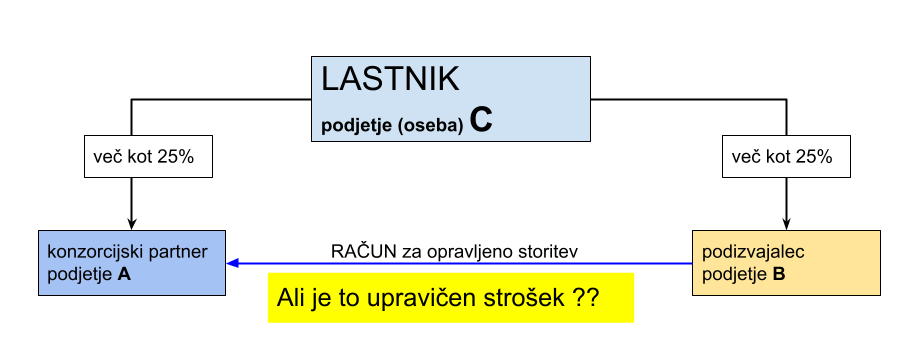 Pri presojanju se upošteva (morebiten) vpliv, ki ga imajo podjetja drugo na drugo. Lahko se smiselno upošteva določila iz Priloge I Uredbe Komisije (EU) št. 651/2014 glede partnerskih in povezanih podjetij. Torej, konzorcijski partner ne sme biti neposredno ali posredno 25 % ali več lastniško povezan z dobaviteljem/izvajalcem oz. v tem deležu ne sme izkazovati neposrednega ali posrednega vpliva na dobavitelja/izvajalca. Če sta podjetji A in C povezani podjetji v smislu Priloge I Uredbe Komisije (EU) št. 651/2014, torej je lastništvo podjetja C v podjetju A več kot 50 %, potem je podjetje B posredno povezano s podjetjem A v deležu, kot je delež lastništva podjetja C v podjetju B – več kot 25 %. V tem primeru strošek za storitev podjetja B ni upravičen strošek.Če sta podjetji C in B povezani podjetji v smislu Priloge I Uredbe Komisije (EU) št. 651/2014, torej je lastništvo podjetja C v podjetju B več kot 50 %, potem je podjetje B posredno povezano s podjetjem A v deležu, kot je delež lastništva podjetja C v podjetju A – več kot 25 %. V tem primeru strošek za storitev podjetja B ni upravičen strošek.Če sta podjetji A in C partnerski podjetji v smislu Priloge I Uredbe Komisije (EU) št. 651/2014, torej je lastništvo podjetja C v podjetju A med 25 % in 50 %, hkrati pa sta podjetji C in B partnerski podjetji v smislu Priloge I Uredbe Komisije (EU) št. 651/2014, torej je lastništvo podjetja C v podjetju B med 25 % in 50 %, potem podjetji A in B nista neposredno 25 % ali več medsebojno povezani in je strošek storitve podjetja B lahko upravičen strošek za podjetje A. Pri tem seveda predpostavljamo, da podjetje C nima nobene vloge pri izvajanju projekta. Opozarjamo, da se bo upravičenost stroškov za vsak specifičen primer presojala v okviru posameznih oddanih zahtevkov/vlog za izplačilo.73.________________________________________________________________________________V zvezi z javnim razpisom »DIGITALNA PREOBRAZBA GOSPODARSTVA« (JR Digit NOO)« nas v zvezi z izpolnjevanjem pogoja za konzorcijske partnerje zanima ali lahko podjetje registrirano in delujoče v Republiki Sloveniji, ki sicer izpolnjuje pogoje MSP, vendar je v večinskem lastništvu tuje družbe lahko konzorcijski partner v projektu?V skladu s pogojem št. 1 v točki 5.3. javnega razpisa mora biti konzorcijski partner: pravna ali fizična oseba (samostojni podjetnik posameznik), ki je ustanovljena po Zakonu o gospodarskih družbah (Uradni list RS, št. 65/09 – uradno prečiščeno besedilo, 33/11, 91/11, 32/12, 57/12, 44/13 – odl. US, 82/13, 55/15,  15/17, 22/19 – ZposS in 158/20 – ZlntPK-C in 18/21) ali zadruga, ki je registrirana po Zakonu o zadrugah (Uradni list RS, št. 97/09 – uradno prečiščeno besedilo in 121/21) ali javni ali zasebni zavod, ustanovljen v skladu z Zakonom o zavodih (Uradni list RS, št. 12/91, 8/96, 36/00 – ZPDZC in 127/06 – ZJZP), ki ima sedež ali podružnico v Republiki Sloveniji. Pogoj ne določa omejitev glede lastništva posameznega konzorcijskega partnerja.Prosim, bodite pozorni pri določanju velikosti podjetja – podatkom vašega podjetja morate v skladu Prilogo I Uredbe Komisije (EU) št. 651/2014 prišteti tudi ustrezen delež partnerskih in povezanih podjetij (tudi tujih podjetij). 74.________________________________________________________________________________Sta lahko konzorcijska partnerja na istem projektu povezani podjetji?Da, razpis tega ne prepoveduje.75.________________________________________________________________________________Zanima nas, kako je z roki in dinamiko oddaje zahtevkov za izplačilo. V razpisu je navedeno zgolj:Datumi izstavljanja vlog/zahtevkov bodo določeni v pogodbi o dodelitvi sredstev.Koliko zahtevkov je možno oddati in kdaj so roki za oddajo v posameznem letu?Kot zapisano, bodo število zahtevkov in roki za oddajo le-teh določeni v pogodbi za dodelitvi sredstev. Za namene izpolnjevanja obrazca 3 vam svetujemo, da si za leto 2023 okvirno planirate stroške in izdatke, ki jih boste uveljavljali v zahtevkih/vlogah za izplačilo do konca aprila 2023 (torej stroške, ki bodo tudi plačani do konca aprila 2023), ostale stroške in izdatke pa si planirajte za leto 2024.76.________________________________________________________________________________Navedeno je:Vloga velja za popolno, če so dokumenti predloženi v naslednji obliki: - en elektronski izvod podpisanih obrazcev (skenirani originalno lastnoročno podpisani obrazci ali obrazci v pdf obliki z verificiranim certificiranim digitalnim podpisom),- en fizični izvod obrazca 1, ki mora biti originalno lastnoročno podpisan ali pa podpisan elektronsko, z verificiranim certificiranim digitalnim podpisom.Obrazec 1 je pripravljen tako, da je podpis zgolj pri vodilnem partnerju (partner 1). Je dovolj, če podpiše obrazec 1 zgolj vodilni partner na prvi strani ali mora vsak partner podpisati “svoj zavihek”?Obrazec 1 podpiše samo vodilni konzorcijski partner (na prvem listu dokumenta), tako kot je predvideno v obrazcu.77.________________________________________________________________________________V razpisni dokumentaciji https://www.gov.si/assets/ministrstva/MGRT/Dokumenti/DIPT/Razpisi/JR-DIGIT-NOO/I-II_Javni_razpis_in_Pojasnila_javnega-razpisa-SPREMEMBA.pdf je v poglavju 5.3 Splošni pogoji za vse konzorcijske partnerje med drugim tudi naslednji pogoj: 12. vsak izmed konzorcijskih partnerjev ne sme biti kreditna[1] ali finančna institucija[2] in nima registrirane glavne dejavnosti, ki spada v sektor K64 po Standardni klasifikaciji dejavnosti.[1] Kreditna institucija, ki ima sedež v Republiki Sloveniji, se lahko ustanovi kot banka ali hranilnica v skladu z Zakonom o bančništvu (Uradni list RS, št. 92/21 in 123/21 – ZBNIP; v nadaljevanju: ZBan-3).[2] Finančna institucija je finančna institucija, kakor je opredeljena v 26. točki prvega odstavka 4. člena Uredbe 575/2013/EU, in pomeni družbo, ki ni institucija ali čisti industrijski holding ter katere osnovna dejavnost je pridobivanje kapitalskih deležev ali opravljanje ene ali več dejavnosti iz 2. do 12. točke in 15. točke drugega odstavka 5. člena ZBan-3, vključno s finančnimi holdingi, mešanimi finančnimi holdingi, plačilnimi institucijami iz zakona, ki ureja plačilne storitve in sisteme in družbami za upravljanje, ne vključuje pa zavarovalnih holdingov in mešanih zavarovalnih holdingov, kot jih določa zakon, ki ureja zavarovalništvo.a) Zanima nas, ali se podjetje, ki je obvladujoče podjetje z registrirano glavno dejavnostjo iz skupine M70, ima pa med drugim tudi registrirano dejavnost K64.200 (dejavnost holdingov), ter v okviru skupine podjetij zagotavlja servis skupnih služb za odvisne družbe ter tudi nabavo in prodajo za odvisne družbe, šteje za finančno institucijo kot izhaja iz definicije zgoraj. b) Če prav razumemo, se zgornji pogoj šteje kumulativno, torej:- ne sme biti kreditna ali finančna institucija IN- nima registrirane glavne dejavnosti iz sektorja K64 po SKD.Po tej logiki zgoraj opisano podjetje že a priori ne spada pod to definicijo, ker nima registrirane glavne dejavnosti iz sektorja K64.  Ali ta pogoj razumemo pravilno?Konzorcijski partner mora izpolnjevati oba dela navedenega pogoja, torej ne sme biti kreditna ali finančna institucija, poleg tega pa ne sme imeti registrirane glavne dejavnosti, ki spada v sektor K64 po SKD.(Glej tudi odgovor na vprašanje št. 62.)Če podjetje katerega koli od delov pogoja ne izpolnjuje, torej če je finančna institucija v skladu z zgoraj navedeno definicijo ali če ima registrirano glavno dejavnost, ki spada v sektor K64 po SKD ali če ne izpolnjuje obeh delov teg pogoja, potem ne izpolnjuje tega pogoja javnega razpisa. Če je torej vaše podjetje finančna institucija v skladu z zgoraj navedeno definicijo, potem ne izpolnjuje tega pogoja javnega razpisa, čeprav nima registrirane glavne dejavnosti v sektorju K64 po SKD.Po navedenem opisu težko presodimo, ali gre v vašem primeru za finančno institucijo. Prosim, preglejte navedeno definicijo finančne institucijo in presodite, ali ustrezate navedenemu (npr. ali je vaša osnovna dejavnost pridobivanje kapitalskih deležev ali opravljanje ene ali več dejavnosti iz 2. do 12. točke in 15. točke drugega odstavka 5. člena ZBan-3, ali gre v vašem primeru za finančni holding, mešani finančni holding, plačilno institucijo iz zakona, ki ureja plačilne storitve in sisteme ali družbo za upravljanje).78.________________________________________________________________________________Pozdravljeni, zanima me, če mož, ki se ukvarja z multimedijskimi stvarmi, ki je s.p. prijavi na razpis kakšni so pogoji prijave, je potrebna projektna dokumentacija, kaj vsebuje, kdo jo izdela in vse ostalo, kar je s tem v zvezi.Razpisna dokumentacija z razpisom, pojasnili, obrazci, ki so potrebni za prijavo na razpis, je dostopna na spletni strani: https://www.gov.si/zbirke/javne-objave/jr-digit-noo/Na tej spletni strani so objavljeni tudi odgovori na vprašanja v zvezi z razpisom, e-naslov za postavljanje vprašanj in vabila na dogodke v zvezi z razpisom.Predlagam, da si pogledate gradivo in se obrnete na nas s konkretnimi vprašanji.Glede na napisano pa vam lahko podam informacijo, da mora biti v skladu s pogojem št. 1 v točki 5.3. javnega razpisa konzorcijski partner: pravna ali fizična oseba (samostojni podjetnik posameznik), ki je ustanovljena po Zakonu o gospodarskih družbah (Uradni list RS, št. 65/09 – uradno prečiščeno besedilo, 33/11, 91/11, 32/12, 57/12, 44/13 – odl. US, 82/13, 55/15,  15/17, 22/19 – ZposS in 158/20 – ZlntPK-C in 18/21) ali zadruga, ki je registrirana po Zakonu o zadrugah (Uradni list RS, št. 97/09 – uradno prečiščeno besedilo in 121/21) ali javni ali zasebni zavod, ustanovljen v skladu z Zakonom o zavodih (Uradni list RS, št. 12/91, 8/96, 36/00 – ZPDZC in 127/06 – ZJZP), ki ima sedež ali podružnico v Republiki Sloveniji.Bodite pa pozorni na razpisne pogoje iz točke 5.1. javnega razpisa, da se mora na razpis prijaviti konzorcij več podjetij, v katerem je vodilni partner veliko podjetje. Ne zadošča prijava posameznega samostojnega prijavitelja. Predlagamo, da se pozanimate, kakšni konzorciji se na vašem področju delovanja že oblikujejo in v katerega bi se lahko vključili kot konzorcijski partner.   Lahko si pogledate tudi platformo B2Match, dostopno preko spletne strani: https://gzs-matchmaking.b2match.io/ , ki bo predvidoma aktivna še 14 dni in je namenjena mreženju podjetij za namen skupne prijave na javni razpis.79.________________________________________________________________________________1. Ali se za konzorcij smatrajo tudi povezave velikega podjetja z vsaj dvema MSP-jema, ki sta sicer izvajalca, razvijalca oziroma bosta programirala inovativno digitalizacijsko rešitev, ki jo bo implementiralo veliko podjetje? 2. Ali, v obrazcu 3 navedeni zneski, pri uveljavljanju stroškov dovoljujejo kakšna odstopanja (navzgor ali navzdol)? Če da, v kakšnih zneskih in pod kakšnimi pogoji? Če poskušam biti malo bolj plastičen. Kaj se zgodi, če na primer uveljavljeni (realizirani) upravičeni stroški ne bi dosegli v obrazcu 3. načrtovanih zneskov?1. Glej odgovor na vprašanje št. 7.2. Realizirani stroški bodo zagotovo nekoliko odstopali od načrtovanih zneskov. Zneski javnega sofinanciranja upravičenih stroškov po posameznih konzorcijskih partnerjih se načeloma ne morejo povišati.V primeru kakršnih koli drugačnih odstopanj bodo morali biti prejemniki pozorni, da s tem niso kršena določila javnega razpisa (če npr. uveljavljate višje stopnje intenzivnosti sofinanciranja na raziskovalno razvojnih aktivnostih, morate tudi pri realizaciji stroškov zagotoviti, da noben posamezen konzorcijski partner ne nosi več kot 70 % upravičenih stroškov – glej zadnji in predzadnji odstavek v točki 8.1.1. javnega razpisa) in da bodo tovrstne spremembe na projektu pravočasno javljali ministrstvu v skladu z določili razpisne dokumentacije (6. točka Pojasnil javnega razpisa) in pogodbe o dodelitvi sredstev.  80.________________________________________________________________________________Vezano na izpolnjevanje Obrazca 2, točka 6. Prilagoditev poslovnih procesov regulatornim zahtevam me zanima ali je tukaj mišljeno poleg že naštetih primerov v vlogi, da so vse poslovne rešitve, ki bodo predmet projekta skladne z uredbo GDPR?Poleg že naštetih in morebitnih še drugih primerov predstavlja tudi prilagajanje zahtevam uredbe GDPR del prilagajanja rešitev regulatornim zahtevam. 81.________________________________________________________________________________Za realizacijo digitalne preobrazbe na razpisu JR DIGIT NOO je med drugimi podan pogoj uporabe naprednih tehnologij, med katerimi so tudi »platforme za povezovanje naprednih tehnologij in sinhronizacijo njihove uporabe in optimalno izvedbo digitalnih dvojčkov (interne in zunanje integracijske platforme)«.Ali pod to kategorijo spadajo CSP platforme za upravljanje vsebin v oblaku (content services platforms)?Ali pod to kategorijo spadajo ECM platforme (enterprise content management) v oblaku?Ali pod to kategorijo spadajo platforme za brezpapirno poslovanje v oblaku?Ali pod to kategorijo spadajo platforme za upravljanje poslovnih procesov v oblaku?Ali pod to formulacijo razumete platforme, ki so definirane pod SRIP IoS (internetne storitve in platforme) – »Tretja platforma – oblak, mobilnost, splet, socialna omrežja in analitika«?Definicija digitalnega dvojčka je podana v 18. alineji 1. točke Pojasnil javnega razpisa.Vse rešitve, ki jih navajate, so lahko del, ne pa tudi samostojne rešitve za digitalne dvojčke (oblak ni virtualna rešitev, ki bi jo lahko prenesli v realnost, ampak je dejanska tehnološka rešitev za podatke in storitve).82.________________________________________________________________________________Zanima nas, ali lahko na javnem razpisu nastopa podjetje, ki je finančna institucija, nima pa glavne dejavnosti K64?Navedeni pogoj javnega razpisa: "Ne sme biti kreditna  ali finančna institucija in nima registrirane glavne dejavnosti, ki spada v sektor K64 po Standardni klasifikaciji dejavnosti." določa, da na javnem razpisu lahko sodeluje podjetje, ki izpolnjuje spodnje zahteve:- ni kreditna ali finančna institucija (ne glede na klasifikacijo glavne dejavnosti),- njegova glavna dejavnost ne spada v sektor K64 po Standardni klasifikaciji dejavnosti (ne glede na to, ali spada med finančne ali kreditne institucije).  Tako na javnem razpisu ne more nastopati podjetje, ki spada med finančne institucije, nima pa glavne dejavnosti K64.83.________________________________________________________________________________V zvezi z določevanjem limitov pri de minimis in  ostalih vrst državnih pomoči nas zanima, katera podjetja v smislu povezanih podjetij je treba upoštevati v prijavi:- vsakega konzorcijskega partnerja, ki je povezano podjetje posebej, ki je slovensko podjetje- vse konzorcijske partnerje, ki so povezano podjetje skupaj, ki so slovenska podjetja- vsa slovenska povezana podjetja, ne glede na to ali so konzorcijski partnerji ali ne- vse konzorcijske partnerje skupaj, ki so povezano podjetje, ki so slovenska podjetja in vsa povezana podjetja v EU- vse konzorcijske partnerje, ki so povezano podjetje skupaj, ki so slovenska podjetja in vsa povezana podjetja v EU ter vsa povezana podjetja iz tretjih držav- vsa povezana podjetja skupaj, ki so slovenska podjetja in vsa povezana podjetja v EU- vsa povezana podjetja skupaj, ki so slovenska podjetja in vsa povezana podjetja v EU  ter vsa povezana podjetja iz tretjih državV zvezi z de minimis pomočjo velja definicija enotnega podjetja iz 2. točke 2. člena Uredbe 1407/2013, ki je navedena tudi v obrazcu 5 vloge na javni razpis.V zvezi z določanjem velikosti podjetij veljajo definicije povezanega in partnerskega podjetja v skladu s Prilogo I Uredbe Komisije (EU) št. 651/2014.Za potrebe določanja enotnega podjetja po shemi de minimis in za potrebe določanja velikosti podjetij v skladu s Prilogo I Uredbe Komisije (EU) št. 651/2014 se upošteva podjetja v skladu z definicijami, ne glede na to, ali gre za konzorcijske partnerje v istem konzorciju ali ne in ne glede na to, ali gre za domača ali za tuja podjetja.Poudarjamo, da se v zvezi z de minimis pomočjo in državnimi pomočmi presoja vsako podjetje oz. vsak konzorcijski partner posebej. V četrtek, 14. 4. 2022, organiziramo informacijski dogodek na temo presojanja velikosti podjetij. Link do dogodka je objavljen na spletni strani, kjer je objavljen javni razpis: https://www.gov.si/zbirke/javne-objave/jr-digit-noo/84.________________________________________________________________________________V razpisni dokumentaciji je navedeno, da bo potrebno kot dokazila o nastalih stroških posredovati tudi plačilno listo, potrdilo o plačilu plače oz. izpis iz TRR. Ali je to potrebno oddajati ob vsakem zahtevku ali zgolj v primeru preverjanja na terenu, kar pomeni, da se teh dokazil ne prilaga k vlogi za izplačilo?Kot je navedeno v točki 8.1. Pojasnil javnega razpisa, bo ministrstvo lahko izvajalo preverjanje navedenih dokazil v okviru posamezne vloge/zahtevka za izplačilo v celoti (določena dokazila za vse osebe), vzorčno (določena dokazila le za nekatere osebe) ali le v okviru preverjanja na terenu (določenih dokazil se ne prilaga k vlogi za izplačilo). Podrobnejša določitev načina preverjanja bo podana v navodilih za končne prejemnike.85.________________________________________________________________________________Imam še vprašanji za de minimis:1. Za de minimis se gleda podjetja registrirana v Sloveniji? Namreč povezna so tudi iz tujine.2. V 2021 smo se prijavili na javni razpis za sofinanciranje projektov v okviru programa Izobraževanje – krepitev človeških virov, ki se financira iz Norveških skladov Izobraževanje - krepitev človeških virov, kot partner v konzorciju. Projekt se financira po de minimis, v kolikor je prost, če ni prost pa se financira po drugi državni pomoči. Vprašanje moje je kakšno vrednost napišem v tabelo de minimis? Vrednost prostih sredstev ali vrednost celotnih sredstev na razpisu? (Na razpis še nismo dobili odgovora). 1. Glej odgovor na vprašanje št. 83.2. V obrazec 5 vpišite celotno višino zaprošene podpore de minimis (točke 5, 6 in 11 v obrazcu). Pojasnilo, ki ste ga zapisali, lahko dodate kot opombo.86.________________________________________________________________________________Imamo vprašanje glede sheme 3.13.Podjetje je prejelo sredstva po Začasnem okviru za ukrepe državne pomoči v podporo gospodarstvu ob izbruhu Covid 19 skladno s spodnjimi točkami:COVID19 3.10. Pomoč v obliki plačnih subvencij za zaposlene za preprečevanje odpuščanja med izbruhom COVID19COVID19 3.2. Pomoč v obliki poroštev za posojilaCOVID19 3.1. Pomoč v obliki neposrednih nepovratnih sredstev, vračljivih predplačil ali davčnih ugodnostiCOVID 19 škoda Zanima nas:- Ali zgoraj navedene točke spadajo v shemo 3.13 in se upoštevajo v omejitev 10 milijonov EUR na podjetje?- Prosimo, da navedete, če še katera od točk iz Začasnega okvira spada pod to shemo?Pri nobenem podjetju nismo zasledili, da bi že prejeli sredstva po shemi 3.13.Ali so podjetja po tej shemi sploh že prejemala sredstva?Shema 3.13 je priglašena po točki 3.13 Začasnega okvira za ukrepe državne pomoči v podporo gospodarstvu ob izbruhu Covid-19. Omejitev 10 milijonov EUR na podjetje se nanaša samo na pomoči, dodeljene posameznemu podjetju v skladu s to točko Začasnega okvira. V vprašanju ste navedli druge točke iz Začasnega okvira. V Sloveniji doslej podjetja še niso prejemala sredstev v skladu s točko 3.13 Začasnega okvira.87.________________________________________________________________________________Smo MSP IT firma, ki izvaja tehnično procesiranje plačilnih instrumentov, zato je naša glavna dejavnost (SKD)63.110 (Obdelava podatkov in s tem povezane dej.). Med množico stranskih dejavnosti imamo vpisani tudi naslednji: K 64.190 Drugo denarno posredništvo K 64.910 Dejavnost finančnega zakupa Vendar teh dveh stranskih dejavnosti na trgu sploh ne izvajamo, ker zanje ni potrebe, ukvarjamo se le s procesiranjem podatkov, kot je naša glavna dejavnost. Nismo ustanovljeni po Zakonu o bančništvu temveč kot gospodarska družba po ZGD-1, prav tako ne opravljamo kreditnih in finančnih poslov, dajemo le tehnično podporo procesiranju plačilnih instrumentov. Glede na povedano razumemo, da izpolnjujemo pogoj glede dejavnosti, kot je na novo določen v spremembah dokumentacije: - spremembo pogoja št. 12 v točki 5.3. javnega razpisa - spremembo istega pogoja v točki 4. Pojasnil javnega razpisa - spremembo istega pogoja v obrazcu 4 - izjavi o sprejemanju pogojev javnega razpisa Ali je naše razumevanje pravilno?Spremenjen pogoj št. 12 v točki 5.3. javnega razpisa se glasi, da konzorcijski partner: "Ne sme biti kreditna  ali finančna institucija in nima registrirane glavne dejavnosti, ki spada v sektor K64 po Standardni klasifikaciji dejavnosti«. Če je vaše podjetje kreditna ali finančna institucija v skladu z definicijama v javnem razpisu, potem ne izpolnjuje tega pogoja javnega razpisa.Če ima vaše podjetje registrirano glavno dejavnost, ki spada v sektor K64 po Standardni klasifikaciji dejavnosti, potem ne izpolnjuje tega pogoja javnega razpisa.Če vaše podjetje ni kreditna ali finančna institucija, hkrati pa tudi nima registrirane glavne dejavnosti, ki spada v sektor K64 po SKD (ima pa registrirane ostale, stranske dejavnosti, ki spadajo v sektor K64 po SKD), potem izpolnjuje ta pogoj javnega razpisa.88.________________________________________________________________________________Glede na to, da si vsi želimo, da so rešitve ki jih razvijamo implementirane tudi v praksi me zanima, če lahko konzorcijski partner svojo rešitev testira pri drugem partnerju, ki je nosilec?Seveda, konzorcijski partner lahko testira rešitve pri drugem konzorcijskem partnerju. Ne smeta pa si storitev zaračunavati med sabo (tako, da bi eden drugemu predstavljal zunanjega izvajalca in bi to uveljavljali kot stroške zunanjih izvajalcev), pač pa lahko vsak od njiju uveljavlja upravičene stroške, ki mu pri tem nastanejo (stroški osebja, posredni stroški). 89.________________________________________________________________________________Imela bi vprašanje v zvezi z 2. fazo digitalne preobrazbe.Ali se nakup nove avtomatizirane proizvodnje linije, ki zahteva tudi digitalno preobrazbo posameznih poslovnih funkcij, lahko upošteva kot upravičen strošek?Predmet javnega razpisa je sofinanciranje izvajanja aktivnosti projektov celovite digitalne preobrazbe podjetij ali digitalne preobrazbe njihovih posameznih poslovnih funkcij. Javni razpis ne prepoveduje vključevanja različnih aktivnosti digitalne preobrazbe v projekt, niti ne predpisuje, kako bi morale biti aktivnosti digitalizacije posameznih poslovnih funkcij med seboj povezane, če projekt kot celota zadosti vsem pogojem, navedenim v javnem razpisu in če aktivnosti prispevajo k digitalni preobrazbi konzorcijskih partnerjev, torej če zasledujejo projektni rezultat z zastavljenimi ključnimi kazalniki uspešnosti, ki jih bo podjetje merilo in z njimi dokazovalo učinkovitost digitalne preobrazbe. 2. faza izvajanja projekta med drugim zajema izvedbo investicije v opredmetena in neopredmetena osnovna sredstva (nakup opreme, strojev, …), ki so potrebna za izvedbo digitalne preobrazbe in so opredeljena v vlogi prijavitelja. Izvedba investicije v opredmetena in neopredmetena sredstva mora biti ustrezno umeščena v projektne aktivnosti, kot je navedeno zgoraj.Stroški, povezani s temi aktivnostmi, so upravičeni, če so nujno potrebni za izvedbo projekta in skladni z zahtevami javnega razpisa (za opredmetena sredstva med drugim glej točko 8.3. Pojasnil javnega razpisa). Upravičenost posameznega stroška za sofinanciranje se bo presojala ob pregledu posameznega zahtevka/vloge za izplačilo. 90.________________________________________________________________________________V sklopu projekta celovite digitalne preobrazbe bomo izvedli tudi sklop aktivnosti, katerih bistvo je ravno digitalizacija in prenos podatkov iz funkcije razvoja v nabavo, v proizvodnjo in v prodajo. Ali lahko tak celovit sklop aktivnosti v tabeli 2.2.1. predstavimo v zgolj 1 tabeli, kjer v opisnem delu jasno predstavimo kaj bo v sklopu posamezne poslovne funkcije izvedeno. Imamo situacijo, ko bomo iste aktivnosti digitalne preobrazbe izvedli v dveh povezanih podjetjih. Pri teh dveh bi bilo tabelo 2.2.1  edino smiselno napisati skupaj, ker je bistvena enovitost in gradnja verige vrednosti. Ali je to dovoljeno? Če bomo pisali ločeno, bo enovitost digitalne preobrazbe bistveno manj razvidna.V primeru, kot ga opisujete, je smiselno, da izpolnite obrazec tako, kot ste predlagali. Prosimo pa, da v tem primeru res skrbno pripravite opis v polju »opis in utemeljitev«, da je razvidno, kateri del vsebine se nanaša na posameznega konzorcijskega partnerja in na posamezno poslovno funkcijo. 91.________________________________________________________________________________1. Ali se lahko konzorcijski partnerji v okviru potrjenega projekta s strani MGRT kasneje zamenjajo – v primeru, da konzorcijski partner ne more več sodelovati v projektu zaradi insolventnosti, stečaja ali drugega podobnega razloga? 2. Ali lahko v primeru, da nekdo od konzorcijskih partnerjev po potrjenem projektu odstopi, njegove rešitve, ki so bile zanj planirane v okviru konzorcijske pogodbe in digitane strategije, izdela nekdo izmed ostalih konzorcijski partnerjev ali zunanji izvajalcev?   3. Ali se lahko v 1. fazi v digitalni strategiji spremeni finančni ali časovni okvir projekta, saj se skozi pisanje digitalne strategije ugotovi, da bi nekje potrebovali nameniti manj ali več finančni sredstev ali pa se ugotovi, da bi nek ukrep raje naredili prej ali kasneje?Spremembe na projektu se bodo lahko izvajale v skladu z določili razpisne dokumentacije, še posebej v skladu z določili v zvezi s spremembami na projektu, ki so zapisana v 6. točki Pojasnil javnega razpisa, ki bodo vključena tudi v pogodbo o dodelitvi sredstev (glejte vzorec pogodbe, ki je del razpisne dokumentacije).Glede sprememb konzorcijskih partnerjev je v navedeni točki Pojasnil javnega razpisa določeno:»Med spremembe spadajo tudi spremembe med konzorcijskimi partnerji, če le-te nastanejo zaradi utemeljenih razlogov, ki bi ogrozili uspešno izvedbo projekta digitalne preobrazbe. Nesoglasja med partnerji ne sodijo med utemeljene razloge. Zamenjave konzorcijskih partnerjev so dopustne le v primeru, da je med starim in novim partnerjem zagotovljeno univerzalno pravno nasledstvo.«Morebitne spremembe na projektu se bodo presojale na vsakem primeru posebej. Predlagamo pa vam, da že v času priprave vloge na javni razpis skrbno premislite, kakšna bo vsebina vloge in kateri parterji se boste vključili v posamezen konzorcij.92.________________________________________________________________________________Imamo kozorcijskega partnerja, ki ne želi razkriti plačilnih list, v primeru dokazovanja stroškov dela, v kolikor bo projekt odobren. Zanima me, kako bo zagotovljeno varstvo osebnih podatkov v fazi poročanja stroškov? Ali bodo stroški plač vidni celotnemu konzorciju? Skratka, kako bo z upoštevanjem GDPR podatkov v fazi priprave zahtevkov?Določila o varovanju osebnih podatkov in poslovnih skrivnosti na strani ministrstva so zapisana v III. delu razpisne dokumentacije. Med drugimi določili izpostavljamo:»Ministrstvo se kot upravljavec zaveže, da bo zagotovilo zadostna jamstva za izvedbo ustreznih tehničnih in organizacijskih ukrepov, ki so podrobneje vsebovani v Pravilniku o varstvu osebnih podatkov, na tak način, da bo njegova obdelava osebnih podatkov izpolnjevala zahteve iz Splošne uredbe o varstvu podatkov in ZVOP-1«»Zaposleni na Ministrstvu za gospodarski razvoj in tehnologijo (skrbniki pogodb, kontrolorji) in drugi javni uslužbenci, ki morajo po službeni dolžnosti imeti dostop do osebnih podatkov, so po Splošni uredbi o varstvu podatkov, Zakonu o varstvu osebnih podatkov ter kazensko in civilno zavezani k varovanju osebnih podatkov ter tudi k varovanju z njimi povezanih podatkov ali osebnih podatkov, označenih na drug način, (na podlagi Zakona o tajnih podatkih, Zakona o gospodarskih družbah in drugimi predpisi) za celotno obdobje trajanja pogodbe o zaposlitvi in tudi po njenem prenehanju.«»V kolikor bo v prihodnje pogodba o sofinanciranju sklenjena, pa bo obveznost posredovanja osebnih podatkov v kontekstu zahtevkov in pripadajočih dokazil oziroma drugih gradiv pogodbena obveznost upravičenca, pri čemer bo neizpolnjevanje te pogodbene obveznosti lahko privedlo do tega, da zahtevki ne bodo mogli biti plačani oziroma, v izjemnih primerih, celo do odstopa od pogodbe.«Prejemniki sredstev bodo morali zahtevana dokazila v sklopu zahtevkov/vlog za izplačilo dostaviti ministrstvu, to pa bo zagotovilo ustrezno varstvo osebnih podatkov, ki bodo navedeni v posamezni vlogi za izplačilo. Kot bo določeno s pogodbo o dodelitvi sredstev in s konzorcijsko pogodbo, je za zbiranje in posredovanje podatkov ministrstvu odgovoren vodilni partner v konzorciju.Predlagamo, da posamezen konzorcijski partner s svojimi zaposlenimi, ki bodo delali na projektu, ustrezno uredi sistem posredovanja osebnih podatkov, ravno tako pa predlagamo, da se o posredovanju in varovanju osebnih podatkov med seboj dogovorijo konzorcijski partnerji. V izrednih primerih, ko posamezen partner z vodilnim partnerjem nikakor ne bi mogel priti do dogovora za posredovanje podatkov, bi bilo morda možno po dogovoru s skrbnikom pogodbe o dodelitvi sredstev na ministrstvu vzpostaviti za ta projekt sistem, pri katerem bi ta partner vodilnemu partnerju posredoval le zbiren podatek (npr. skupen upravičen strošek za plače), ostalo dokumentacijo pa bi ta partner ministrstvu posredoval ločeno.93.________________________________________________________________________________Z vidika GDPRja se nam zdi posredovanje podatkov o plačah posameznih zaposlenih, njihovih plačilnih list in izpisov iz TRR sporno. Na razpis se bo prijavljal konzorcij, torej bo vse podatke potrebno posredovati vodilnemu partnerju, ki bo za vodenje projekta najel zunanje podjetje, katero bo podatke posredovalo vam. Poleg tega bo potrebno v nekaterih obrazcih, ki bodo krožili med konzorcijskimi partnerji, navesti imena in prejemke posameznikov.Po našem mnenju bi bilo bolj primerno, da vsako podjetje odda kumulativo stroškov dela po posameznih obdobjih poročanja, plačilne liste pa so ministrstvu vedno na voljo na vpogled na sedežu podjetja.Glej odgovor na vprašanje št. 92.94.________________________________________________________________________________Trenutno smo udeleženi kot konzorcijski partner na razpisu za pilotno demonstracijske projekte.Zanima me, če je ok, da informatizacijo poslovanja nadaljujemo v razpisu JR-DIGIT-NOO s tem, da se seveda ne podvajamo in ne priglašamo istih vsebin? Na kaj moramo biti posebej pozorni?Glej odgovor na vprašanje št. 68 in odgovor na točko št. 9 pri vprašanju št. 3.95.________________________________________________________________________________Imamo sledeče vprašanje: konzorcij bo sestavljalo 9 konzorcijskih partnerjev, od tega 4 neodvisni partnerji, ostali so povezani z enim od članov. Koliko KPI je potrebo določiti na ravni konzorcija? Ali razumemo pravilno, da celoten konzorcij določi skupno 6 KPI, od tega 2 za vsako področje. (inovativnost, organizacija, management).Da, pravilno razumete.96.________________________________________________________________________________1. V napovedi razpisa, ki ga je objavila gospodarska zbornica (6.1.2022) je bilo napovedano pričakovanje, da bodo morali biti stroški sodelovanja z zaposlenimi najmanj 50%: Citat napovedi:" Stroški razvoja in implementacije: strošek zunanjih izvajalcev + strošek dela zaposlenih v podjetju, ki sodelujejo z zunanjimi izvajalci pri razvoju in implementaciji (razmerje: najmanj 50 % na račun zaposlenih)"Konec citataNaše vprašanje: Ali je takšna ali podobna (drugačen delež,...)  zahteva prisotna (uporabljena) v objavljenem razpisu? Mi je ne zasledimo.2. Vprašanje vezano na obrazec 3.Ali je dovoljeno prerazporejanje (prehajanje) zneskov med kategorijami navedenih v obrazcu 3. ? Primer:Tekom razvoja je bilo ugotovljeno, da "Stroški zunanjih izvajalcev"   ne bodo tolikšni kot je bilo napovedano v obrazcu 3, po drugi strani pa bodo "Stroški plač in povračil v zvezi z delom"  višji. Ali je znesek stroškov zunanjih izvajalcev, ki ne bo "koriščen", dovoljeno prenesti v kategorijo "Stroški plač in povračil v zvezi z delom" . Če da, ali je v zvezi s tem prehodom, povezana kakšna zahteva (Napoved prenosa, roki, ...).1. Javni razpis ne vsebuje takšne omejitve.2. Glej odgovor na točko št. 1 pri vprašanju št. 38 in odgovor na vprašanje št. 91.97.________________________________________________________________________________Pri pripravi razpisne dokumentacije smo se znašli v dilemi pri navajanju podatkov, ki se nanašajo na bilančno vsoto, letni promet in število zaposlenih konzorcijskega partnerja. Podjetju A, ki se bo prijavilo na razpis, se je v lanskem letu pripojila družba B, ki je z dnem pripojitve prenehala. Ali moramo za leto 2020 in 2019 navajati zgolj podatke družbe A ali jim moramo prištevati še podatke družbe B? Velikosti podjetij ministrstvo v fazi do oddaje vlog ne presoja. V zvezi z določanjem velikosti podjetij si, prosimo, poglejte Prilogo I Uredbe Komisije (EU) št. 651/2014.V vašem primeru bi vas še posebej usmerili na naslednja določila:2. točka 4. člena Priloge I določa naslednje:»Če podjetje na dan zaključka računovodskih izkazov ugotovi, da je za preteklo leto preseglo zaposlitveni prag ali najvišje finančne vrednosti iz člena 2 ali da je padlo pod ta prag ali te vrednosti, izgubi ali pridobi status srednjega, malega ali mikro podjetja samo, če se to ponovi v dveh zaporednih računovodskih obdobjih.«Smernice za opredelitev MSP (Evropska komisija, 2020) pa na str. 14 dodatno pojasnjujejo: »Namen člena 4(2) opredelitve MSP je zagotoviti, da podjetja, ki dosežejo rast, niso kaznovana z izgubo statusa MSP, razen če presežejo zadevne pragove v daljšem obdobju. V skladu s tem namenom se člen 4(2) ne uporablja za podjetja, ki ustrezne pragove MSP presežejo zaradi spremembe lastništva, po združitvi ali prevzemu, ki se običajno ne šteje za začasno in na katero nestabilnost ne vpliva.Podjetja, ki doživijo spremembo v lastništvu, je treba oceniti na podlagi lastniške strukture ob transakciji in ne ob zaprtju zadnjih računov. Zato je izguba statusa MSP lahko takojšnja.«98.________________________________________________________________________________Pravkar sem poslušala informacije o obrazcih.1. Kot sem razumela planiramo v 2023 stroške do 30.4.2023, to pomeni, da se bodo zahtevki oddajali po tem datumu?Zanima me zaradi aprilskih plač, ali jih štejem v 2023 ali v 2024?2. Neupravičene stroške lahko pustimo prazne?3. Pri celicah, kjer ne uveljavljamo stroškov vnesemo 0, ali so lahko prazne.1. Glej odgovor na vprašanje 75.2. Obrazec 3 predvideva, da vpišete tudi predvidene neupravičene stroške projekta.3. Obrazec 3 deluje tudi, če celice, kjer ne uveljavljate stroškov, pustite prazne.99.________________________________________________________________________________Se lahko vključujejo tudi pilotni projekti, ki lahko dodatno optimizirajo nadaljnje procese v podjetju? Npr. Storitveno podjetje želi kupiti 3D printer, da bi lahko tiskali rezervne dele za njihove produkte, ki jih prodajajo.Glej odgovor na vprašanje št. 89.100._______________________________________________________________________________V dokumentu Uredba Komisije (EU) št. 1407/2013 z dne 18. decembra 2013 o uporabi členov 107 in 108 na povezavi https://eur-lex.europa.eu/legal-content/SL/TXT/PDF/?uri=CELEX:32013R1407&from=EN je na strani L352/1 zapisano, navajam:“Primerno je ohraniti zgornjo mejo 200 000 EUR za znesek pomoči de minimis, ki jo lahko prejme enotno podjetje na državo članico v katerem koli obdobju treh let. Ta zgornja meja je še vedno potrebna, da za vsak ukrep, ki sodi v to uredbo, lahko velja, da ne vpliva na trgovino med državami članicami in ne izkrivlja ali bi lahko izkrivljal konkurenco.”Vprašanji glede na zgoraj navedeno: 1. Ali se upoštevajo zneski državne pomoči po shemi de minimis za izključno ta povezana podjetja, ki so registrirana v Sloveniji? 2. Ali je v tabelo Obrazca 5 potrebno vnesti le ta povezana podjetja, ki so registrirana na dan vloge  v Sloveniji? Torej ne navajamo podjetij, ki niso registrirana v Sloveniji.Omejitev 200.000 EUR velja za celotno enotno podjetje za pomoč, ki jo temu enotnemu podjetju dodeli posamezna država članica EU v katerem koli obdobju treh poslovnih let. V našem primeru torej za enotno podjetje velja omejitev 200.000 EUR pomoči, ki jo je temu enotnemu podjetju dodelila Republika Slovenija v katerem koli obdobju treh poslovnih let. Če so tuja podjetja, ki so del enotnega podjetja, pridobila de minimis pomoč s strani Republike Slovenije, je treba tudi to upoštevati v izračunu. V tabelo obrazca 5 vnesete podjetja, ki predstavljajo enotno podjetje v Republiki Sloveniji. Če veste, da so tuja podjetja, ki so del enotnega podjetja, pridobila de minimis pomoč v Republiki Sloveniji, vnesite v obrazec tudi ta.101._______________________________________________________________________________Ali bo posnetek današnjega Zoom srečanja Informativni dogodek, na katerem so bili predstavljeni prijavni obrazci za razpis »Digitalna preobrazba gospodarstva«, objavljen na spletni strani z možnostjo ponovnega ogleda za npr. nesodelujoče udeležence?Informativni dogodek 11. 4. 2022 je bil vnaprej napovedan in odprt za vse zainteresirane. Dogodek ni bil sneman. Za uradne informacije v zvezi z javnim razpisom vključno s prijavnimi obrazci vam je na voljo e-naslov: dpg.mgrt@gov.si. 102._______________________________________________________________________________Želeli bi preveriti kako se bo dokazovalo zaprto finančno konstrukcijo vsakega partnerja za razpis JR DIGIT NOO?V obrazcu 2, pod točko 19.1 je potrebno navesti vire za vsakega konzorcijskega parnterja posebej. Ali so potrebna kakšna dokazila ?Zaprto finančno konstrukcijo boste dokazali z vnosom podatkov za vsakega konzorcijskega partnerja posebej v preglednico 19.1 v točki 19 obrazca 2 vloge na javni razpis. Vlogi ni treba prilagati dokazil.  103._______________________________________________________________________________V točki 8.2 pojasnila k razpisu je navedeno, da mora biti račun v celoti plačan."Končni prejemniki – konzorcijski partnerji lahko upravičene stroške pri ministrstvu uveljavljajo, ko je posamezen račun v celoti plačan." Naše vprašanje je, ali to pomeni, da je račun mogoče plačati v tranšah (sukcesivno), dokler ni v celoti plačan in ni nujno celotnega računa plačati naenkrat v enem znesku. 2. Kako se dokazuje plačilo računa? V nekaterih razpisih je izrecno navedeno kako se dokazujejo plačila, v tem razpisu pa izrecnega pravila dokazovanja nismo našli?3. Ali so dovoljena plačila avansnih računov. Če da, kako se lahko dokazuje povezava z računom, s katerim se uveljavlja povračilo upravičenega stroška?Podrobnejša pravila glede uveljavljanja stroškov bodo določena v navodilih za končne prejemnike.Razpis predpisuje samo, da mora biti določen račun v celoti plačan, preden bo lahko prejemnik uveljavljal strošek za sofinanciranje. Predvidevamo, da bo dovoljeno uveljavljanje računov, ki bodo plačani v več tranšah ali preko avansnega računa. Navadno se plačila dokazujejo z bančnimi izpiski.  Račun se mora preko vsebine jasno navezovati na ustrezen avansni račun. 104._______________________________________________________________________________Pri izračunu stroškov dela, ki jih bomo uveljavljali za svoje zaposlene, me zanima kako se bo obračunavalo stroške plač?Imate že pripravljena kakšna navodila o izpolnjevanju časovnic, katere postavke se upoštevajo (bruto I, bruto II, refundacije?)?Glej odgovor na točko št. 2 pri vprašanju št. 30.105._______________________________________________________________________________Imamo vprašanje, vezano na določitev velikosti podjetja. V konzorciju bo sodelovalo podjetje X, ki je majhno podjetje. To podjetje je v 27-% lasti podjetja Y, ki je srednje veliko podjetje. Zanima nas, ali je v primeru določanja velikosti podjetja potrebno k št. zaposlenim in k višini prihodkov podjetja X prišteti 100 % podatkov (o št. zaposlenih in višini prihodkov/bilančne vsote) za podjetje Y ali samo delež podatkov za podjetje Y (torej 27 % ?). Naj izpostavimo, da sta podjetji po definiciji Uredbe CELEX_32014R0651_SL_TXT.pdf (spiritslovenia.si) partnerski podjetji.»Še posebej izpostavljamo 6. člen Priloge I, ki določa, da je potrebno podatkom obravnavanega podjetja prišteti:-        100 % podatkov za vsako podjetje, ki je neposredno ali posredno povezano z obravnavanim podjetjem, če podatki niso bili že vključeni v konsolidacijo računovodskih izkazov,-        delež podatkov za vsako partnersko podjetje tega podjetja, ki se z vidika lastniške verige nahaja neposredno nad ali pod zadevnim podjetjem,-        delež podatkov povezanih podjetji s partnerskimi podjetji, razen če njihovi podatki niso bili že vključeni s konsolidacijo (upošteva se delež kapitala ali glasovalnih pravic partnerskega podjetja),-        delež podatkov partnerskega podjetja s podjetjem povezanega podjetja, ki se z vidika lastniške verige nahaja neposredno nad ali pod tem podjetjem.«Zanima nas tudi interpretacija dikcije, da je potrebno pri partnerskih podjetjih upoštevati »delež podatkov«: Ali je ta delež enak lastniškemu deležu, ki ga ima podjetje Y v podjetju X? Ali tudi za partnersko podjetje velja pravilo: če podatki niso vključeni v konsolidacijo računovodskih izkazov, se upošteva 100 % podatkov pri določanju velikosti. Ali to določilo velja samo za povezana podjetja?Velikosti podjetij ministrstvo v fazi do oddaje vlog ne presoja.Kot izhaja iz Priloge I Uredbe Komisije (EU) št. 651/2014, se k podatkom posameznega podjetja prištejejo podatki partnerskih podjetij, in sicer sorazmerno z deležem kapitala ali glasovalnih pravic (kar je večje).Določilo glede upoštevanja 100 % podatkov, ki ga navajate, velja za povezana in ne za partnerska podjetja.Predlagamo, da si v zvezi z določanjem velikosti podjetij pogledate še Smernice za opredelitev MSP, ki so objavljene na naslovu: https://op.europa.eu/sl/publication-detail/-/publication/79c0ce87-f4dc-11e6-8a35-01aa75ed71a1V tem dokumentu je predstavljenih tudi več praktičnih primerov računanja velikosti podjetja.Če bi vas zanimalo, vas vabimo tudi na informativni dogodek glede določanja velikosti podjetij, ki bo potekal 14. 4. 2022. Link do dogodka je objavljen na spletni strani, kjer je objavljen javni razpis:https://www.gov.si/zbirke/javne-objave/jr-digit-noo/106._______________________________________________________________________________1. Prva faza bo predvidoma zaključena do septembra 2022 (takrat končna verzija izdelane strategije in izdan račun). Razumemo, da ni mogoče črpati sredstev za 2. In 3. Fazo dokler 1. Faza ni potrjena. Zanima pa nas ali lahko v tem času od prijave vloge torej od aprila do septembra, kljub temu že normalno predvidevamo stroške dela za  raziskave in razvoj in ostale stroške iz 2. In 3 faze? 2.      Ali stroškov zaposlenih ni potrebno definirati nikjer drugje kot v obrazcu 3. kjer so finančni podatki? Jih planiramo za vsako osebe glede na dejanske prihodke in povprečnem številu ur, ki predvidevamo da jih bodo na mesec porabili? Je potrebno to kje zapisati na kak način smo prišlo do tega zneska? 3.      Ali je kaj omejeno koliko oseb (in s tem stroškov dela)  je lahko vključenih pri določenem partnerju v konzorciju?  Morajo imeti kakšne posebne kompetence/izobrazbo, da se za njih lahko uveljavlja stroške dela? 4.      Točka 2.3. Koraki izvedbe – kako natančno je tukaj potrebno opisati glede na to, da se vse aktivnosti in stroški definirajo potem kasneje v obrazcu 2. Je to zgolj kot povzetek kako bo izvedba sploh potekala? Kaj bi naj bila razlika med zapisanim pod koraki izvedbe digitalne preobrazbe in tem kaj bodo zajemale 3 faze izvedbe projekta. 5.      Točka 7. Predvidena sredstva – ali je dovolj da napišemo na primer licence ali moramo licence bolj natančno definirati (točno za katero licenco bi naj šlo)? 1. Da, 2. in 3. faza projekta se v skladu z 9. točko javnega razpisa lahko začneta izvajati z dnem oddaje vloge oz. z dnem v vlogi napovedanega začetka 2. in 3. faze projekta, če je ta kasnejši. 2. Stroški zaposlenih se definirajo v obrazcu 3 vloge na javni razpis. Določeni komentarji in utemeljitve k obrazcu 3 so predvideni v obrazcu 2 vloge na javni razpis. Razpisna dokumentacija ne določa, na kakšen način morate načrtovati strošek za zaposlene, niti se ne predvideva, da bi način izračuna zapisali v vlogi. 3. Razpisna dokumentacija ne vsebuje omejitev glede stroškov dela in glede števila vključenih oseb pri določenem konzorcijskem partnerju. Razpisna dokumentacija tudi ne predpisuje, kakšne kompetence/izobrazbo za delo na projektu morajo imeti posamezni zaposleni. V okviru presoje upravičenosti stroškov pri posameznih vlogah/zahtevkih za izplačilo pa se bo med drugim lahko presojalo tudi, ali ima posamezen zaposleni ustrezne kompetence za opravljeno delo, kot ga boste navedli na mesečnih časovnicah, ali ima ustrezne kompetence za opravljanje raziskovalnega dela ipd.4. V točki 2.3. predstavite vsebinske korake izvedbe digitalne preobrazbe, kot so/bodo predvideni v digitalni strategiji (koraki izvedbe so tudi obvezen element digitalne strategije). Vsebinske korake izvedbe ustrezno navežite na druge podatke iz vloge na javni razpis. Če se vam zdi smiselno, lahko korake izvedbe v isti točki povežete s tremi fazami izvedbe projekta, kot so predpisane v javnem razpisu (ni treba vpisovati v dve ločeni polji). So pa koraki izvedbe v skladu z digitalno strategijo lahko širši od same vsebine projekta oz. od same vsebine posamezne faze projekta.5. Predlagamo, da vpišete, za kakšno licenco bo šlo (vsebinsko). 107._______________________________________________________________________________Zanima nas, ali je dovoljena prijava, kjer MSP-ja nastopata kot izvajalca, z vlogo samostojnega razvoja lastne digitalne rešitve, ki bo omogočala digitalno transformacijo velikega podjetja. Torej digitalno rešitev konzorcijski partnerji razvijajo skupaj, uporabi (implementira) pa jo na koncu samo vodilni partner. Narava procesa namreč MSP-jema ne omogoča implementacije rešitve, saj ne razpolagata z ustrezno infrastrukturo. Končni produkt torej ne bo neposredno vplival na digitalno preobrazbo MSP-ja, temveč v pretežni meri na digitalno preobrazbo vodilnega partnerja. Na predstavitvi projekta je bilo namreč rečeno, da obstajata dve obliki povezovanja, pri čemer v prvi obliki MSP nastopa kot partner, v drugi obliki pa kot izvajalec. Pri branju odgovorov na vprašanja na vaši spletni strani pa vidim zapis, iz katerega bi sklepal, da druga oblika sodelovanja ni dovoljena, saj se mora v tem primeru vključevati kot podizvajalec in ne kot partner. Pričakovanja glede prispevka posameznih konzorcijskih partnerjev so opredeljena v 4. točki javnega razpisa:»Z namenom optimalne alokacije sredstev, s katero lahko v kratkem času dosežemo največji učinek, so kot vodilni partnerji v predmetnem razpisu določena velika podjetja, medtem ko se za MSPje pričakuje, da bodo skupaj z velikimi podjetji razvila tako rešitev za digitalno preobrazbo, da bo imel projekt digitalne preobrazbe učinek tudi na njihovo digitalno preobrazbo. MSPji lahko v konzorciju sodelujejo tudi kot razvijalci inovativnih rešitev. Taka vloga je pričakovana tudi za start-up in scale-up podjetja. Podjetja, ki so le dobavitelji opreme in/ali dobavitelji že razvitih standardnih rešitev, ne morejo biti opredeljeni kot konzorcijski partnerji. Ti so lahko le v vlogi zunanjega izvajalca ali dobavitelja opreme.«108._______________________________________________________________________________V konzorciju bodo veliko podjetje, srednje podjetje in malo podjetje. V naslednjih letih je možnost, da bo veliko podjetje kupilo to malo podjetje. So kakšne omejitve do kdaj tega ne smejo storiti v primeru, da bo vloga odobrena? Ali jih lahko kupijo takoj po zaključku operacije v okviru razpisa? V času trajanja projekta predvidevamo da to ni dovoljeno.Tovrstnih sprememb razpisna dokumentacija neposredno ne predpisuje ali ureja. Spremembe na projektu se bodo lahko izvajale v skladu z določili razpisne dokumentacije, še posebej v skladu z določili v zvezi s spremembami na projektu, ki so zapisana v 6. točki Pojasnil javnega razpisa, ki bodo vključena tudi v pogodbo o dodelitvi sredstev (glejte vzorec pogodbe, ki je del razpisne dokumentacije).Glede sprememb konzorcijskih partnerjev je v navedeni točki Pojasnil javnega razpisa določeno:»Med spremembe spadajo tudi spremembe med konzorcijskimi partnerji, če le-te nastanejo zaradi utemeljenih razlogov, ki bi ogrozili uspešno izvedbo projekta digitalne preobrazbe. Nesoglasja med partnerji ne sodijo med utemeljene razloge. Zamenjave konzorcijskih partnerjev so dopustne le v primeru, da je med starim in novim partnerjem zagotovljeno univerzalno pravno nasledstvo.«Morebitne spremembe na projektu se bodo presojale na vsakem primeru posebej.Sprememb lastništva podjetij po zaključku projekta razpisna dokumentacija in osnutek pogodbe o dodelitvi sredstev ne urejata ali predpisujeta. Glede spremljanja projekta po zaključku 1. odstavek 17. člena osnutka pogodbe o dodelitvi sredstev, ki je del razpisne dokumentacije, določa le: »Prejemnik se zavezuje, da bo še 3 (tri) leta po zaključku projekta digitalne preobrazbe ministrstvu dostavljal letna poročila z izjavo, da rezultati projekta digitalne preobrazbe in sredstva, kupljena v okviru projekta digitalne preobrazbe, ne bodo in niso bili odtujeni, prodani ali uporabljeni za namen, ki ni v povezavi s sofinanciranim projektom digitalne preobrazbe…«109._______________________________________________________________________________Če nam zunanji partner izvede prilagoditev informacijskega sistema.. ali lahko to obračunamo kot storitev, ali je to nadgradnja neopredmetenega osnovnega sredstva?Ali pa če nam recimo s svojo strojno in programsko opremo nadgradi naš stroj, je to še lahko storitev, ali je nadgradnja opredmetenega osnovnega sredstva?Kar se tiče opredeljevanja, kdaj gre za stroške storitve, kdaj pa za nakup neopredmetenih sredstev, je treba nujno upoštevati pravila, ki izhajajo iz Slovenskih računovodskih standardov. 110._______________________________________________________________________________Smo gospodarsko interesno združenje s področja zavarovalništva. Glavna dejavnost (SKD)94.110 (Dej.poslovnih in delodajalskih združenj).Združujemo velika podjetja, čeprav nas AJPES vodi kot majhno družbo. Družbeniška struktura je zelo zapletena. Po klasifikaciji Priloge I. Uredbe GBER menimo, da spadamo med velika podjetja.Ali so gospodarska združenja lahko konzorcijski partnerji in ali so upravičeni do sofinanciranja po tem JR DIGIT NOO. Ali imajo morda podoben status kot zavodi?V skladu s pogojem št. 1 v točki 5.3. javnega razpisa mora biti konzorcijski partner: pravna ali fizična oseba (samostojni podjetnik posameznik), ki je ustanovljena po Zakonu o gospodarskih družbah (Uradni list RS, št. 65/09 – uradno prečiščeno besedilo, 33/11, 91/11, 32/12, 57/12, 44/13 – odl. US, 82/13, 55/15,  15/17, 22/19 – ZposS in 158/20 – ZlntPK-C in 18/21) ali zadruga, ki je registrirana po Zakonu o zadrugah (Uradni list RS, št. 97/09 – uradno prečiščeno besedilo in 121/21) ali javni ali zasebni zavod, ustanovljen v skladu z Zakonom o zavodih (Uradni list RS, št. 12/91, 8/96, 36/00 – ZPDZC in 127/06 – ZJZP), ki ima sedež ali podružnico v Republiki Sloveniji.Glede na to, da so gospodarska interesna združenja ustanovljena po Zakonu o gospodarskih družbah, menimo, da gospodarsko interesno združenje izpolnjuje ta pogoj javnega razpisa. Pri prijavi pa bodite pozorni tudi na ostale zahteve in pogoje javnega razpisa, med drugim na vsebinske zahteve, kakšen cilj mora zasledovati projekt in kakšne so predvidene vloge in naloge posameznih konzorcijskih partnerjev. Velikosti podjetij pa ministrstvo v fazi do oddaje vlog ne presoja.111._______________________________________________________________________________Smo skupina povezanih podjetij, kjer prihaja do združevanja poslovnih procesov v skupne službe. Tako področje je tudi IT oddelek,  saj želimo da so programske rešitve razvijajo enotno za celotno skupino podjetij. Poleg zunanjega nakupa SW bo veno potreben dorazvoj in prilagoditev našim potrebam. V našem primeru to tudi pomeni, da celoten softwere za skupino podjetij, ki bo sodelovala v konzorciju, kupi to nosilno podjetje, ki bo tudi član konzorcija.  Uporabniki teh SW rešitev prihajajo iz podjetij, ki bodo tudi člani konzorcija. Ali lahko v obrazec 3 celoten nakup za software predvidimo v to podjetje, ki je nosilec IT dejavnosti?Nakup za posamezno sredstvo v preglednici 7.1 v obrazcu 2 predvidite za tistega konzorcijskega partnerja, ki bo sredstvo kupil, plačal in ki bo lastnik tega sredstva. V utemeljitvi spodaj pa podajte informacijo, kateri konzorcijski partnerji bodo sredstvo uporabljali, in druga pojasnila, ki se vam v zvezi s tem zdijo smiselna. 112._______________________________________________________________________________Kaj se zgodi, če je na primer vodilni partner v projektu veliko podjetje, tekom projekta pa se mu velikost spremeni in se po novem umešča med srednja podjetja?Velikost podjetij se po Prilogi I Uredbe Komisije (EU) št. 651/2014 presoja v trenutku dodelitve pomoči (torej tedaj, ko je izdan sklep o izboru). To velja tako glede presoje velikosti podjetij v povezavi s stopnjo sofinanciranja kot glede presoje velikosti podjetij za potrebe preveritve izpolnjevanja pogojev javnega razpisa. Kasnejša sprememba velikosti ne vpliva na spremembo stopnje sofinanciranja niti ne pomeni neizpolnjevanja pogojev javnega razpisa.113._______________________________________________________________________________V javnem razpisu, v točki 8.1., ki opisuje shemo 3.13 je navedeno, da je trajanje sheme: do 31.12.2022. Kaj točno to pomeni, saj bodo črpanja po tej shemi najverjetneje tudi v 2023 in 2024?Glej odgovor na vprašanje št. 64.114._______________________________________________________________________________Oddajni rok je v času, ko so prvomajske počitnice, zato bo veliko ljudi odsotnih v tistem času. Težava lahko nastane pri podpisih dokumentov. Ali pri podpisih veljajo vsi spodaj navedeni:Elektronski certificiran podpisPodpis po pooblastilu zastopnika podjetja / odgovorne osebe v podjetjuFizični podpis odgovorne osebeVeljajo ti načini: elektronski certificiran podpis zakonitega zastopnika podjetja, fizični podpis zakonitega zastopnika podjetja, podpis po pooblastilu zakonitega zastopnika podjetja. V primeru podpisa po pooblastilu vlogi nujno priložite še pooblastilo. 115._______________________________________________________________________________Glede pravila De minimis nas zanima, če razumemo pravilno: upoštevati je treba tudi pričakovana sredstva iz drugih razpisov, ki uradno še niso bila dodeljena. Ali je treba upoštevati tudi neodobrena planirana sredstva De minimis iz tega razpisa JN DIGIT NOO za leto 2022?Torej če pravilno razumemo, sredstva, ki jih planiramo na JR DIGIT NOO, tudi vnesemo v obrazec št. 5, kot planirana sredstva de minimis?Obrazec 5 predvideva vpis sredstev iz drugih razpisov, ki uradno še niso bila dodeljena, in vpis že dodeljenih sredstev. Sredstva za projekt na razpisu JR Digit NOO lahko vpišete med sredstva, ki uradno še niso bila dodeljena, ni pa nujno. V vsakem primeru jih bomo prišteli zraven, ko bomo preverjali omejitev višine pomoči.V skladu s točko 8.1.2. javnega razpisa v zvezi s pomočjo de minimis velja omejitev višine pomoči, kar pomeni, da skupni znesek pomoči, dodeljen enotnemu podjetju na podlagi pravila de minimis, ne sme presegati 200.000,00 EUR v kateremkoli obdobju zadnjih treh poslovnih let (leto odobritve zaprošene pomoči po tem javnem razpisu se upošteva v to obdobje). Omenjeni znesek se zniža na vrednost 100.000,00 EUR za enotna podjetja, ki delujejo v komercialnem cestnem tovornem prometu, ne sme pa se uporabljati za nabavo vozil za cestni prevoz tovora.V omenjeni znesek se všteje vse že dodeljene pomoči oz. že dodeljena sredstva. Bodite pozorni na pravilo: pomoč de minimis ne glede na datum plačila pomoči podjetju velja za dodeljeno takrat, ko se zakonska pravica do prejema pomoči dodeli podjetju v skladu z veljavnim nacionalnim pravnim sistemom. To pomeni, da morate upoštevati vso tisto pomoč, ki je bila podjetju v upoštevanih letih dodeljena (npr. s sklepom o odobritvi projekta za sofinanciranje), ne glede na to, kdaj je bila pomoč dejansko izplačana.Za razpis JR Digit NOO lahko načrtujete toliko sredstev, kolikor vam jih za leto 2022 še ostaja. Tudi tu velja enako pravilo kot zgoraj – predvideva se, da bodo sklepi o odobritvi projekta izdani še v letu 2022, torej se bo celotna pomoč de minimis, ki jo načrtujete za ta projekt, štela za leto 2022 (ne glede na to, kdaj bo podjetju pomoč dejansko izplačana). 116._______________________________________________________________________________Ali mora vsako podjetje v konzorciju pri sebi digitalno preobraziti vsaj eno funkcijo? Sprašujemo za mala podjetja, ki v konzorciju sodelujejo kot razvijalci inovativne rešitve.Razpis ne predpisuje, da bi moralo vsako podjetje nujno pri sebi preobraziti vsaj eno poslovno funkcijo. Pričakovanja glede prispevka posameznih konzorcijskih partnerjev so opredeljena v 4. točki javnega razpisa:»Z namenom optimalne alokacije sredstev, s katero lahko v kratkem času dosežemo največji učinek, so kot vodilni partnerji v predmetnem razpisu določena velika podjetja, medtem ko se za MSPje pričakuje, da bodo skupaj z velikimi podjetji razvila tako rešitev za digitalno preobrazbo, da bo imel projekt digitalne preobrazbe učinek tudi na njihovo digitalno preobrazbo. MSPji lahko v konzorciju sodelujejo tudi kot razvijalci inovativnih rešitev. Taka vloga je pričakovana tudi za start-up in scale-up podjetja. Podjetja, ki so le dobavitelji opreme in/ali dobavitelji že razvitih standardnih rešitev, ne morejo biti opredeljeni kot konzorcijski partnerji. Ti so lahko le v vlogi zunanjega izvajalca ali dobavitelja opreme.«117._______________________________________________________________________________Zanima me info glede meril KPI-jev (od 1.7. do 1.9.). Ali je 2 KPI na področje in 1 KPI iz liste KPI-jev dovolj za pridobitev maksimalnega števila točk oz. prosim za pojasnilo, kaj je pogoj, da prijavitelj pri merilu 1.7. – 1.9. prejme po 10 točk (brez upoštevanja ponderja).Prosim, poglejte si celotno pojasnilo kvalitete vsebine za maksimalno število točk pri teh treh podmerilih. Pojasnila se nahajajo v desnem stolpcu preglednice v točki 5.1. Pojasnil javnega razpisa. 118._______________________________________________________________________________1. V konzorcijski pogodbi je 9. člen, vezan na upravljanje sprememb projekta. Vsebinsko je to vezano je na 6. točko pojasnil k razpisu (str II-23 razpisne dokumentacije), razmišljam, če je dovolj le to navesti, da se bo upoštevalo razpisne pogoje, ki so omenjene v navedeni točki, pa bi raje preveril kaj svetujete tu vi?2. Podobno bi vprašal glede 6. točke Obrazca 2, regulatorni vidik, če prav razmišljam, gre za to, da se predvidene spremenjene procese poveže s primernimi pravnimi akti, če jih (npr. navedeni v obrazcu kot primeri) zadevajo? Denimo, konkretni primer, če bi se transformirala prodajna funkcija, potem pride prav potencialno DSA, varstvo potrošnika ipd? Če proizvodna ali razvojna pa tega ni? 1. Razpisna dokumentacija ne predpisuje, kaj točno mora biti zapisano v 9. členu konzorcijske pogodbe, pazite le, da bodo določila skladna oz. da ne bodo v nasprotju z določili razpisne dokumentacije glede urejanja sprememb na projektu.   2. Upoštevajte tiste regulatorne zahteve, ki so relevantne za vsebino vašega projekta. V seznamu v opombi 8 v 6. točki obrazca 2 vloge na javni razpis so navedeni primeri zahtev, vključite pa tudi morebitne druge zahteve, ki so relevantne za vsebino vašega projekta. 119._______________________________________________________________________________Podjetje bo izvajalo investicijo tudi na lokaciji, ki še ni zavedena kot PE na Ajpesu, bo pa v roku 2 mesecev po oddaji vloge. V obrazcu 1 to navedemo kot opombo ali nič ne navajmo?Opozarjamo vas na pogoj iz 2. alineje točke 5.3. javnega razpisa, ki pravi, da za vsakega konzorcijskega partnerja velja: »Na dan oddaje vloge mora imeti v sodnem ali drugem ustreznem registru (Poslovni register Slovenije) vpisan poslovni naslov, poslovno enoto ali podružnico oziroma drug del poslovnega subjekta, kjer se bo izvajala celovita digitalna preobrazba podjetja ali digitalna preobrazba posamezne poslovne funkcije oz. se bodo izvajale aktivnosti projekta digitalne preobrazbe.«Poslovna enota mora biti torej vpisana v register že ob oddaji vloge na javni razpis.120._______________________________________________________________________________Po pregledu osnutka konzorcijske pogodbe nas zanima, kaj točno je potrebno določiti v 9. členu (upravljanje sprememb projekta) konzorcijske pogodbe? Osnutek na tem mestu določa zgolj »USTREZNO DOPOLNITI SKLADNO Z DOLOČILI RAZPISNE DOKUMENTACIJE«, pri čemer pa razpisna dokumentacije nekih konkretnih usmeritev, razen točke 6 (str. II-23, II-24)  pojasnil Javnega razpisa »DIGITALNA PREOBRAZBA GOSPODARSTVA« nismo zasledili.Glej odgovor na 1. točko pri vprašanju št. 118.121._______________________________________________________________________________Imamo vprašanje glede deminimis za razpis JR DIGIT NOO.Če vam smemo navesti kar primer:Določena oseba ima v lasti 100% podjetja A in 51% podjetja B.Podjetje A ima deminimisa 20.000€, podjetje B pa 10.000.Torej če prav razumemo, moramo pri obeh podjetjih pisati da imajo deminimisa porabljenega že 30.000€?Ali v obrazcu 5, pod točko 4 vnesemo višino deminimisa za podjetje A, pod točko 6 pa skupno vrednost (za podjetje A+B)?Ali v točko 11 zapišemo vsa sredstva, od podjetja A in B, ali samo za podjetje A?V skladu s točko 8.1.2. javnega razpisa v zvezi s pomočjo de minimis velja omejitev višine pomoči, kar pomeni, da skupni znesek pomoči, dodeljen enotnemu podjetju na podlagi pravila de minimis, ne sme presegati 200.000,00 EUR v kateremkoli obdobju zadnjih treh poslovnih let (leto odobritve zaprošene pomoči po tem javnem razpisu se upošteva v to obdobje). Omenjeni znesek se zniža na vrednost 100.000,00 EUR za enotna podjetja, ki delujejo v komercialnem cestnem tovornem prometu, ne sme pa se uporabljati za nabavo vozil za cestni prevoz tovora.Definicija enotnega podjetja je navedena v obrazcu 5:V skladu z Uredbo 1407/2013 enotno podjetje pomeni vsa podjetja, ki so med seboj najmanj v enem od naslednjih razmerij:a)	podjetje ima večino glasovalnih pravic delničarjev ali družbenikov drugega podjetja;b)	podjetje ima pravico imenovati ali odpoklicati večino članov upravnega, poslovodnega ali nadzornega organa drugega podjetja;c)	podjetje ima pravico izvrševati prevladujoč vpliv na drugo podjetje na podlagi pogodbe, sklenjene z navedenim podjetjem, ali določbe v njegovi družbeni pogodbi ali statutu;d)	podjetje, ki je delničar ali družbenik drugega podjetja, na podlagi dogovora z drugimi delničarji ali družbeniki navedenega podjetja sámo nadzoruje večino glasovalnih pravic delničarjev ali družbenikov navedenega podjetja.Podjetja, ki so v katerem koli razmerju iz točk (a) do (d) preko enega ali več drugih podjetij, prav tako veljajo za enotno podjetje.Če sta podjetji A in B v kakšnem od navedenih razmerij, potem predstavljata enotno podjetje.V obrazec 5 pod točko 4 za podjetja v okviru enotnega podjetja vpišite skupno višino odobrene podpore de minimis v tekočem in predhodnih dveh (2) poslovnih letih. V obrazec 5 pod točko 6 za podjetja v okviru enotnega podjetja vpišite skupno višina zaprošene podpore de minimis v tekočem in predhodnih dveh (2) poslovnih letih, za katero podjetje še ni prejelo odločitve o odobritvi ali zavrnitvi podpore. Tu gre torej za pomoči, za katere ste zaprosili (npr. podali vlogo na razpis), niste pa še prejeli odločitve, ali vam je bila pomoč dodeljena ali ne.V obrazec 5 pod točko 11 vpišite prejeta ali zaprošena sredstva de minimis pomoči za vsa podjetja v okviru enotnega podjetja.122._______________________________________________________________________________V enem izmed že postavljenih vprašanj v povezavi z zunanjimi izvajalci je utemeljeno, da javni razpis ne določa, da storitve vodenja, upravljanja ipd. niso upravičen strošek. Hkrati nadaljujete, da so do sofinanciranja upravičeni izključno stroški za aktivnosti, ki so potrebne za podprti/izbrani projekt in ki jih za potrebe tega projekta izvedejo zunanji izvajalci.Zanima me ali je konkretno priprava zahtevkov za izplačilo, ki bi jih za konzorcijske partnerje izvajal zunanji izvajalec, upravičen strošek 1. in 3. faze projekta?Upravičen strošek lahko predstavlja vodenje in upravljanje vsebine projekta, ne pa tudi administrativno delo obdelave dokumentov, evidentiranje in zlaganje v zahtevano obliko. 123._______________________________________________________________________________Ciljne skupine končnih prejemnikov so definirane kot podjetja ustanovljena po ZGD in Zakonu o zadrugah. Ali je lahko prijavitelj ali partner na razpisu, tudi delniška družba, ki je v posredni ali neposredni lasti Republike Slovenije in ki ni ustanovljena na osnovi Zakona o gospodarskih družbah,  temveč na podlagi drugih specialnih zakonov?V skladu s pogojem št. 1 v točki 5.3. javnega razpisa mora biti konzorcijski partner: pravna ali fizična oseba (samostojni podjetnik posameznik), ki je ustanovljena po Zakonu o gospodarskih družbah (Uradni list RS, št. 65/09 – uradno prečiščeno besedilo, 33/11, 91/11, 32/12, 57/12, 44/13 – odl. US, 82/13, 55/15,  15/17, 22/19 – ZposS in 158/20 – ZlntPK-C in 18/21) ali zadruga, ki je registrirana po Zakonu o zadrugah (Uradni list RS, št. 97/09 – uradno prečiščeno besedilo in 121/21) ali javni ali zasebni zavod, ustanovljen v skladu z Zakonom o zavodih (Uradni list RS, št. 12/91, 8/96, 36/00 – ZPDZC in 127/06 – ZJZP), ki ima sedež ali podružnico v Republiki Sloveniji.Subjekti, ustanovljeni oz. registrirani v skladu z drugimi pravnimi podlagami, ne izpolnjujejo tega pogoja javnega razpisa.124._______________________________________________________________________________Kaj pomeni opredelitev za scale-up podjetje v obrazcu 1, če izberemo DA (ali to vpliva na oceno – točkovanje?)Ali se upošteva le podjetja, ki so navedena/našteta kot »scale-up« podjetja pri SPS ali velja izračun, ki ga pripravimo sami?Kako naj izračunamo 20% donos v povprečju za zadnja 3 leta: Ali je to 20% povečanje dobička (dobička iz poslovanja EBIT, EBITDA, čistega dobička ali kaj drugega?), Ali je to 20% povečanje prihodkov ali Ali je to 20% povečanje kazalnika ROE (donos na kapital) ali ROA (donos na sredstva)?Na spletni strani SPS smo zasledili drugačne kriterije za IT scale-up podjetja – ali moramo v primeru, da smo IT podjetje zadostiti tem strožjim kriterijem?Opredelitev za scale-up ali start-up podjetje v obrazcu 1 vloge na javni razpis ne vpliva na izpolnjevanje pogojev javnega razpisa niti ne vpliva na oceno projekta v skladu z merili za ocenjevanje. Razpis tudi ne predpisuje, da bi bilo v konzorcij nujno vključiti start-up ali scale up-podjetje.Definiciji start-up in scale-up podjetja za potrebe tega javnega razpisa sta navedeni v 7. in 8. alineji 1. točke Pojasnil javnega razpisa. Podrobnejših načinov izračuna javni razpis ne določa. 125._______________________________________________________________________________Ali je lahko prijavitelj ali partner na razpisu tudi družba, ki ima registrirano glavno dejavnost 65.110?Javni razpis ne vsebuje omejitve, da konzorcijski partner ne bi smel biti družba, ki ima registrirano glavno dejavnost 65.110. Preverite pa, da družba izpolnjuje vse pogoje in omejitve, ki jih razpis vsebuje.126._______________________________________________________________________________Investicija se bo izvajala na vseh obstoječih PE kakor tudi na novi lokaciji, ki še ni vpisana. Torej tudi ta nova lokacija mora biti vpisana pred oddajo vloge?Da, tudi ta enota mora biti vpisana pred oddajo vloge.127._______________________________________________________________________________1. Vezano na datume začetka in zaključka posameznih faz:1.1. Digitalne strategije nimamo še izdelane in jo načrtujemo dokončati do konca junija. Verjetno ni težava, če vpišemo maksimalno obdobje, ki je na voljo (6 mesecev od datuma oddaje vloge) , torej 28.10.? In lahko digitalno strategijo in s tem fazo 1 dejansko zaključimo dva meseca prej?1.2. Razumemo, da je mogoče začeti fazo 2 in 3 že z datumom oddaje vloge. Ampak dokler ni izdelana digitalna strategija, ni smiselno začeti z razvojno fazo. Lahko vpišemo kot začete faze datum 28.04., tudi če se dejansko z aktivnostmi začne kasneje? Oz. ali je potrebno kako dokazovati, kdaj se je posamezna faza začela?2. Partner, ki želi nastopiti kot MSP v konzorciju ima z vodilnim partnerjem že sklenjene dolgoročne pogodbe za storitve, ki niso predmet projekta. V sklopu projekta pa želi razviti nove programske rešitve/tehnologije. Ali stavek ''Konzorcijski partner ali njegov zaposleni ne sme nastopati kot dobavitelj drugim partnerjem istega konzorcija.'' opredeljuje le uveljavljanje stroškov vezanih na projekt in torej lahko vseeno sodeluje kot partner v konzorciju?3. Obrazec 2 tč. 12 in 15 : Trije konzorcijski partnerji so povezana podjetja, ki skupaj nadgrajujejo tehnologije in programske rešitve. Ali lahko torej navedemo vsa tri podjetja v eno polje, saj so reference dejansko skupne?1.1. Lahko vpišete maksimalno dovoljeno obdobje in to fazo zaključite prej.1.2. Kot začetek 2. in 3. faze lahko vključite datum 28. 4. 2022. Če se bo morda začetek teh dveh faz zamaknil, boste to pojasnili v sklopu prvega zahtevka/vloge za izplačilo. Vsekakor pa je pri načrtovanju terminskega in finančnega plana projekta pomembno dobro razmisliti, kdaj se bo projekt dejansko začel.2.  Navedeni stavek se navezuje na uveljavljanje stroškov, vezanih na dotični projekt.3. Obrazec predvideva, da konzorcijske partnerje navedete ločeno. 128._______________________________________________________________________________1. Ali je nujno za pridobitev točk na področju trajnosti, da imamo s tega področja tudi zavedene KPI-je? Ali je dovolj za pridobitev točk opis, kako bodo naše rešitve pozitivno vplivale na ekonomsko, socialno in okoljsko trajnost?2. Ali je pri nazivu projekta kakšna znakovna omejitev? Pri veliko razpisih je namreč omejitev 45 točk.3. V kolikor ima slovensko podjetje pogoje za klasifikacijo kot veliko podjetje ali moramo v obrazcu 6 vseeno zapisati bilančne vsote, promet ter število zaposlenih za tuja povezana podjetja?1. Prosim, poglejte si celotno pojasnilo kvalitete vsebine za maksimalno število točk pri teh treh podmerilih. Pojasnila se nahajajo v desnem stolpcu preglednice v točki 5.1. Pojasnil javnega razpisa.2. Pri nazivu projekta ni znakovnih omejitev.3. Glej odgovor na točko št. 3 pri vprašanju št. 36.129._______________________________________________________________________________V točki 2.3 prijavnega obrazca je potrebno predstaviti korake, ki jim bomo sledili pri izvedbi digitalne preobrazbe. Torej gre za opis metodologije, ki bi jo uporabili ob izvedbi projekta. Primer predstavitve korakov je podrobno predstavljen in razdelan v Pojasnilih javnega razpisa (Pripomoček 1). Ocenjujemo, da so koraki smiselni, zato smo se odločili, da bomo preobrazbo izvedli z uporabo te metodologije. Ali to pomeni, da lahko v tej točki obrazca uporabimo opise korakov, kot so predstavljeni v Pojasnilih?Javni razpis ne predpisuje, na kakšen način morate oblikovati korake izvedbe digitalne preobrazbe. Uporabite način, kot ustreza vsebini vašega projekta oz. digitalne preobrazbe, ki jo načrtujete. V točki 2.3 obrazca 2 vloge na javni razpis te korake na kratko vsebinsko predstavite.130._______________________________________________________________________________1. Ali so upravičeni stroški vezani na digitalno prepoznavnost kot so npr.: UEX, spletna stran, rezervacijski sistem in digitalni marketing?2. Digitalna strategija - kako mora biti zastavljena? Za celotni konzorcij s poudarkom na nosilcu?3. Usposabljanja"Ocenjuje se uporaba metod in tehnik za razvoj in graditev znanja in digitalnih kompetenc (npr. digitalni dvojčki za prenos znanja).Napredna digitalna orodja so lahko na primer: digitalni dvojčki za krepitev digitalnih kompetenc, metode s pomočjo AR in VR, druge možne tehnike hitrega razvoja, prenosa in graditve znanj in digitalnih kompetenc."Ali je potrebno uporabiti tehnologije za PROCES usposabljanja ali je potrebno usposabljati za UPORABO teh tehnologij? Primer VR: ali je point da usposabljamo z VR-om digitalni marketing,....1. Predmet javnega razpisa je sofinanciranje izvajanja aktivnosti projektov celovite digitalne preobrazbe podjetij ali digitalne preobrazbe njihovih posameznih poslovnih funkcij. Javni razpis ne prepoveduje vključevanja različnih aktivnosti digitalne preobrazbe v projekt, niti ne predpisuje, kako bi morale biti aktivnosti digitalizacije posameznih poslovnih funkcij med seboj povezane, če projekt kot celota zadosti vsem pogojem, navedenim v javnem razpisu in če aktivnosti prispevajo k digitalni preobrazbi konzorcijskih partnerjev, torej če zasledujejo projektni rezultat z zastavljenimi ključnimi kazalniki uspešnosti, ki jih bo podjetje merilo in z njimi dokazovalo učinkovitost digitalne preobrazbe. Stroški, kot jih navajate, so lahko upravičeni do sofinanciranja, če so ustrezno umeščeni v projektne aktivnosti, kot je navedeno zgoraj, če so nujno potrebni za izvedbo projekta in skladni z zahtevami javnega razpisa (za različne vrste stroškov med drugim glej točko 8. Pojasnil javnega razpisa). Upravičenost posameznega stroška za sofinanciranje se bo presojala ob pregledu posameznega zahtevka/vloge za izplačilo.2. Glej odgovora na točki 2. in 3. pri vprašanju št. 2 in odgovor na točko 1 pri vprašanju št. 6.3. Ocenjuje se uporaba metod in tehnik za razvoj in graditev znanja in digitalnih kompetenc, kar zajema oboje - uporabo tehnologije za proces usposabljanja in usposabljanje za uporabo naprednih digitalnih tehnologij, ki bodo vključene v digitalno preobrazbo podjetja.131._______________________________________________________________________________Vprašanje glede de minimis sredstev: ali vpisujemo odobrena sredstva ali dejansko vrednost črpanih sredstev.Kot je navedeno v obrazcu 5 vloge na javni razpis, pomoč de minimis ne glede na datum plačila pomoči podjetju velja za dodeljeno takrat, ko se zakonska pravica do prejema pomoči dodeli podjetju v skladu z veljavnim nacionalnim pravnim sistemom. To pomeni, da je v točko 3 tega obrazca zajeta tista podpora, ki je bila podjetju v teh letih dodeljena (npr. s sklepom o odobritvi projekta za sofinanciranje), ne glede na to, kdaj in v kolikšni višini je bila pomoč dejansko izplačana.132._______________________________________________________________________________Imam vprašanje glede roka za izplačilo namenskega denarja po zahtevku s strani vodilnega partnerja ostalim.V vzorcu konzorcijske pogodbe je v 7. členu namreč ena izmed alinej spodnja.. partnerji se sicer strinjajo, da se namesto 3 napiše 7 dni, ker ima VP operativne razloge za tak rok (korporacije in čas za odziv). Ali je sprememba tega roka, če se vsi strinjajo problem s stališča razpisa. V razpisni dokumentaciji tega namreč nisem našel, da bi bila kontradikcija, raje pa preverim svoje razmišljanje.»vodilni konzorcijski partner mora prejeta namenska sredstva najkasneje v 3 delovnih dneh po dnevu, ko jih bo prejel od ministrstva, prenakazati drugim partnerjem v konzorciju. Višina sredstev bo določena v dokumentih vloge/zahtevka za izplačilo, ki jih bo pred izplačilom sredstev vodilnemu konzorcijskemu partnerju potrdilo ministrstvo«Prosimo, če roka za nakazilo sredstev konzorcijskim partnerjem v 7. členu konzorcijske pogodbe ne spreminjate. Rok 3 delovne dni bo določen enotno za vse prejemnike tudi v pogodbah o dodelitvi sredstev (glej 16. člen vzorca pogodbe o dodelitvi sredstev). 133._______________________________________________________________________________Ali lahko partner tekom projekta razvite vsebine prične tržiti že pred uradnim koncem projekta? Npr. novo rešitev partner preizkusi na konzorcijskem partnerju in po zaključenem testu zadevo da na trg.Javni razpis tega ne prepoveduje. Ko boste posamezne vsebine začeli tržiti, se šteje, da so do konca razvite in zanje ne boste več mogli uveljavljati stroškov za raziskave in razvoj v okviru 2. faze projekta.134._______________________________________________________________________________v 1. fazi, izdelava strategije.. saj prav razumem, da vodilni partner to ureja, npr. sklene pogodbo z izvajalcem, pridobi tri ponudbe in te reči…A se ta pogodba sklene le med izvajalcem in vodilnim partnerjem, a z vsem partnerji (le z VP, saj zato je konzorcij bi rekel?).Vprašanje je vezano z zahtevki oz. na koga se potem ta strošek deli.. samo na VP ali se lahko na vse (zaradi deminimisa to jih zanima) oz. a to v tej pogodbi določijo, da sklepa VP v imenu vseh, da pa to stroškovno zadeva vse partnerje (ker to tudi zaradi finančnega plana rabim vedeti..)Kdo bo naročal storitve zunanjih izvajalcev in kril te stroške, je odvisno od vsebine samega projekta in od dogovora med konzorcijskimi partnerji. Različne storitve lahko naročijo različni konzorcijski partnerji, tako kot se to med seboj dogovorijo in kot je vsebinsko najbolj ustrezno. Posamezno storitev naroči in plača posamezen konzorcijski partner, ki si te stroške tudi načrtuje v finančnem načrtu projekta in jih potem uveljavlja v zahtevku za izplačilo.135._______________________________________________________________________________1. Zanima me še, določba v izjavi, da konzorcijski partnerji ne smejo med sabo sklepati pogodb, to velja samo za projektne dejavnosti, ne pa sicer?Če že imajo medsebojne pogodbe, nevezane na projekt, to ni problem, saj pravilno razmišljam?2. Eno vprašanje še "tehnično". Pri Obrazcu 2 ko je govora o "sredstvih, ki jih imajo".. kaj točno je pod sredstva mišljeno, predvidevam da strojna in programska oprema, infrastruktura, kadri, znanje in finance (ki so pojasnjene v posebnem obrazcu)?1. Razpisna dokumentacija ne vsebuje določil, ki bi prepovedovala sklepanje pogodb med konzorcijskimi partnerji izven projekta.Glej tudi odgovor na 2. točko pri vprašanju št. 127.2. V 15. točki obrazca 2 vloge na javni razpis opišite, kakšno infrastrukturo, opremo in sredstva imajo na razpolago konzorcijski partnerji, da bodo lahko izvedli projekt digitalne preobrazbe oz. kakšno opremo in sredstva morajo še zagotoviti. V 16. točki obrazca 2 predstavite kapacitete in kompetence osebja, potrebne za uspešno izvedbo projekta, torej kompetence in kapacitete osebja, ki ga imajo podjetja na razpolago za uspešno izvedbo projekta, ter, če je potrebno, ki ga še morajo zagotoviti. Vse skupaj pa pomeni skupino oseb, ki so potrebne za uspešno izvedbo projekta.  V 19. točki obrazca 2 na kratko opisno predstavite finančni plan, ki ste ga zapisali v obrazcu 3 vloge na javni razpis, in v preglednici 19.1 prikažete vire financiranja projekta.Pri vsaki od točk v obrazcu je navedeno navodilo, kaj v morate vpisati v to točko.136._______________________________________________________________________________V zvezi z razpisom Javni razpis Digitalna preobrazba gospodarstva (Načrt za okrevanje in odpornost) bi želela prejeti odgovore na vprašanja: 1. Ali je za vključenost zunanjega izvajalca v projekt kakšna omejitev glede stroškov?2. Ali lahko partner sodeluje samo pri pripravi digitalne strategije?3. Koliko zahtevkov je predvidenih? Ali lahko razdelimo oddajo zahtevkov poljubno, ali so za to predpisani roki?1. Glej odgovor na točko št. 1 pri vprašanju št. 67.2. Javni razpis ne vsebuje omejitev, v katerih fazah projekta bi moral nastopati posamezen konzorcijski partner.Vendar pa vas opozarjamo na 4. točko javnega razpisa, ki določa predvideno vlogo konzorcijskih partnerjev v projektu:»Z namenom optimalne alokacije sredstev, s katero lahko v kratkem času dosežemo največji učinek, so kot vodilni partnerji v predmetnem razpisu določena velika podjetja, medtem ko se za MSPje pričakuje, da bodo skupaj z velikimi podjetji razvila tako rešitev za digitalno preobrazbo, da bo imel projekt digitalne preobrazbe učinek tudi na njihovo digitalno preobrazbo. MSPji lahko v konzorciju sodelujejo tudi kot razvijalci inovativnih rešitev. Taka vloga je pričakovana tudi za start-up in scale-up podjetja. Podjetja, ki so le dobavitelji opreme in/ali dobavitelji že razvitih standardnih rešitev, ne morejo biti opredeljeni kot konzorcijski partnerji. Ti so lahko le v vlogi zunanjega izvajalca ali dobavitelja opreme.«3. Glej odgovor na vprašanje št. 75.137._______________________________________________________________________________1.Ali je gospodarski subjekt, ki črpa sredstva po tem razpisu »DIGITALNA PREOBRAZBA GOSPODARSTVA« omejen pri nastopanju pri drugih morebitnih razpisih, ki bodo izvedeni v okviru NOO na drugih razvojnih področjih (npr. zeleni prehod). Zlasti nas zanima ali bo sodelovanje v tem razpisu lahko vplivalo na stopnjo financiranja oz. višino pomoči pri prijavah na razpise na drugih razvojnih področjih NOO?2. Ali se za gospodarski subjekt (elektroenergetsko podjejte), ki bi v okviru razpisa »DIGITALNA PREOBRAZBA GOSPODARSTVA«, nastopal kot vodilni partner konzorcija v okviru Uredbe GBER (651/2017) upoštevajo samo pravila za določanja velikosti podjetja ali tudi druge določbe uredbe.1. Kolikor smo seznanjeni, ostali razpisi Ministrstva za gospodarski razvoj in tehnologijo iz Načrta za okrevanje in odpornost ne predvidevajo takšnih omejitev. Svetujemo pa vam, da preverite še na informacijskih naslovih ostalih razpisov, ki vas zanimajo.Omejitev glede de minimis pomoči pa velja za vse razpise, po katerih se ta pomoč dodeljuje: »V zvezi s pomočjo de minimis velja omejitev višine pomoči, kar pomeni, da skupni znesek pomoči, dodeljen enotnemu podjetju na podlagi pravila de minimis, ne sme presegati 200.000,00 EUR v kateremkoli obdobju zadnjih treh poslovnih let (leto odobritve zaprošene pomoči po tem javnem razpisu se upošteva v to obdobje). Omenjeni znesek se zniža na vrednost 100.000,00 EUR za enotna podjetja, ki delujejo v komercialnem cestnem tovornem prometu, ne sme pa se uporabljati za nabavo vozil za cestni prevoz tovora.« Torej boste morali to omejitev upoštevati pri vseh razpisih, na katere se boste prijavili in pri katerih se bo pomoč dodeljevala po pravilih de minimis.Pozorni bodite tudi na izpolnjevanje pravil glede kumulacije državnih pomoči in dvojnega sofinanciranja (glej pogoja št. 10 in 11 v točki 5.3. javnega razpisa):»Vsak izmed konzorcijskih partnerjev mora izpolnjevati sledeče pogoje:10. Za iste že povrnjene upravičene stroške in aktivnosti, ki so predmet sofinanciranja v tem razpisu, ni in ne bo pridobil sredstev iz drugih javnih virov (sredstev evropskega, državnega ali lokalnega proračuna - prepoved dvojnega financiranja).11. Upoštevati mora pravilo kumulacije državnih pomoči - skupna višina državne pomoči in de minimis pomoči za projekt v zvezi z istimi upravičenimi stroški ne sme presegati največje intenzivnosti pomoči ali zneska državne pomoči ali de minimis pomoči, kot jih določajo sheme državnih pomoči in de minimis pomoči, po katerih se izvaja predmetni javni razpis.«2. V okviru javnega razpisa Digitalna preobrazba gospodarstva se bodo sredstva dodeljevala tudi po shemi  državne pomoči »Program izvajanja finančnih spodbud MGRT-RRI«, ki je priglašena na osnovi določil Uredbe Komisije (EU) št. 651/2014 (GBER). Po tej shemi se bodo dodeljevala sredstva v okviru 2. faze izvajanja projekta, in sicer za stroške plač in povračil v zvezi z delom, stroške zunanjih izvajalcev in posredne stroške (glej točko 8.2. v javnem razpisu). Določila v zvezi s to shemo državne pomoči so vključena v javni razpis in še posebej izpostavljena v točki 8.1.1. javnega razpisa. 138._______________________________________________________________________________Ali lahko posamezen KPI določimo za celotno skupino povezanih podjetij skupaj v enem kazalniku. Merili bi namreč Obseg uporab inovativnih produktov skozi št. licenc oz. uporabnikov teh novih inovativnih produktov in uporabniki bodo iz več povezanih podjetij.Prosimo, če postavite KPI tako, kot predvideva obrazec 2 vloge na javni razpis – za posameznega konzorcijskega partnerja.139._______________________________________________________________________________1. Ali lahko kot konzorcijski partner nastopa popoldanski s.p.?2. Nosilec konzorcija in vsi partnerji imajo sedež v osrednji Sloveniji in s svojim poslovanjem nimajo direktnega vpliva na vodne vire. Je torej dovolj, da se v obrazcu 2, točka 9.2 pri vodnih virih napiše, da »podjetje pri svojem poslovanju ne uporablja vode ter nima direktnega vpliva na vodne vire«. Ali bi morali poiskati povezavo z vodnimi viri?3. Podjetje bo s svojo tehnološko rešitvijo omogočilo naročanje izdelkov direktno od manjših lokalnih dobaviteljev namesto, da se ti isti izdelki naročajo iz tujine kot sedaj. Rešitev bo imela za posledico bistveno zmanjšanje kamionskih prevozov in zmanjšanje izpusta toplogrednih plinov. Žal pa je nemogoče narediti izračun zmanjšanja toplogrednih plinov na podlagi nove tehnologije. Ali je dovolj za pridobitev vseh točk, da se rešitev in posledice/prihranke temeljito opiše ali moramo nujno podati izračune prihrankov v točki 9, obrazca 2? Pri storitvenih podjetjih je tak izračun skoraj nemogoč.4. Pri točki 2.2. oziroma pri preglednici 2.2.1 me zanima kako označimo oziroma razporedimo digitalne tehnologije po partnerjih? Ker bo večina tehnologij vezanih na poslovanje nosilca konzorcija bomo pri nosilcu označili 5 tehnologij ter različne poslovne funkcije na katere bodo te tehnologije imele vpliv. Zanima pa me kaj označimo pri ostalih partnerjih konzorcija? Ali označimo tiste tehnologije, ki jih bo ta partner prinesel v konzorcij? Ali pa je mišljeno, da se pri konzorcijskih partnerjih razvije poslovna funkcija »Razvojni oddelek« in se nato pod digitalne tehnologije označi tehnologije pri katerih bo podjetje pridobilo nove kompetence s strani konzorcijskih partnerjev?5. V razpisu je predvideno, da se izboljša kompetence zaposlenih v tretji fazi projekta. Zanima nas zakaj je postavljen ta pogoj, saj bi bilo smiselno, da se določene kompetence pridobi pred začetkom izvajanja druge faze (primer: project management)?1. V skladu s pogojem št. 1 v točki 5.3. javnega razpisa mora biti konzorcijski partner: pravna ali fizična oseba (samostojni podjetnik posameznik), ki je ustanovljena po Zakonu o gospodarskih družbah (Uradni list RS, št. 65/09 – uradno prečiščeno besedilo, 33/11, 91/11, 32/12, 57/12, 44/13 – odl. US, 82/13, 55/15,  15/17, 22/19 – ZposS in 158/20 – ZlntPK-C in 18/21) ali zadruga, ki je registrirana po Zakonu o zadrugah (Uradni list RS, št. 97/09 – uradno prečiščeno besedilo in 121/21) ali javni ali zasebni zavod, ustanovljen v skladu z Zakonom o zavodih (Uradni list RS, št. 12/91, 8/96, 36/00 – ZPDZC in 127/06 – ZJZP), ki ima sedež ali podružnico v Republiki Sloveniji.2. Prosim, preberite si navodilo pri točki 9.2 obrazca 2 na javni razpis. Za vsako področje razmislite in zapišite, ali bodo imele dejavnosti, povezane s projektom digitalne preobrazbe, kakršen koli neposreden ali posreden vpliv na to področje.3. Navodilo pri tej točki v obrazcu se glasi: »Pojasnite, kako bodo rezultati projekta vplivali na zmanjšanje emisij toplogrednih plinov in s tem na preprečevanje podnebnih sprememb. Če se da, zapisano podkrepite z izračuni, projekcijami.« Prispevek projekta na področju okoljske trajnosti bo ocenjen v okviru podmerila 2.1. Predlagamo, da si pogledate podrobnejšo predstavitev meril v točki 5.1. Pojasnil javnega razpisa.4. Zapišite tiste poslovne funkcije pri posameznem projektnem partnerju, ki bodo dejansko predmet digitalne preobrazbe. Odvisno od vsebine projekta gre pri tem lahko za poslovne funkcije pri vodilnem partnerju, lahko pa tudi pri ostalih konzorcijskih partnerjih. Obrazec ne predpisuje, da bi morali za vsakega konzorcijskega partnerja predvideti preobrazbo poslovnih funkcij.Pričakovanja glede prispevka posameznih konzorcijskih partnerjev so opredeljena v 4. točki javnega razpisa:»Z namenom optimalne alokacije sredstev, s katero lahko v kratkem času dosežemo največji učinek, so kot vodilni partnerji v predmetnem razpisu določena velika podjetja, medtem ko se za MSPje pričakuje, da bodo skupaj z velikimi podjetji razvila tako rešitev za digitalno preobrazbo, da bo imel projekt digitalne preobrazbe učinek tudi na njihovo digitalno preobrazbo. MSPji lahko v konzorciju sodelujejo tudi kot razvijalci inovativnih rešitev. Taka vloga je pričakovana tudi za start-up in scale-up podjetja. Podjetja, ki so le dobavitelji opreme in/ali dobavitelji že razvitih standardnih rešitev, ne morejo biti opredeljeni kot konzorcijski partnerji. Ti so lahko le v vlogi zunanjega izvajalca ali dobavitelja opreme.«Javni razpis ne prepoveduje vključevanja različnih aktivnosti digitalne preobrazbe v projekt, niti ne predpisuje, kako bi morale biti aktivnosti digitalizacije posameznih poslovnih funkcij med seboj povezane, če projekt kot celota zadosti vsem pogojem, navedenim v javnem razpisu in če aktivnosti prispevajo k digitalni preobrazbi pri konzorcijskih partnerjih, torej če zasledujejo projektni rezultat z zastavljenimi ključnimi kazalniki uspešnosti, ki jih bo podjetje merilo in z njimi dokazovalo učinkovitost digitalne preobrazbe.Glede vpliva načrtovanih aktivnosti na oceno projekta pa predlagamo, da pogledate še pojasnila meril in podmeril za ocenjevanje projektov v točki 5.1. Pojasnil javnega razpisa.Glej tudi odgovor na točko št. 4 pri vprašanju št. 2.5. Zaposleni lahko pridobijo digitalne kompetence v različnih fazah projekta. Sofinanciranje aktivnosti pridobivanje digitalnih kompetenc pa je možno v okviru 3. faze projekta. Opozarjam vas na določilo v točki 3.2.3. javnega razpisa, da se lahko izvajanje 2. in 3. faze projekta dogaja sočasno. Torej lahko načrtujete aktivnosti za pridobivanje digitalnih kompetenc zaposlenih že ob začetku teh dveh faz.140._______________________________________________________________________________Vodstvo podjetja zanima, ali obstajajo v primeru odobritve sofinanciranja projekta digitalizacije iz naslova razpisa kakršnekoli omejitve za lastnike pri izplačilu dobička ali nagrad poslovodstvu – kot je bilo to denimo v primeru državne pomoči po ZIUOOPE?Javni razpis ne vsebuje takšnih omejitev.141._______________________________________________________________________________Imamo vprašanje glede OBRAZCA 2 - 2.2. Trajnostna naravnanost – socialni steber. Zanima nas kaj si predstavljate pod etični dizajn pri alineji  - upoštevanje načel etičnega dizajna v poslovnih procesih in poslovnih odločitvah? Sami se namreč spomnimo vsaj 3 različnih razlag, ki bi jih lahko podali in bi želeli kakšno usmeritev.   Etični dizajn v splošnem pomeni, da se pri oblikovanju ne vključujejo neetične prakse (kršenje človekovih pravic, dostojanstva, nedostojna plačila ipd.).Širše pa lahko opredelimo etični dizajn na naslednji način: (1) Naslovimo z vprašanjem o: - človekovih pravicah (na tem mestu govorimo o decentralizaciji, zasebnosti, odprtosti, interoperabilnosti, dosegljivosti, varnosti in trajnosti),- človeškem naporu (funkcionalnosti, primernosti in zanesljivosti),- človeški (potrošniški) izkušnji,- ugledu.(2) Lahko upoštevamo naslednja načela: - uporabnost (sposobnost učenja, učinkovitost, spomin, zadovoljstvo, možnost napak),- dostopnost (dostopnost produkta ali storitve, ki je vključena v proces razvoja produkta ali storitve),- zasebnost,- transparentnost (obveščenost uporabnikov o možnih izbirah, na kakšen način lahko dizajner vpliva na uporabnike),- vključenost uporabnikov v proces oblikovanja in razvoja izdelkov,- usmerjenost na uporabnike,- trajnost. 142._______________________________________________________________________________Podjetja A je v 28 % lastništvu velikega podjetja B, zato se tudi podjetje A v skladu z Uredbo tretira kot veliko podjetje. Podjetje B bo vodilni partner enega konzorcija, podjetje A pa bi se priključilo drugemu konzorciju kot konzorcijski partner.Ali je to karkoli sporno? Ali s tem kršimo definicijo razpisa, da veliko podjetje lahko sodeluje le pri enem projektu digitalne preobrazbe?Javni razpis ne omejuje povezovanja povezanih podjetij v en konzorcij ali v različne konzorcije.Pogoja št. 15 in 16 v točki 5.3. javnega razpisa določata, v koliko konzorcijev se lahko poveže oz. v koliko projektih lahko nastopa posamezno podjetje (torej podjetje kot posamezen pravni subjekt).Dodajamo še opozorilo, da bodite pozorni pri določanju velikosti podjetja A. Če gre za 28 % lastništvo in vpliv podjetja B v podjetju A, potem podjetji nista medsebojno povezani podjetji ampak sta partnerski podjetji v smislu Priloge I k Uredbi Komisije (EU) št. 651/2014. V skladu z 2. točko 6. člena Priloge I je treba podatkom podjetja prišteti podatke za vsako partnersko podjetje zadevnega podjetja, ki se z vidika lastniške verige nahaja neposredno nad ali pod zadevnim podjetjem. Vsota podatkov za skupino je sorazmerna z deležem kapitala ali glasovalnih pravic (kar je večje).143._______________________________________________________________________________Za enega izvajalca je vodilni partner izvedel nabavni/izbirni postopek in bo krovna pogodba podpisana že v tem tednu.Posamezna naročila (del katerih bodo tudi storitve v okviru projekta) se bodo naročala na podlagi sprotnih naročil, posameznih pogodb.Bo tak primer dober za dokazovanje upravičenosti (izbire) izvajalca/stroška s stališča dobrega gospodarjenja, saj gre za izvajalca, ki je edini ponudnik tovrstnih rešitev ali bi moral prijavitelj ponovno speljat izbirni/nabavni postopek za krovno pogodbo o sodelovanju po začetku projekta (2. faze in 3. faze)?Če gre za 2 ali 3. fazo projekta, se ta v skladu z določili v 9. točki javnega razpisa lahko začne izvajati od datuma oddaje vloge oziroma od dneva v vlogi napovedanega začetka 2. in 3. faze projekta, če je ta kasnejši, ko lahko začnejo tudi nastajati upravičeni stroški in izdatki za to fazo izvajanja projekta.Za 2. in 3. fazo izvajanja projekta omejitev izhaja iz pravil državne pomoči, ki določajo, da mora imeti pomoč spodbujevalni učinek, kar pomeni, da mora biti vloga oddana pred začetkom izvajanja projekta ali dejavnosti oziroma preden pride do prve pravno zavezujoče zaveze za naročilo. S tega vidika je nujno, da se pogodbe, ki se vežejo na storitve in dobave v okviru projekta digitalne preobrazbe, sklenejo po začetku izvajanja 2. in 3. faze projekta.144._______________________________________________________________________________Ali lahko član konzorcija izvede in obračuna storitev priprave razpisne dokumentacije in vodenja projekta za celoten konzorcij? Storitev priprave razpisne dokumentacije in vodenja projekta pogodbeno uredi z večpartitno pogodbo med preostalimi člani konzorcija. Stroške storitev priprave razpisne dokumentacije in vodenja projekta član konzorcija ne namerava vključiti v  sofinanciranje izvajanja aktivnosti projektov celovite digitalne preobrazbe podjetij ali digitalne preobrazbe njihovih posameznih poslovnih funkcij.Iz razpisne dokumentacije izhajajo naslednje omejitve:Kot izhaja iz pogoja št. 14 v točki 5.3. javnega razpisa, konzorcijski partner ne sme nastopati kot zunanji izvajalec (dobavitelj storitev) drugim konzorcijskim partnerjem v istem konzorciju.V 4. točki javnega razpisa je določeno, da podjetja, ki so le dobavitelji opreme in/ali dobavitelji že razvitih standardnih rešitev, ne morejo biti opredeljeni kot konzorcijski partnerji. Ti so lahko le v vlogi zunanjega izvajalca ali dobavitelja opreme. V točkah 8.3. do 8.5 Pojasnil javnega razpisa je določeno, da konzorcijski partner ali njegov zaposleni ne sme nastopati kot dobavitelj drugim partnerjem istega konzorcija, kar velja za aktivnosti v povezavi s projektom digitalne preobrazbe.145._______________________________________________________________________________Prosimo vas za podaljšanje roka za prijavo na Javni razpis Digitalna preobrazba gospodarstva (Načrt za okrevanje in odpornost).  Menimo, da je rok do 28.4.2022 prekratek, hkrati pa so v naslednjem tednu že počitnice in velika večina podpisnikov in zaposlenih v podjetjih bo odsotnih. Verjamemo, da si Ministrstvo, tako kot udeležena podjetja, želi najboljše konzorcije in kvalitetne vloge. S podaljšanjem roka vsaj za teden dni, bi večini potencialnih prijaviteljev omogočili oddajo vloge.Na žalost je rok zares kratek, vendar ga ne moremo podaljševati, saj smo zavezani k pravočasnemu doseganju mejnikov in ciljev, ki izhajajo iz Načrta za okrevanje in odpornost.Morda vam lahko vsaj nekoliko pomaga informacija, da je dovoljeno, da se obrazci vloge na razpis podpišejo po pooblastilu zakonitega zastopnika podjetja. V primeru podpisa po pooblastilu vlogi nujno priložite še pooblastilo.146._______________________________________________________________________________Prosili bi vas za informacijo, kako se bo dokazovalo, da je določen delavec dejansko delal na projektu?Informacije o upravičenih stroških plač in povračil stroškov v zvezi z delom ter o načinu dokazovanja teh stroškov so zapisane v točki 8.1. Pojasnil javnega razpisa. Poleg tega v skladu s točko 8.3. javnega razpisa velja določilo: »Za vsak strošek, pri katerem ministrstvo ob pregledu vloge/zahtevka za izplačilo ne najde neposredne povezave med nastankom stroška in izvedbo projekta digitalne preobrazbe, ne glede na to, ali ta dejansko obstaja, ali v primerih nejasnosti/dvoma/negotovosti/suma, lahko ministrstvo od končnega prejemnika – konzorcijskega partnerja zahteva dodatna pojasnila, dodatna dokazila ali izjave (npr. fotografije, izpise, izjave, certifikate, ipd.), ki dokazujejo nastanek in obstoj stroška za izvedbo projekta.«Če bo torej obstajal dvom o dejanskem delu določenega zaposlenega na projektu, bo v zvezi s tem lahko skrbnik pogodbe na strani ministrstva zahteval od podjetja dodatna dokazila ali preveril izvajanje projekta na terenu. 147._______________________________________________________________________________1. Lahko bolj razložite "ustvarjanje osnov za ustrezno regulacijo dejavnosti, ki temelji na novih tehnologijah” v okviru obrazca 2; točka 11. 2. V konzorciju bo 5 partnerjev. Ker imajo nekateri tudi tuje lastnike bo podpisovanje potekalo dlje časa. Ker aktivnosti in ostalo iz člena 3 še niso  čisto definirane bi to dodali kot prilogo pogodbe (kar bi bilo v členu 3 tudi zapisano). Lahko to uredimo tako ali pa bi bilo to kaj spornega?1. Za ustvarjanje osnov za regulacijo dejavnosti gre, če gre za inovativno tehnološko rešitev, ki se skozi proces integracije v poslovni proces skupaj z uporabo novih tehnologij tudi testira, validira in jo je mogoče kot tako tudi licencirati.  2. Verjetno pišete o konzorcijski pogodbi. V redu bo, če boste v 3. členu prikazali aktivnosti strnjeno, v prilogi pa jih podrobneje razdelali. Zadošča tudi zapis v 3. členu konzorcijske pogodbe, da je vsebina tega člena razdelana v prilogi.148._______________________________________________________________________________Konzorcijski partner poleg svoje tehnološke rešitve svojim kupcem ponuja tudi opredmeteno sredstvo (POS terminale). V tem primeru bo konzorcijski partner kupil POS terminale in jih dal nosilcu konzorcija, kateri bo lahko na ta način uporabljal tehnološko rešitev konzorcijskega partnerja.Zanima me ali lahko pride do kakšnih težav pri opravičevanju stroškov, saj bo kupec in lastnik osnovnega sredstva en partner, uporabnik pa drugi partner (nosilec konzorcija).Konkreten primer:Konzorcijski partner A bo kupil POS terminale, ki jih bo v sklopu svoje tehnološke rešitve sprogramiral in konzorcijskemu partnerju B ponudil celovito rešitev uporabe POS terminalov, ki jih bo konzorcijski partner B apliciral v več svojih poslovalnicah. POS terminali bodo dejansko v lasti partnerja A, uporabljal pa jih bo partner B pri svojem poslovanju. Partner A bo v okviru svoje storitve še vedno nadgrajeval te terminale.Takšna rešitev z vidika javnega razpisa ni sporna.Stroške na projektu bo lahko uveljavljal tisti konzorcijski partner, ki bo opremo kupil, plačal in ki jo bo imel zavedeno v svoji knjigi osnovnih sredstev.Opozarjamo pa vas na naslednje omejitve v javnem razpisu:Kot izhaja iz pogoja št. 14 v točki 5.3. javnega razpisa, konzorcijski partner ne sme nastopati kot zunanji izvajalec (dobavitelj storitev) drugim konzorcijskim partnerjem v istem konzorciju.V 4. točki javnega razpisa je določeno, da podjetja, ki so le dobavitelji opreme in/ali dobavitelji že razvitih standardnih rešitev, ne morejo biti opredeljeni kot konzorcijski partnerji. Ti so lahko le v vlogi zunanjega izvajalca ali dobavitelja opreme. V točkah 8.3. do 8.5 Pojasnil javnega razpisa je določeno, da konzorcijski partner ali njegov zaposleni ne sme nastopati kot dobavitelj drugim partnerjem istega konzorcija, kar velja za aktivnosti v povezavi s projektom digitalne preobrazbe.Kar se tiče ohranjanja rezultatov po zaključku projekta, 1. odstavek 17. člena osnutka pogodbe o dodelitvi sredstev, ki je del razpisne dokumentacije, določa: »Prejemnik se zavezuje, da bo še 3 (tri) leta po zaključku projekta digitalne preobrazbe ministrstvu dostavljal letna poročila z izjavo, da rezultati projekta digitalne preobrazbe in sredstva, kupljena v okviru projekta digitalne preobrazbe, ne bodo in niso bili odtujeni, prodani ali uporabljeni za namen, ki ni v povezavi s sofinanciranim projektom digitalne preobrazbe…«149._______________________________________________________________________________1. Ali je nakup računalniške opreme (novih prenosnih računalnikov) upravičen strošek?2. Ali lahko k vlogi dodatno priložimo dodatna dokazila / širše razlage glede izvedbe aktivnosti?1. Glej odgovor na vprašanje št. 66.2. Lahko. Tudi v uvodnem obrazcu imate že podano navodilo: »V primeru dodatnih utemeljitev posameznih zahtevanih vsebin, za katere prijavitelj meni, da so nujno potrebne za popolno predstavitev projekta, se le-te lahko podajo kot priloga k OBRAZCU 2.«150.______________________________________________________________________________Kako postopati (predvsem v Obrazcu 7), če ima podjetje več zakonitih zastopnikov? Ali morajo Obrazec 7 izpolniti za vsakega zakonitega zastopnika ali je lahko Obrazec en sam in ga podpisejo vsi zakoniti zastopniki. Kaj je s preostalimi Obrazci, kjer se prav tako navaja zakoniti zastopnik, vendar je podpisnik en sam?Upoštevajte določila glede zastopanja podjetja. Če ima podjetje več zakonitih zastopnikov in lahko eden od njih podjetje samostojno zastopa, zadostuje njegov podpis. Če ima podjetje več zakonitih zastopnikov in je zastopanje skupno, potem morajo obrazce podpisati zastopniki, za katere je določeno skupno zastopanje. Tudi na obrazec 7 v tem primeru vpišite vse zakonite zastopnike oz. vse tiste zastopnike, ki bodo obrazec podpisali (zadostuje en obrazec za eno podjetje).151._______________________________________________________________________________V našem primeru ima podjetje več registriranih poslovnih enot kjer se bo odvijal projekt digitalizacije in te PE bomo tudi vpisali v obrazec 1.Smo pa v zaključni fazi gradnje in pridobivanja uporabnega dovoljenja za novo halo, kjer bi kasneje prav tako želeli izvajati projekt. Trenutno tam še ne moremo prijaviti PE saj še nimamo niti hišne številke. Smo pa v urejanju tega. Lokacija je v isti kohezijski regiji. Kako lahko to novo lokacijo vključimo v izvajanje projekta, glede na to, da ob oddaji vloge PE še ne bo registrirana? Se lahko to naredi že pri sami prijavi (kot opomba) ali to urejamo kasneje ob izvajanju in spremembo sporočimo skrbniku pogodbe?Glej odgovor na vprašanje št. 119.152._______________________________________________________________________________Ali razumemo pravilno, da je v obrazec št. 3 - Finančni podatki potrebno zapisati tudi vrednost DDV kot neupravičen strošek?  Prosimo vas tudi za vaše smernice glede ocene stroškov plač in povračil v zvezi z delom? Ali ocenimo stroške na podlagi standardnih normativov ali upoštevamo dejanske stroške plač (plačilne liste)?Da, DDV se vpiše kot neupravičen strošek.Na tem javnem razpisu se stroški plač obračunavajo kot realni stroški.Informacije o upravičenih stroških plač in povračil stroškov v zvezi z delom ter o načinu dokazovanja teh stroškov so zapisane v točki 8.1. Pojasnil javnega razpisa.153._______________________________________________________________________________V konzorcijsko pogodbo bi želeli dodati še dodatne člene. Ali lahko to storimo ali jo lahko dopolnjujemo samo na mestih, kjer je to razvidno iz vzorca pogodbe?V konzorcijsko pogodbo lahko dodate dodatne člene. Tudi v navodilu na vzorcu pogodbe je zapisano: »Po potrebi, za namen urejanja razmerij med konzorcijskimi partnerji, lahko tudi dodate člene konzorcijske pogodbe.«154._______________________________________________________________________________Pošiljam vprašanje, vezano na obrazec 6 in na partnerske podjetja.Zanima me do katerega člena v verigi lastništva moramo iti v obrazcu 6? Naš lastnik je tuj sklad, katerega lastnik sta 2 druga sklada, katera sta v lasti drugih skladov itd...Vsi ti skladi imajo v lasti še druga podjetja, ki bi ustrezala definicijam povezanih oziroma partnerskih podjetij.Sicer naše podjetje v Sloveniji izpolnjuje pogoje za veliko podjetje že kot samostojna enota, torej z vidika dokazovanja velikosti ne bo težav. Kar me zanima je ali lahko pride do dopolnitev oziroma zavrnitve vloge v kolikor v obrazcu 6 ne navedemo vseh partnerskih podjetij oziroma v kolikor katerega ne navedemo, ker tudi sami nimamo tega podatka? Glej odgovor na točko št. 3 pri vprašanju št. 36.155._______________________________________________________________________________Zanima me na kaj se nanaša 9.člen v konzorcijski pogodbi (upravljanje sprememb projekta) v katerem piše, da ga je potrebno dopolniti skladno z določili razpisa.Ali se to nanaša na točko 6.razpisne dokumentacije – SPREMEMBE PROJEKTA DIGITALNE PREOBRAZBE? Ali je v tem primeru potrebno potem zapisati, da konzorcijski partnerji pooblastijo nosilca projekta, da ministrstvu poroča vse spremembe vezane na projekt, konzorcij in statusne spremembe konzorcijskih partnerjev? Ter, da se konzorcijski partnerji zavezujejo, da bodo vse spremembe pravočasno javljali nosilcu projekta?Ali je ta člen mogoče vezan na kakšen drugi del razpisa?Razpisna dokumentacija ne predpisuje, kaj točno mora biti zapisano v 9. členu konzorcijske pogodbe, pazite le, da bodo določila skladna oz. da ne bodo v nasprotju z določili razpisne dokumentacije glede urejanja sprememb na projektu (predvsem 6. točka Pojasnil javnega razpisa). Tako, kot ste zapisali, je ustrezno.   156._______________________________________________________________________________Zanima nas, ali mora vzorčno pogodbo parafirati samo vodilni partner ali vsi člani konzorcija?Zadostuje, da vzorčno pogodbo o dodelitvi sredstev parafira vodilni partner.157._______________________________________________________________________________Zanima nas ali je lahko konzorcijski partner, ki je kapitalska družba (d.o.o.) v kateri ima večinski delež država in kot tako zato šteje za javno podjetje (9. člen ZJN-3) lahko prijavitelj na javni razpis ?V skladu s pogojem št. 1 v točki 5.3. javnega razpisa mora biti konzorcijski partner: pravna ali fizična oseba (samostojni podjetnik posameznik), ki je ustanovljena po Zakonu o gospodarskih družbah (Uradni list RS, št. 65/09 – uradno prečiščeno besedilo, 33/11, 91/11, 32/12, 57/12, 44/13 – odl. US, 82/13, 55/15,  15/17, 22/19 – ZposS in 158/20 – ZlntPK-C in 18/21) ali zadruga, ki je registrirana po Zakonu o zadrugah (Uradni list RS, št. 97/09 – uradno prečiščeno besedilo in 121/21) ali javni ali zasebni zavod, ustanovljen v skladu z Zakonom o zavodih (Uradni list RS, št. 12/91, 8/96, 36/00 – ZPDZC in 127/06 – ZJZP), ki ima sedež ali podružnico v Republiki Sloveniji.158._______________________________________________________________________________Tokrat povezano na Obrazec 5 oziroma na definicijo enotnega podjetja. Žal definicijo, ki je zapisana v obrazcu 3 osebe razumemo na 3 različne načine, zato bi vas prosil če lahko za spodnji konkretni primer razjasnite katera podjetja se štejejo za enotno podjetje za pravilen izračun de-minimis pomoči. Žal se nisem mogel udeležiti vašega predavanja, ki ste ga imeli na to temo.Torej, spodaj smo označili naše podjetje. Jasno je, da smo enotno podjetje tako s podjetjem A, kot s podjetjem B. Ne razumemo pa ali smo enotno podjetje tudi s podjetjem C, oziroma še naprej s podjetjema D in E. Do katere verige je potrebno preverjati enotnost podjetij?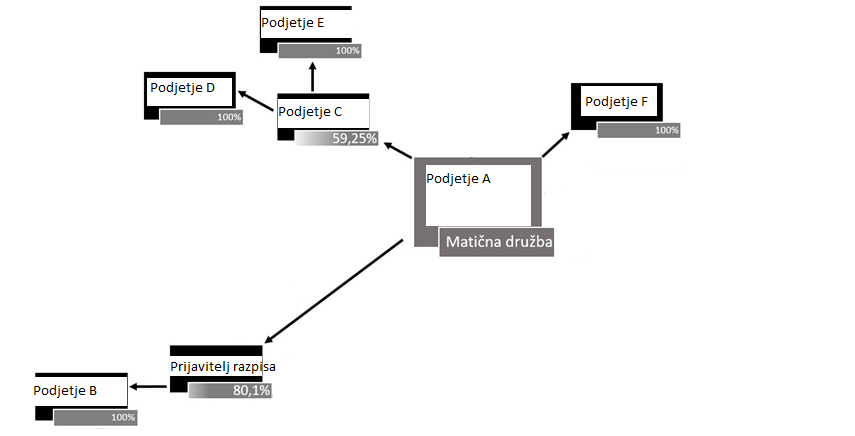 Definicija enotnega podjetja je navedena v obrazcu 5:V skladu z Uredbo 1407/2013 enotno podjetje pomeni vsa podjetja, ki so med seboj najmanj v enem od naslednjih razmerij:a)	podjetje ima večino glasovalnih pravic delničarjev ali družbenikov drugega podjetja;b)	podjetje ima pravico imenovati ali odpoklicati večino članov upravnega, poslovodnega ali nadzornega organa drugega podjetja;c)	podjetje ima pravico izvrševati prevladujoč vpliv na drugo podjetje na podlagi pogodbe, sklenjene z navedenim podjetjem, ali določbe v njegovi družbeni pogodbi ali statutu;d)	podjetje, ki je delničar ali družbenik drugega podjetja, na podlagi dogovora z drugimi delničarji ali družbeniki navedenega podjetja sámo nadzoruje večino glasovalnih pravic delničarjev ali družbenikov navedenega podjetja.Podjetja, ki so v katerem koli razmerju iz točk (a) do (d) preko enega ali več drugih podjetij, prav tako veljajo za enotno podjetje.Kot vidite, zadnji stavek določa, da za enotno podjetje veljajo tudi podjetja, ki so v katerem koli od naštetih razmerij preko enega ali več drugih podjetij. Torej upoštevamo tudi posredne povezave. V vašem primeru spadajo v enotno podjetje vsa prikazana podjetja.159._______________________________________________________________________________V okviru projekta Digitalna preobrazba gospodarstva izpolnjujemo obrazce 4, 5, 6 in 7, pa bi nas samo zanimalo: Ali pri dveh partnerjih, ki imata poslovno enoto v katerih se bo izvajal projekt navedemo v obrazcu pri »Podjetje (naziv in naslov)« in  »Matična številka podjetja«  podatke (ime, naslov, matično) od Poslovne enote ali od Matičnega podjetja?  V obrazcih 4, 5, 6 in 7 navedite podatke matičnega podjetja.160._______________________________________________________________________________Na projektu želimo vključiti kot konzorcijskega partnerja našega zunanjega dobavitelja vzdrževanja IT z razvojnim delom na projektu. Letno plačujemo strošek najema licenc programa.1. Ali ga lahko vključimo kot partnerja, glede na zahtevo, da projektni partner ne sme zaračunavati storitev - ali to velja samo za zaračunavanje storitev na projektu ali sploh ne sme zaračunati ničesar - tudi tistih storitev, ki niso vezane na projekt.2. Ali je lahko strošek najema letnih licenc za software na katerem bomo delali razvoj, upravičen strošek?1. Razpisna dokumentacija ne vsebuje določil, ki bi prepovedovala sklepanje pogodb in naročanje storitev med konzorcijskimi partnerji izven projekta.Glej tudi odgovor na 2. točko pri vprašanju št. 127.2. Do sofinanciranja so upravičeni tisti stroški, ki so namenjeni vsebini projekta, torej aktivnostim za digitalno preobrazbo, kot je opredeljena v digitalni strategiji in vlogi na javni razpis, in ki bodo prispevali k doseganju rezultata projekta in ključnih kazalnikov uspešnosti in ki bodo skladni s pravili, ki jih določa javni razpis. Vrste stroškov, upravičene do sofinanciranja, so navedene v točki 8.2. javnega razpisa. Stroški najema niso upravičen strošek na javnem razpisu, če pa gre pri licenci za nakup neopredmetenega sredstva, je to lahko upravičen strošek na projektu.  Kar se tiče opredeljevanja, kdaj gre za nakup neopredmetenih sredstev, je treba nujno upoštevati pravila, ki izhajajo iz Slovenskih računovodskih standardov.161._______________________________________________________________________________Prosimo za pojasnilo glede označevanja poslovne skrivnosti. Navodila so namenjena sami prijavi (označevanje poslovne skrivnosti v prijavnici). Glede same prijavnice nimamo težav, zanima nas glede izdelkov (rezultatov, analiz, podatkov), ki bodo pripravljeni oz. izdelani v okviru projekta? Ali je potrebno že v sami prijavnici predvidet kateri izdelki bodo poslovna skrivnost?V prijavnici tega ni treba vnaprej predvideti. Če boste določeno gradivo, ki vsebuje poslovno skrivnost, kasneje posredovali na ministrstvo, pa naj bo v njem označena poslovna skrivnost.162._______________________________________________________________________________Kaj se zgodi, če ministrstvo presodi, da digitalna strategija, priložena vlogi na javni razpis, ni vsebinsko skladna z načrtovanim projektom v vlogi na javni razpis?Točka 3.2.3. javnega razpisa določa, da lahko prijavitelj, ki ima že izdelano digitalno strategijo, le-to priloži k vlogi na javni razpis, če je ta vsaj vsebinsko skladna z načrtovanim projektom v vlogi na razpis. Če strategija ne bo skladna z vlogo na javni razpis, je ministrstvo ne bo potrdilo hkrati s sklepom o izboru, pač pa jo bo moral prejemnik  v okviru izvajanja projekta izdelati na novo, in sicer v roku, kot je za izvedbo 1. faze projekta predviden v 9. točki javnega razpisa: v 6 mesecih od roka za oddajo vlog ali v 3 mesecih po prejemu sklepa o izboru (v kolikor je ta rok poznejši). Navedena situacija ni upravičen razlog za povečanje upravičenih stroškov za izvedbo 1. faze projekta, kot jih je prijavitelj predvidel v vlogi na javni razpis.   163._______________________________________________________________________________V obrazcu 4 moramo konzorcijski partnerji v drugi alineji točke 8 posebej izjaviti, da vsi partnerji konzorcija izpolnjujemo splošne in posebne pogoje iz točk 5.3. in 5.4 javnega razpisa. Preverbe izpolnjevanja nekaterih pogojev iz omenjenih točk ni možno preveriti, saj za to nimamo pravnih podlag za preverbo pri pristojnih institucijah. Prosimo, da se omenjena alineja, ki se glasi »vodilni partner konzorcija in ostali konzorcijski partnerji izpolnjujemo splošne in posebne pogoje za konzorcijske partnerje iz točk 5.3. in 5.4 tega javnega razpisa« odstrani iz obrazca 4.V obrazcu 4 vsak konzorcijski partner potrdi, da projekt izpolnjuje vse zahtevane pogoje iz javnega razpisa. Kar se tiče ostalih konzorcijskih partnerjev, vaša dolžnost ni preverjanje njihovih podatkov pri pristojnih inštitucijah, ampak zadostuje, da se zanašate na njihove izjave o izpolnjevanju teh pogojev.164._______________________________________________________________________________Prosili bi vas za dodatno pojasnilo. Glede na to da smo elektroenergetsko podjejte, nas pri sklicevanju na Uredbo Komisije (EU) št. 651/2014 (GBER) zanima, ali se uporablja tudi člen (48. člen) glede pomoči v zvezi z EE infrastrukturo v smislu, da »znesek ne sme presegati  razlike med upravičenimi stroški in poslovnim dobičkom naložbe ter da se poslovni dobiček se predhodno odšteje od upravičenih stroškov ali prek mehanizma za vračilo sredstev«? Ali se projekti, prijavljeni po tem javnem razpisu, smatrajo kot projekti vlaganja v EE infrastrukturo?48. člen Uredbe Komisije (EU) št. 651/2014 ureja pomoč za naložbe v energetsko infrastrukturo. Pomoč v okviru javnega razpisa Digitalna preobrazba gospodarstva se ne bo dodeljevala po tem členu Uredbe Komisije (EU) št. 651/2014, zato za ta javni razpis določila tega člena ne veljajo.165._______________________________________________________________________________Imeli bi vprašanje vezano na razpis v  zvezi z določanjem velikosti podjetja glede na Prilogo I Uredbe Komisije (EU) št. 651/2014. Podjetje je imelo v preteklem letu več kot 50 zaposlenih (52), medtem ko letni promet ali/in  letna bilančna vsota ni presegla 10 milijonov evrov (3,5 mio EUR).Ali se podjetje uvršča med mala ali srednja podjetja glede na prilogo I GBER (Uredba 651/2014)?Velikosti podjetij ministrstvo v fazi do oddaje vlog ne presoja. V zvezi z določanjem velikosti podjetij si, prosimo, poglejte Prilogo I Uredbe Komisije (EU) št. 651/2014. Določila v zvezi s pragovi za umestitev v posamezno kategorijo podjetij so navedena v 2. členu tega dokumenta. Priloga I določa še nadaljnja pravila glede določanja velikosti podjetij (npr. koliko zaporednih let je treba upoštevati, kako se upošteva povezana in partnerska podjetja, kako se upošteva povezave preko fizičnih oseb itd.). Prosimo, poglejte si še ta.Predlagamo, da si v zvezi z določanjem velikosti podjetij pogledate še Smernice za opredelitev MSP, ki so objavljene na naslovu: https://op.europa.eu/sl/publication-detail/-/publication/79c0ce87-f4dc-11e6-8a35-01aa75ed71a1V tem dokumentu je predstavljenih tudi več praktičnih primerov računanja velikosti podjetja.166._______________________________________________________________________________Zanima me kako je pri dokazovanju plač enoosebnih s.p. podjetij, kjer si oseba ne izplačuje plače oziroma nima plačilne liste? Oseba plačuje zakonske prispevke za zavarovanje, ker pa je enoosebni s.p. si ne izplačuje plače preko plačilne liste.Glede na to, da bodo konzorcijski partnerji pridobili sofinanciranje za svoje plače, ki se bo dokazovala s plačilnimi listami me zanima kako se bo to gledalo pri enoosebnih s.p. podjetjih?Kot je navedeno v točki 8.3. javnega razpisa, so stroški oz. izdatki upravičeni do sofinanciranja, če nastanejo in so plačani v obdobju upravičenosti in če temeljijo na verodostojnih knjigovodskih in drugih listinah. Kot določa točka 8.3.2. javnega razpisa, se za uveljavljanje upravičenih stroškov plač in povračil v zvezi z delom uporabljajo dokazila o dejansko nastalih in plačanih upravičenih stroških, ki so nastali in bili plačani v obdobju upravičenosti. Točka 8.1. Pojasnil javnega razpisa v zvezi s stroški plač in povračil v zvezi z delom določa, da končni prejemnik dokazuje in za sofinanciranje uveljavlja dejansko nastale stroške. Med dokazili za dokazovanje upravičenosti stroškov so navedeni: pogodba o zaposlitvi (ob prvem uveljavljanju stroškov za zaposlenega); uradno potrdilo o obdobju zavarovanja za posameznega zaposlenega (ZPIZ); mesečna časovnica; plačilna lista; potrdilo o plačilu plače oz. izpis iz TRR; potrdilo o tem, da ima prejemnik sredstev plačane vse davke in prispevke ali individualni REK obrazec; druga dodatna dokazila.Glede na to, da si v primeru enoosebnih s.p. nosilec s.p. ne izplačuje plače oziroma nima plačilne liste, menimo, da je glede na zgoraj navedeno možno zanj med upravičenimi stroški dela uveljavljati samo tisti del stroškov, ki so dejansko nastali, so bili plačani in se to lahko dokaže z ustreznimi dokazili. Med te stroške bi verjetno spadali samo davki in prispevki, če bi jih ustrezno dokazali.Konzorcijski partnerPoslovna funkcija, ki bo predmet digitalne preobrazbeDigitalna tehnologijaRazvojNabavaProizvodnjaProdaja Robotika in/ali avtomatizacija procesov Internet stvari Umetna inteligenca za preobrazbo odločevalskih sistemov[1] (vključno s kibernetsko varnostjo) Blockchain tehnologije/tehnologije distribuiranih zapisov Platforme za povezovanje naprednih tehnologij in sinhronizacijo njihove uporabe in optimalno izvedbo digitalnih dvojčkov (interne in zunanje integracijske platforme)  Velepodatki in/ali kvantno računalništvo Virtualna resničnost (VR) ali obogatena resničnost (AR) ali razširjena resničnost (XR)  3D tiskanje Drugo[2]:      Opis in utemeljitev Predstavite potek predvidene digitalne preobrazbe, utemeljite izbiro tehnologij in postopek poteka digitalne preobrazbe. Opredelite, kako bo pri izvedbi digitalne preobrazbe upoštevana kibernetska varnost.V tem delu bi jasno predstavili kaj bo v sklopu katere poslovne funkcije izvedeno.Opis in utemeljitev Predstavite potek predvidene digitalne preobrazbe, utemeljite izbiro tehnologij in postopek poteka digitalne preobrazbe. Opredelite, kako bo pri izvedbi digitalne preobrazbe upoštevana kibernetska varnost.V tem delu bi jasno predstavili kaj bo v sklopu katere poslovne funkcije izvedeno.Opis in utemeljitev Predstavite potek predvidene digitalne preobrazbe, utemeljite izbiro tehnologij in postopek poteka digitalne preobrazbe. Opredelite, kako bo pri izvedbi digitalne preobrazbe upoštevana kibernetska varnost.V tem delu bi jasno predstavili kaj bo v sklopu katere poslovne funkcije izvedeno.